AutoCAD® Civil 3D® “Country Kit”Příručka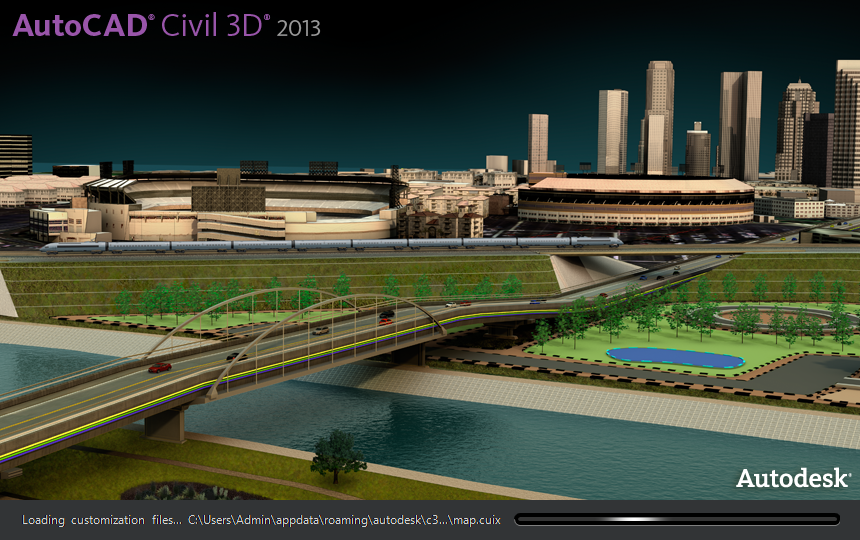 Určení dokumentu:Tento dokument slouží jako příručka pro uživatele českého prostředí pro AutoCAD CIVIL 3D 2017.Autor:    Jan PřibylThe Requirement Analysis Brief describes the general customer problem to be addressed It is used to present research findings and requirements and is an extension of Product Management’s ‘Market Requirements Document’ (MRD) It is used to help define the scopeHelpful text appears in italics in this template.  Delete all italicized comments in the template before you publish your RAB for review.Text in parentheses, such as (MRD Theme) are called Fields. Fields in Word allow you to enter a property once in a single place and have that text be kept consistent in the document. Properties are also visible and editable outside the documents in SharePoint.  To set the value of a Field, go to File / Properties and use the SharePoint PropertiesIn order to update Fields, Select all (Ctrl – A ) and press the F9 key. Your text in Fields will update based on the Property value. Note you will also need to edit the Headers separately by double-clicking on them and performing the same action.Příručka Národní obsah (české prostředí)1	Přehled	41.1	Úvod	42	Fonty a Textové Styly	53	Šrafy	64	Hladiny	75	Reporty	126	Nastavení výkresu > Hladiny objektů	136.1	Hladiny objektů	156.2	Zkratky	176.3	Okolní nastavení (nastavení prostředí)	197	Styly objektů	237.1	Víceúčelové styly	237.2	Bod	367.3	Mračna bodů	517.4	Povrchy	517.5	Parcely	567.6	Zemní těleso	587.7	Trasy	597.8	Profily	717.9	Pohledy klopení	917.10	Pohledy převýšení	917.11	Řezy	917.12	Styly hmotnice	1007.13	Styly povodí	1017.14	Potrubní řad	1017.15	Tlakové potrubí	1057.16	Koridory	1067.17	Skupiny rámečků výkresu	1097.18	Survey	1098	Výchozí (default) styly objektů	1249	Palety nástrojů	1269.1	Podsestavy a šablony typických řezů	1269.2	Styly materiálů	1319.3	Značky a (MV)bloky	13110	Seznam součástí potrubního řadu	13210.1	Potrubí	13210.2	Stavební objekty (šachty)	13411	Katalog tlakového potrubí	13512	Soubor kriterií návrhu	14013	Rozpočet (Quantity Take Off)	14113.1	Určení QTO	14113.2	Připojení položek rozpočtu Entitám AutoCADu	14113.3	Připojení položek rozpočtu ke složkám koridoru	14213.4	Výpisy	14213.5	Soubor jednotek	14313.6	Nastavení rozpočtu (QTO)	14314	Standardy klopení	14415	Standardy Převýšení	14616	Rozšíření v obloucích	14817	Křižovatky – Styly, Jména a sada Šablon typických řezů	15118	Okružní křižovatky	15219	Nastavení objektů InfraWorks (InfraWorks Object Settings)	15420	Instalace	156PřehledÚvodTento dokument obsahuje přehled všech nastavení českého prostředí pro AutoCAD CIVIL 3D 2017V tomto dokumentu jsou používány následující zkratky:AutoCAD Civil 3D 2017 - Civil 3DAutoCAD Civil 3D 2017 Country Kit Czech republic – CKCZCCODE – Kód země (CSY, ENU)Zakládejte prosím výkresy s některou z připravených šablon. CKCZ obsahuje tři :__AutoCAD Civil 3D 2017 CZ která obsahuje většinu stylů a nastavení popsaných v tomto materiálu: Je určena pro projekční práci, zejména projektování cest..__AutoCAD Civil 3D 2017 koleje CZ. Tato šablona obsahuje všechny styly a popisy jako šablona __AutoCAD Civil 3D 2017 CZ. Přidány jsou styly pro návrh kolejových tratí a jsou v ní upraveny výchozí styly. Níže jsou popsány pouze doplněné styly. Pro návrh kolejových tratí je nutné použít tuto šablonu._AutoCAD Civil 3D CSN 013411_Geodezie je určena zejména pro kreslení map velkých měřítek podle ČSN 013411. Obsahuje množství stylů bodů, typů čar a nastavení klíčů popisu. Dále CKCZ obsahuje:šablony pro tvorbu rámečků výkresů:CZ_Civil 3D Situace.dwt  - rozvržení pro situaciCZ_Civil 3D Profil.dwt – rozvržení pro profilCZ_Civil 3D Situace a Profil.dwt – rozvržení pro situaci i profilCZ Civil 3D Řezy.dwt – rozvržení pro příčné řezy – A1-A3, prodloužené A3Návrhová kriteria koridoru CZ_Klopeni_rozsireni_AutoCAD_Civil_3D.xml, které se používá pro kontrolu parametrů tras a výpočet jejich klopení a pro výpočet rozšíření v obloucích.Návrhová kritéria okružních křižovatek CZ_Okruzni_Krizovatky_AutoCAD_Civil_3D.xml.Výpisy kubaturDoplňkové reportyPoložky rozpočtuSkupinu sestav šablon příčných řezů pro tvorbu křižovatekKatalog šachet a potrubí – před jeho použitím zadejte příkaz „Partcatalogregen“Katalog tlakového potrubí, tvarovek a příslušenství - PressurePipesIDMCatalog_Metric_CSY.Popisované styly a další  funkčnosti najdete v Pracovním prostoru.  Pracovní prostor je základní okno Civil 3D. Toto okno je určeno pro manipulaci s objekty Civil 3D a nastavení všech stylů objektů a popisů Civil 3D. Pracovní prostor obsahuje tyto záložky:Prospektor. Používejte pro práci s existujícími objekty a popisy Civil 3D.Nastavení. Používejte pro obecná nastavení objektů a popisků  Civil 3D.Survey. Použijte tuto záložku pro “Databázi předpon polygonů” a “Databázi zařízení”Sada nástrojů. Obsahuje přístup k volání reportů.Fonty a Textové StylyPlease quote the actual MRD item wording here. It should include the Personal Goal, Problem Statement, and Requirement(s).ŠrafyHladiny_AutoCAD Civil 3D 2017 CZ.dwtAutoCAD Civil 3D CSN 013411_Geodezie.dwtReportyReporty jsou přístupné v záložce „Sada nástrojů“  Panelu nástrojů. Trasa-Niveleta  v „Zprávy a výpisy – Trasy“Souřadná síť, Export/Import hypsometrie v „Zprávy a výpisy – Ostatní“Nastavení výkresu > Hladiny objektůVšechny zmiňované objekty CIVIL 3D jsou umísťovány do určených hladin automaticky. Je možné pro ně vybrat jinou hladinu.Viz.obrázky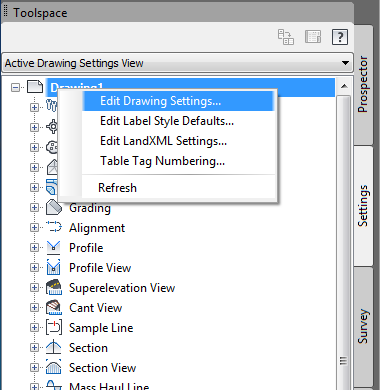 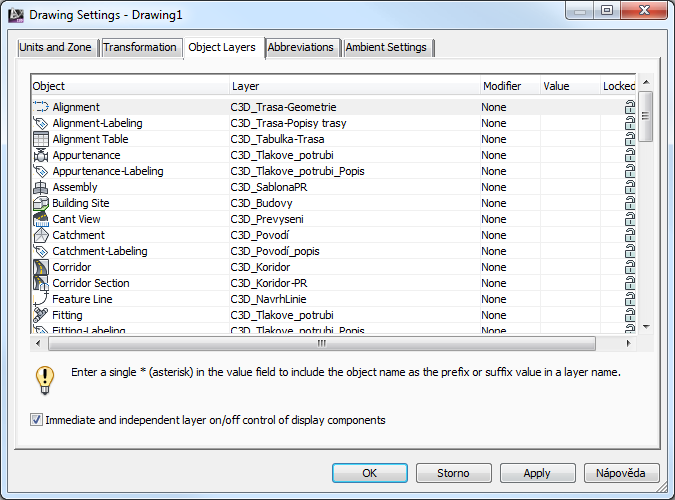 Hladiny objektů _AutoCAD Civil 3D 2017 CZPozn. Pro lepší orientaci při přechodu mezi českou a anglickou verzí tabulka obsahuje i sloupec s anglickými ekvivalentyZkratkyObecný text	Nekonečno	NEKONEČNO	Vlevo		L	Vpravo		RText bodu geometrie trasy	Snížení změny staničení		Snížení	Zvýšení změny staničení		Zvýšení	Středový bod oblouku		Mid	Průsečík zpětné přechodnice	PP	Začátek trasy 			ZÚ	Konec trasy 			KÚ	Průsečík tečnového polygonu	VB	Průsečík tečna-oblouk		TK	Průsečík složený oblouk-oblouk	KK	Průsečík oblouk-tečna		KT	Zvratný průsečík oblouk-oblouk	KK	Průsečík tečna-přechodnice	TP	Průsečík přechodnice-tečna	PT	Průsečík oblouk-přechodnice 	KP	Průsečík přechodnice-oblouk 	PK	Průsečík přechodnice-přechodnice 	PPData entity bodu geometrie trasy	Počáteční bod trasy	ZÚ:<[Hodnota staničení(Um|FS|P2|RN|Sn|OF|AP|B2|TP|EN|W0|DZY)]>	Koncový bod trasy	KÚ:<[Hodnota staničení(Um|FS|P2|RN|Sn|OF|AP|B2|TP|EN|W0|DZY)]>	Začátek čáry		Začátek tečny L=<[Délka(Um|P3|RN|Sn|OF|AP)]> Směr=<[Směr tečny(Udeg|FDMSdSp|P6|RN|DSn|CU|OF|AP|EN|MB|DZN)]>	Konec úsečky		Konec tečny:<[Koncové staničení(Um|FS|P2|RN|Sn|OF|AP|B2|TP|EN|W0|DZY)]>	Začátek oblouku		Začátek oblouku: R=<[Poloměr(Um|P3|RN|Sn|OF|AP)]> L=<[Délka(Um|P3|RN|Sn|OF|AP)]>	Konec oblouku		Konec oblouku:<[Koncové staničení(Um|FS|P2|RN|Sn|OF|AP|B2|TP|EN|W0|DZY)]> R=<[Poloměr(Um|P3|RN|Sn|OF|AP)]> L=<[Délka(Um|P3|RN|Sn|OF|AP)]>	Velký poloměr jednoduché přechodnice na začátku	lo=<[Length(Um|P2|RN|AP|GC|UN|Sn|OF)]>	Velký poloměr jednoduché přechodnice na konci	lp=<[Length(Um|P2|RN|AP|GC|UN|Sn|OF)]>	Malý poloměr jednoduché přechodnice na začátku	lo=<[Length(Um|P2|RN|AP|GC|UN|Sn|OF)]>	Malý poloměr jednoduché přechodnice na konci	lp=<[Length(Um|P2|RN|AP|GC|UN|Sn|OF)]>	Velký poloměr složené přechodnice na začátku	lo=<[Length(Um|P2|RN|AP|GC|UN|Sn|OF)]>	Velký poloměr složené přechodnice na konci	lp=<[Length(Um|P2|RN|AP|GC|UN|Sn|OF)]>	Malý poloměr složené přechodnice na začátku	lo=<[Length(Um|P2|RN|AP|GC|UN|Sn|OF)]>	Malý poloměr složené přechodnice na konci		lp=<[Length(Um|P2|RN|AP|GC|UN|Sn|OF)]>Klopení vozovky	Konec základního střechovitého sklonu		Konec základ střech sklonu	Začátek plného dostředného sklonu		Začátek plného dostředného sklonu	Konec plného dostředného sklonu			Konec plného dostředného sklonu	Konec základního sklonu krajnice			Konec základního sklonu krajnice	Rovná koruna					Rovná koruna	Sklon krajnice rovná se sklonu jízdního pruhu	Sklon krajnice=sklon JPruhu	Dostředný sklon					Dostředný sklon	Dorovnání sklonu krajnice s jízdním pruhem		Dorovnání sklonu krajnice s JPruhem	Ručně						Ručně	Konec překlápění krajnice				ZSK-K	Začátek trasy - ZÚ				ZÚ	Začátek základního sklonu krajnice			Začátek základního sklonu krajnice	Konec trasy  					KÚ	Začátek základního střechovitého sklonu		Začátek základ. střech sklonu	Zahájení překlápění krajnice			ZSK-ZPřevýšení	Konec trasy		KU	Začátek rovné koleje	BP	Ruční			RUC	Konec rovné koleje	BP	Začátek trasy		ZU	Konec plného převýšení	KPP	Začátek plného převýšení	ZPPProfil	Začátek profilu				ZPP	Konec profilu				KPP	Vrchol výškového polygonu		VVP	Lom v podélném spádu			LomVeSklonu	Průsečík výšková tečna-oblouk		ZPO	Staničení průsečíku výšková tečna-oblouk	ZPO Staničení	Výška průsečíku výšková tečna-oblouk	ZPO Výška	Průsečík výškový oblouk-tečna		KPO	Staničení průsečíku výškový oblouk-tečna	KPO Staničení	Výška průsečíku výškový oblouk-tečna	KPO Výška	Průsečík výškového složeného oblouku	SPO	Staničení průsečíku výškového složeného oblouku		SPO Staničení	Výška průsečíku výškového složeného oblouku		SPO Výška	Průsečík výškového protisměrného oblouku			PPO	Staničení průsečíku výškového protisměrného oblouku	PPO Staničení	Výška průsečíku výškového protisměrného oblouku		PPO Výška	Horní bod						Nejvyšší bod	Dolní bod						Nejnižší bod	Koeficient oblouku					K	Změna spádu						Změna sklonu	Celkový horní bod					Celkově nejvyšší bod	Celkový dolní bod					Celkově nejnižší bodOkolní nastavení (nastavení prostředí)Styly objektůVíceúčelové styly_AutoCAD Civil 3D 2017 CZKlasifikační kódy umožňují přiřazení materiálu 3D tělesům při extrakci z tvarů koridoru.Pro jejich automatické plnění je potřeba nastavit prroměnnou AECPSDAUTOATTACH na ON.Bod_AutoCAD Civil 3D 2017 CZ.dwt_AutoCAD Civil 3D 2017 CZ.dwt_AutoCAD Civil 3D 2017 CZ.dwt_AutoCAD Civil 3D CSN 013411_Geodezie.dwt_AutoCAD Civil 3D CSN 013411_Geodezie.dwt_AutoCAD Civil 3D 2017 CZ.dwt_AutoCAD Civil 3D CSN 013411_Geodezie.dwtMračna bodů_AutoCAD Civil 3D 2017 CZ.dwtPovrchy_AutoCAD Civil 3D 2017 CZ.dwtParcely_AutoCAD Civil 3D 2017 CZ.dwtZemní těleso_AutoCAD Civil 3D 2017 CZ.dwtTrasy_AutoCAD Civil 3D 2017 CZ.dwtAutoCAD Civil 3D 2017 koleje CZ.dwtProfily_AutoCAD Civil 3D 2017 CZ.dwtPohledy klopení_AutoCAD Civil 3D 2017 CZ.dwtPohledy převýšení_AutoCAD Civil 3D 2017 CZ.dwtŘezy_AutoCAD Civil 3D 2017 CZ.dwt_AutoCAD Civil 3D 2017 koleje CZ.dwtStyly hmotnice_AutoCAD Civil 3D 2017 CZ.dwtStyly povodí_AutoCAD Civil 3D 2017 CZ.dwtPotrubní řad_AutoCAD Civil 3D 2017 CZ.dwtTlakové potrubí_AutoCAD Civil 3D 2017 CZ.dwt_AutoCAD Civil 3D 2017 CZ.dwtAutoCAD Civil 3D 2017 CZ.dwtAutoCAD Civil 3D 2017 CZ.dwtAutoCAD Civil 3D 2017 CZ.dwtAutoCAD Civil 3D 2017 CZ.dwtAutoCAD Civil 3D 2017 CZ.dwtKoridory_AutoCAD Civil 3D 2017 CZ.dwtSkupiny rámečků výkresu_AutoCAD Civil 3D 2017 CZ.dwtSurvey_AutoCAD Civil 3D 2017 CZ.dwt_AutoCAD Civil 3D CSN 013411_Geodezie.dwtVýchozí (default) styly objektů_AutoCAD Civil 3D 2017 CZPozn. pro lepší orientaci jsou zachovány anglické i české názvy objektůPalety nástrojůPodsestavy a šablony typických řezůPodsestavyPodsestava KolejParametry: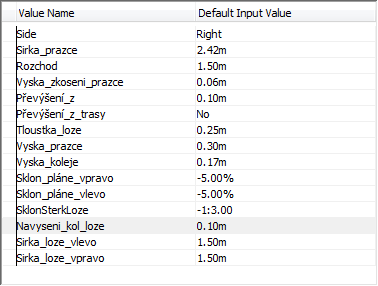 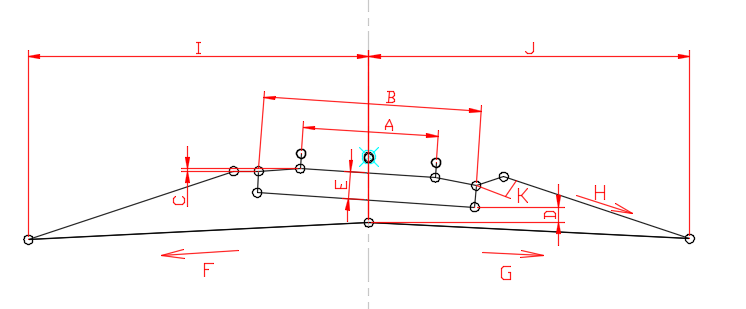 RozchodŠířka pražceVýška zkosení pražceTloušťka ložeVýška pražceSklon plane vlevoSklon plane vpravoSklon štěrk. LožeŠířka lože vlevoŠířka lože vpravoNavýšení kolejového ložePřevýšení se buď zadá ručně – kladné leva kolej, záporné – pravá kolej nebo přbírá z trasy.Převýšení z trasy Ano/NeKódy bodů: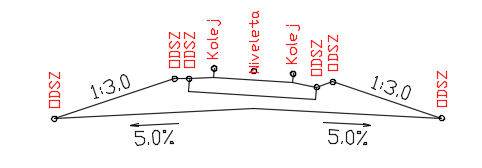 Doporučený styl sady kódů - ŽelezniceŠablony typických řezůKřižovatkyNa obrázku níže je seznam sestav vozorových příčných řezů používaných při automatickém vytváření křižovatky. Vybíráte je při vytváření křižovatky nebo při “rekreaci regionů koridoru”.Jsou uložena v samostatných výkresech a každý z nich můžete individuálně upravovat podle svých potřeb. Můžete si vytvořit I vlastní sadu buď vytvořit novou nebo upravit obsaženou v souboru XML Sada vzorových .rezu pro krizovatku - CSYSoubory najdete je ve složce:C:\Users\All Users\Autodesk\C3D 2017\CCODE\Assemblies\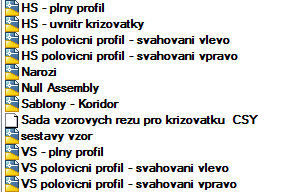 Sestavy Vzorových Příčných Řezů podle ČSNVyužívají ČSN podsestav. Zdrojové výkresy jsou umístěny ve stejné složce, jako sestavy křižovatek:C:\Users\All Users\Autodesk\C3D 2017\CCODE\Assemblies\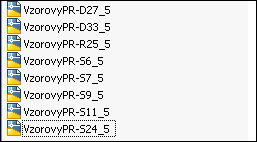 Přístupné jsou společně s podsestavami ČSN z Tool Palettes – “CSN podsestavy a VPR”. VzorovyPR-S6_5  - Směrově nerozdělená komunikace šířky 6.5mVzorovyPR-S7_5  - Směrově nerozdělená komunikace šířky 7.5mVzorovyPR-S9_5  - Směrově nerozdělená komunikace šířky 9.5mVzorovyPR-S11_5  - Směrově nerozdělená komunikace šířky 11.5mVzorovyPR-S24_5  - Směrově rozdělená komunikace šířky 24.5mVzorovyPR-R25_5  - Směrově rozdělená rychlostní komunikace šířky 25.5mVzorovyPR-R27_5  - Dálnice šířky 27.5mVzorovyPR-R33_5  - Dálnice šířky 33.5m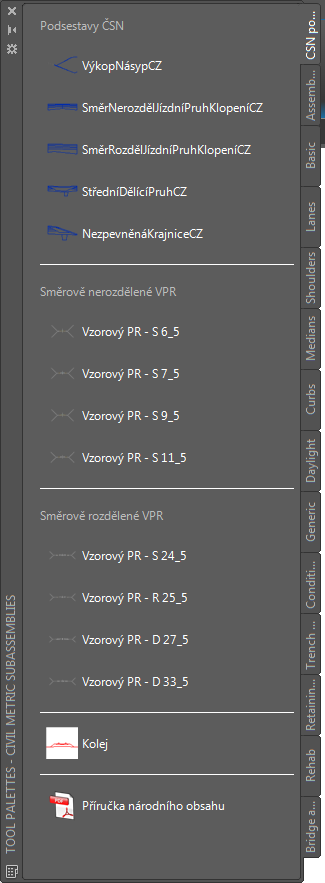 Styly materiálůžádnéZnačky a (MV)blokyžádnéSeznam součástí potrubního řaduCZCK obsahuje seznam součástí potrubního řadu:Dešťová a splašková kanalizacePřed jeho prvním použitím spusťte prosím příkaz PartCatalogRegen – příkaz načte do nabídky uživatelské typy potrubí a šachet.Pro úpravy seznamu součástí zvolte nabídku Potrubí-Seznam součástí-Upravit nebo vyvoleje jeho vlastnosti v záložce Nastavení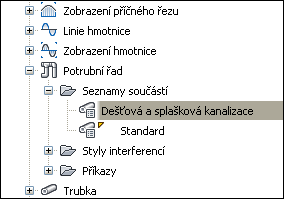 Seznam součástí potrubního řadu obsahuje:Potrubí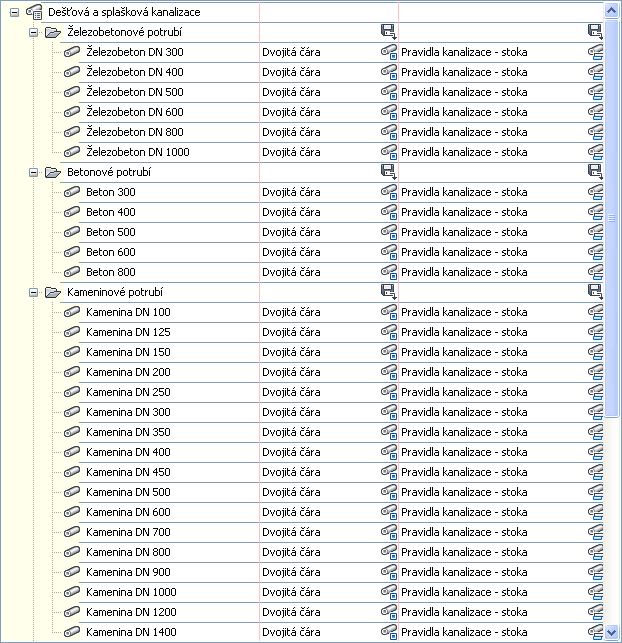 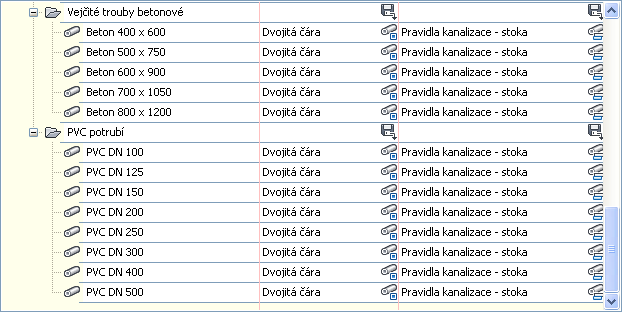 Stavební objekty (šachty)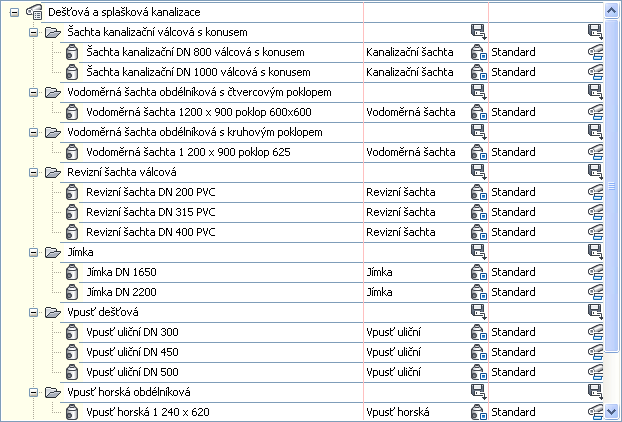 Katalog tlakového potrubíCZCK obsahuje seznam částí tlakového potrubí:„Katalog tlakového potrubí - příklad“Před jeho použitím prosím nastavte používaný katalog na: PressurePipesIDMCatalog_Metric_CSY.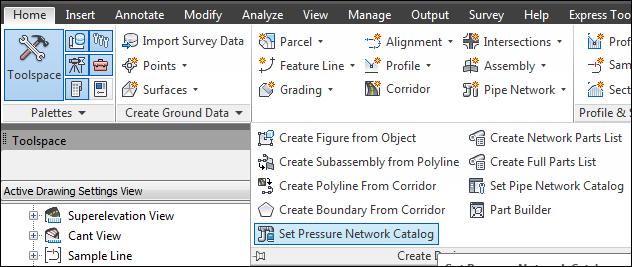 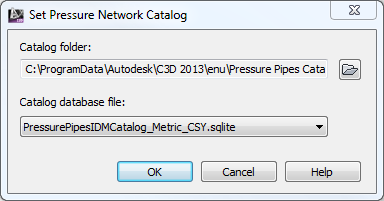 Pro úpravy použijte vlastnosti katalogu v “Nastavení“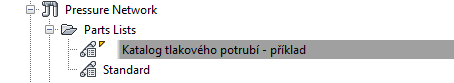 Katalog tlakového potrubí obsahuje:Potrubí: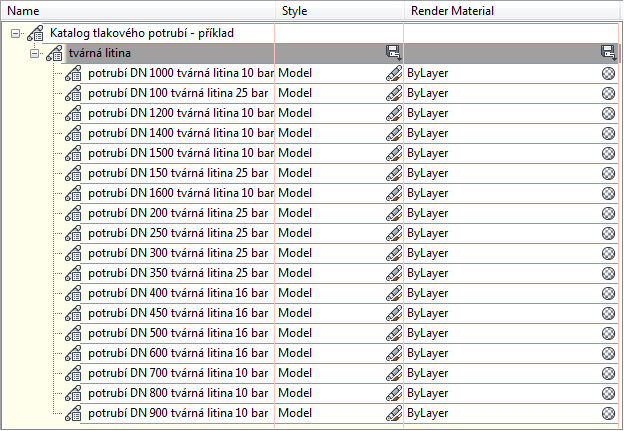 Tvarovky: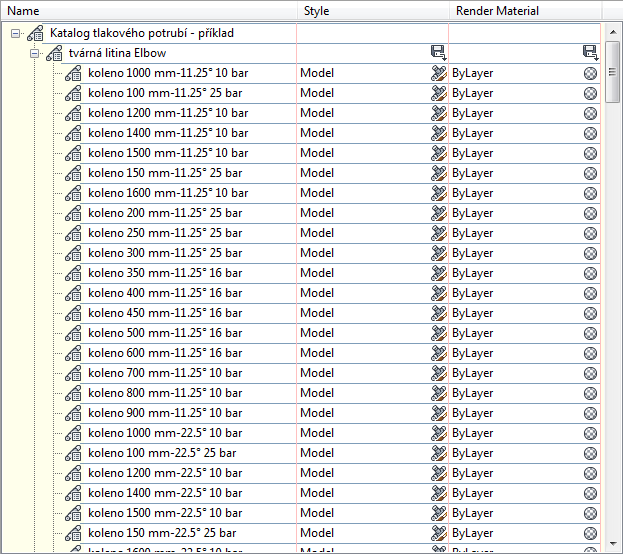 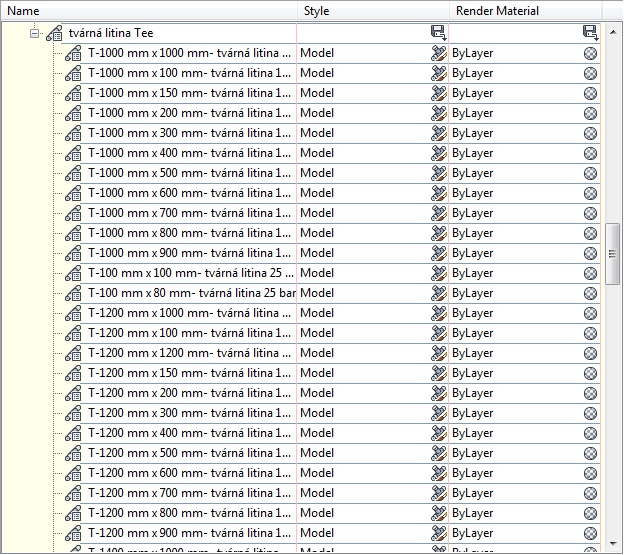 Příslušenství: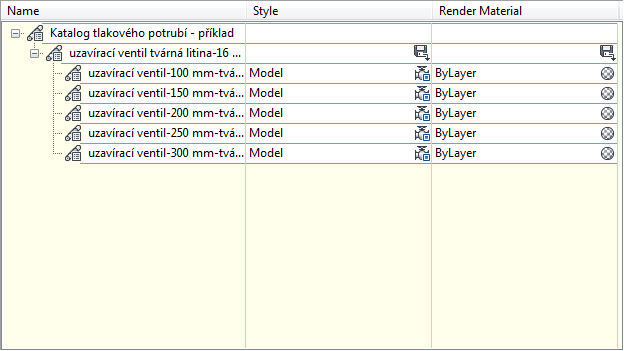 Soubor kriterií návrhuKontrola návrhuNávrhová kriteria jsou používána pro trasy a profily. Při zadání návrhových rychlostí  jsou kontrolovány minimální možné směrové a výškové parametry trasy. U směrových parametrů kritéria ověřují minimální poloměr kružnicového oblouku při maximálním možném příčném sklonu a to s rozlišením pro extravilán a intravilán. U výškových parametrů jsou kontrolovány nejmenší dovolené poloměry pro zastavení a předjíždění pro vypuklé oblouky a nejmenší dovolené poloměry pro zastavení pro vyduté oblouky. Hodnoty jsou přepočítávány z parametru K (=R/100).Je použita tabulka minimálních poloměrů dle ČSN 73 6101 (2004) tab.12 a tab.10 dle ČSN 73 6110 (2004) a pro pro nejmenší dovolený Rv pro zastavení a návrh. rychlost dle ČSN 73 6101 (2004) Tab. 17   Rozpočet (Quantity Take Off)Určení QTOV CIVIL3D je možné připojit k objektu nebo k entitě AutoCADu “Položku rozpočtu”.Připojení položek rozpočtu Entitám AutoCADuPro připojení Položky rozpočtu k entitě AutoCADu použijte Správce  QTO  v kartě pásu Analyzovat. Objeví se panel Správce QTO.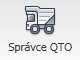 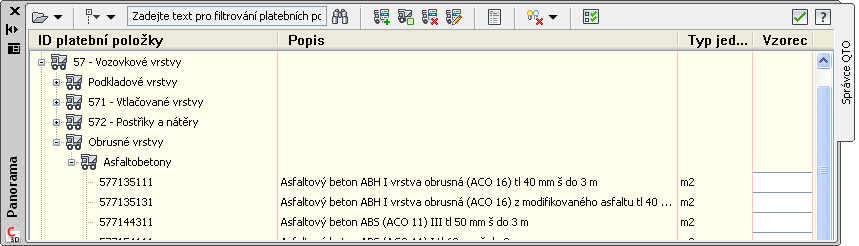 Pokud bude prázdný, načtěte soubory položek rozpočtu: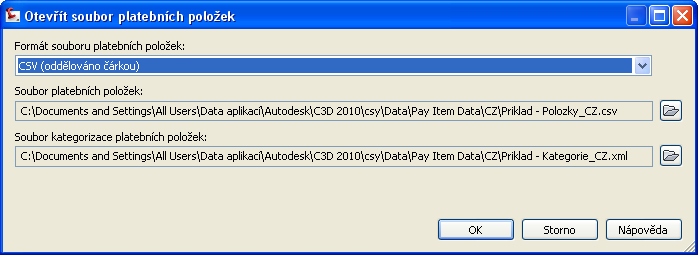 Součástí CZCK jsou soubory: Priklad-Polozky_CZ.csv. V něm jsou uvedeny položky. Má jednoduchou strukturu a můžete jej snadno doplňovat a editovat nejlépe pomocí MS Excel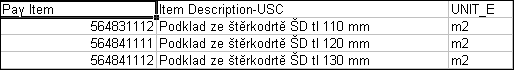 Priklad-Kategorie_CZ.xml. Ten vytváří strukturu položek (viz. níže). Také je možné jej upravovat a doplňovat pomocí vhodného XML editoru, ale není to nutné. Položky doplněné v Excelu a neuvedené v XML se objeví v nabídce ve skupině “Neklasifikováno” Použitím tlačítka  “Připojit položku” Správce QTO, můžete k libovolné entitě (bod, blok, čára) přiřadit položku.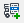 Připojení položek rozpočtu ke složkám koridoruV Stylu sady kódů, který používáte připojte k jejím složkám Položky rozpočtu. Například Ke krytu vozovky asfaltovou vrstvu. Takto přiřazené položky budou automaticky vyhodnoceny pro všechny koridory.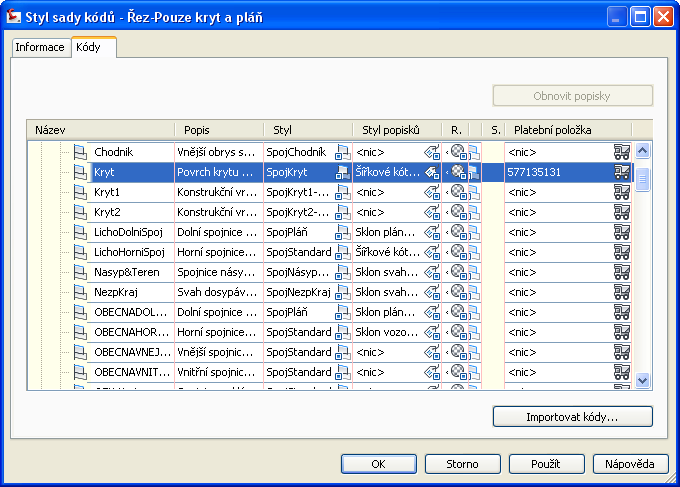 Pokud jsou “Položky rozpočtu”  připojeny můžete je vypsat pomocí reportů. Pro spuštění použijte Výpis  v kartě pásu Analyzovat.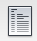 VýpisyVýpisy položek jsou formátovány pomocí XSL. Připravené styly reportů zahrnují:Výpis všech položek do formátů HTML,TXT,CSV(excel)Výpis bodových položek do formátů HTML,TXT,CSV(excel) Výpis liniových položek do formátů HTML,TXT,CSV(excel) Výpis plošných položek do formátů HTML,TXT,CSV(excel) 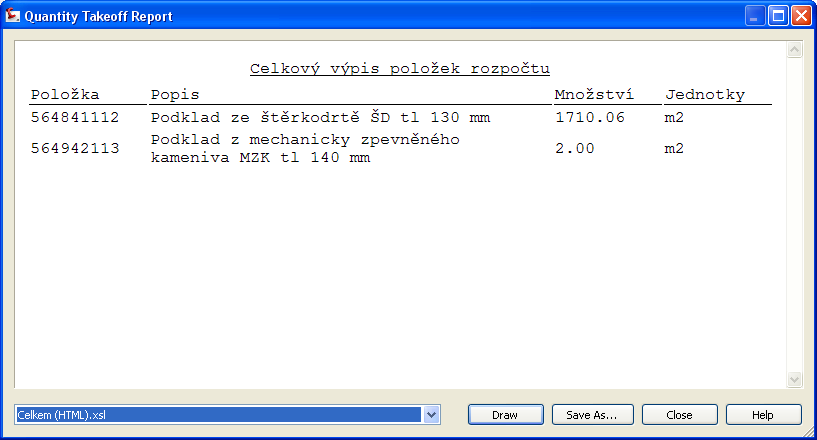 Výběr typu reportu provedete v dolní části panelu (na obrázku je v modrém poli vybrán Celkem(HTML).xlsSoubor jednotekSoubor <Pay Item Data\Units\QTOUnits.xml> obsahuje jednotky obecně definující výpisy z rozpočtu.Nastavení rozpočtu (QTO)Standardy klopeníStandardy klopení jsou obsaženy v souboru: „CZ_Klopeni_rozsireni_AutoCAD_Civil_3D“Obsahuje tyto metody:ČSN 73 6101 EXTRAVILÁN střech. př. sklon 2.5% - kolem osy vypocet delky vzestupnice dle 73 6101 2004ČSN 73 6110 INTRAVILÁN střech. př. sklon 2.5% - kolem osy vypocet delky vzestupnice dle 73 6110 2004ČSN 73 6110 INTRAVILÁN střech. př. sklon 2.0% - kolem osy vypocet delky vzestupnice dle 73 6110 2004Výběr souboru kritérií návrhu se provádí pomocí  položky Výpočet/úpravy klopení  - po klepnutí na trasu se objevíRibbon Trasa a po rozliknutí položky klopení se zpřístupní volba.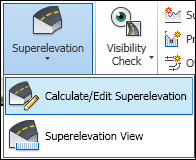 Parametry můžete nastavit pro každý oblouk trasy zvlášť (viz Obr. Níže), nebo použít „Průvodce klopení (Superelevation wizard)“, který umožňuje výpočet pro celou trasu najednou.Pro ruční úpravy nebo zadávání použijte „Tabulkový editor… (Tabular editor)“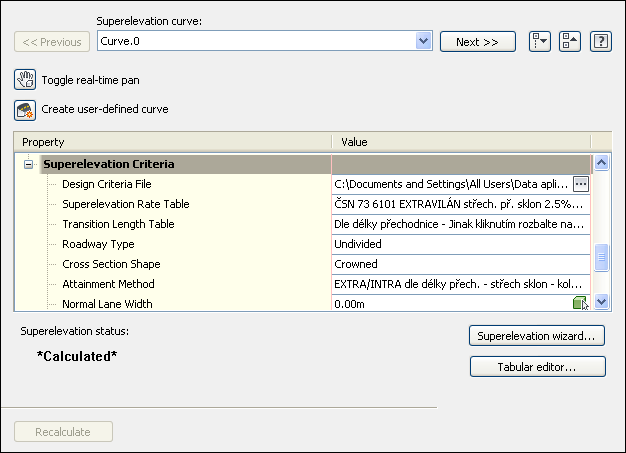 Vyberte položku „Soubor kriterí návrhu (Design Criteria File). Pomocí   vyberte „CZ_Klopeni_rozsireni_AutoCAD_Civil_3D“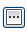 Standardy PřevýšeníStandardy klopení jsou obsaženy v souboru: „ _CZ_vypocet_prevyseni.xml “Obsahuje tyto metody:Hlavní trati ČSN 73 6360-1 Tabelárně (Rmin=0,0787^V nebo 500)Převýšení koleje podle vzorce D=7,1*V^2/R (Rmin=0,0787^V nebo 500)Převýšení koleje podle maximálního povoleného nedostatku převýšeníTyp trasy musí být „Rail“Klikněte na trasu a zvolte v Pásu Karet Výpočet/Úpravy Převýšení  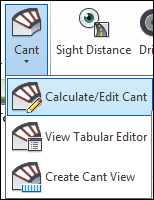 Parametry můžete nastavit pro každý oblouk trasy zvlášť, nebo použít „Průvodce převýšení (Cant wizard)“, který umožňuje výpočet pro celou trasu najednou.Pro ruční úpravy nebo zadávání použijte „Tabulkový editor… (Tabular editor)“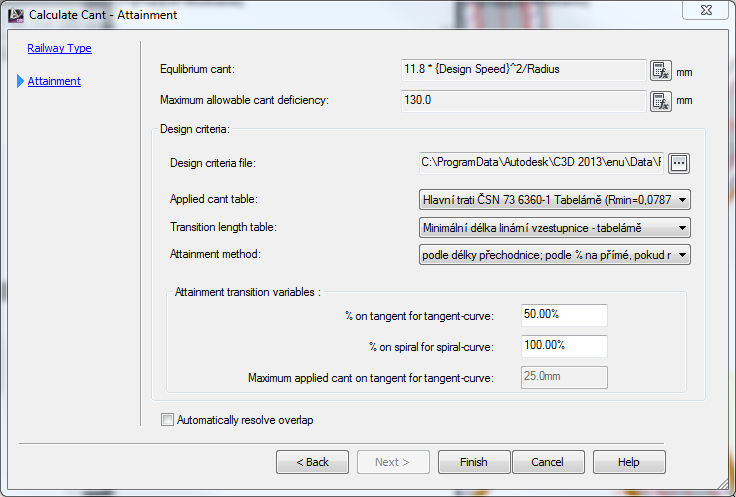 Rozšíření v obloucíchMetody pro rozšíření v obloucích obsahuje soubor CZ_Klopeni_rozsireni_AutoCAD_Civil_3D.Ve vlastnostech trasy vyberte záložku „Návrhová kriteria (Design Criteria)“ a vyberte soubor kriterií.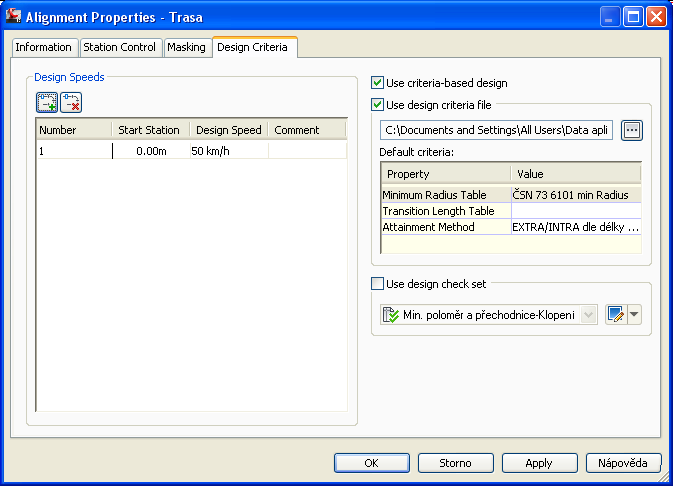 Rozbalte nabídku „Trasy“ v základním ribbonu a vyberte „Vytvořit trasu odsazení (Create offset Alignment)“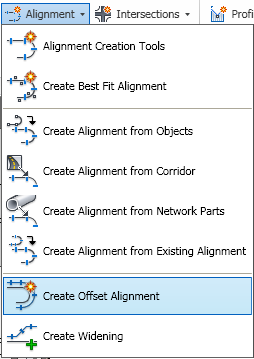 Vyberte záložku „Kriteria rozšíření (Widening Criteria) a zvolte typ rozšíření:„Rozšíření ČSN 73 6101 R110-250m jednostranné“ je určeno pro jednostranné rozšíření – odpovídá položkám „Pouze uvnitř nebo pouze vně (inside only, outside only)“ volby „Aplikovat rozšíření na (Widening to Apply on)“ .„Rozšíření ČSN 73 6101 R110-250m oubostranné“ je určeno pro oboustranné rozšíření – odpovídá položce „Obě strany(both sides)“ volby „Aplikovat rozšíření na (Widening to Apply on)“ .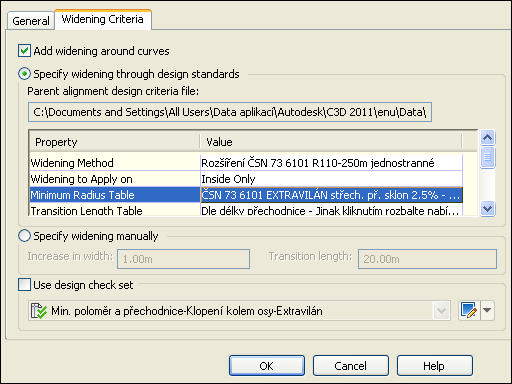 Křižovatky – Styly, Jména a sada Šablon typických řezůOkružní křižovatkyPro návrh okružních křižovatek je doplněn soubor parametrů „CZ_Okruzni_Krizovatky_AutoCAD_Civil_3D.xml“ a  v návrhu použité dopravní značky podle Zákona o pozemních komunikacích.Soubor parametrů návrhu okružních křižovatek vychází z doporučených rozměrů malých okružních křižovatek.Obsahuje parametry MOK o vnějších průměrech 15,20,25,30 a 40m.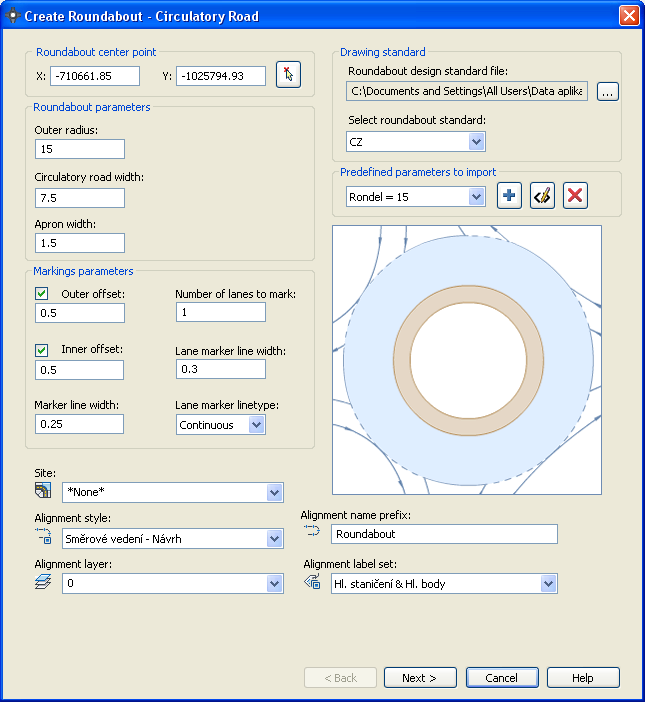 Soubor kriterií vyberte v rámečku „Standard kreslení (Drawing standard)“ Zvolte soubor „CZ_Okruzni_Krizovatky_AutoCAD_Civil_3D.xml“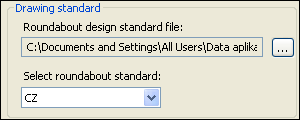 Návrh okružních křižovatek umísťuje do situace i dopravní značení.  A4 – Pozor kruhový objezd		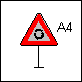 P4- Dej přednost v jízdě		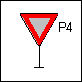 P2- Hlavní komunikace		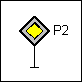 C4a-Přikázaný směr objíždění	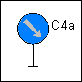 C3a-Přikázaný směr jízdy		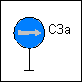 Nastavení objektů InfraWorks (InfraWorks Object Settings)Obsahuje nastavení hladin a stylů pro export z Autodesk AutoCAD Civil 3D do aplikace InfraWorksVolbu nastavení lze spustit z karty Vložit: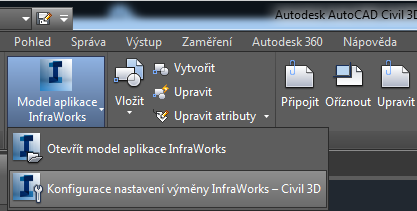 Nastavení pro českou šablonu se náchází ve složce:c:\Users\All Users\Autodesk\C3D 2017\csy\Data\InfraWorks Object Settings\Metric\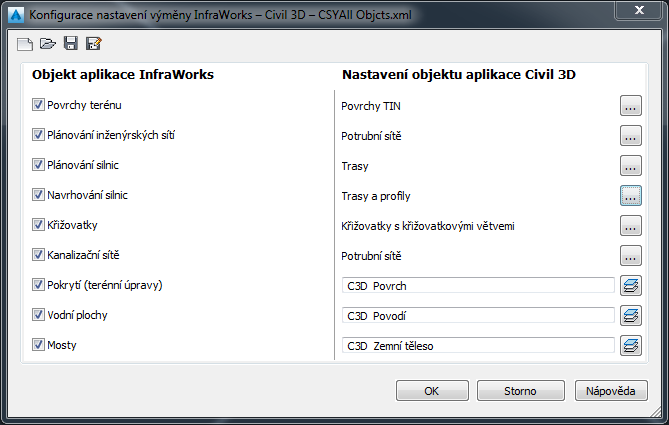 Ve složce::\Users\All Users\Autodesk\C3D 2017\csy\Data\InfraWorks Object Settings\Metric\se nachází i soubor:CSYAll Objects.rules.jsonTento soubor obsahuje konfiguraci materiálů pro InfraWorks.Pokud by se v InfraWokrks nezobrazovaly koridory správně, načtěte ji.Data Source – objeví se panel Zdroje datKlikněte na naimportovaný výkres v sekci Coverage AreasStyle RulesNaimportujte soubor CSYAll Objects.rules.json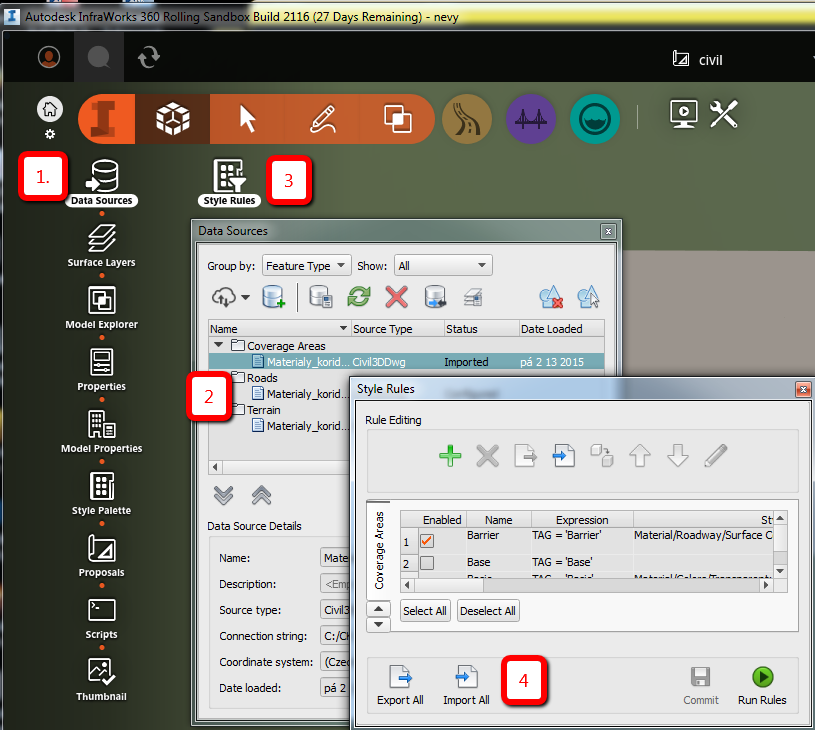 InstalacePoznámka: CCODE – Coutry Code (CSY, ENU)USER – UživatelHistorie verzíStatus23. 2. 2016Verze 1 – Jan PřibylStyl textuPopisFontŠířkaHektometryStyl pro hlavní staničení Arial0.8Standard úzkýZúžený styl pro popisySimplex0.7Název šrafovacího styluPopisSoubor šrafovacího stylunoneJméno hladinyPopisBarvaTyp čáry0bíláContinuousC3D_Bod-PopisPopisy bodůbíláContinuousC3D_Bod-ZnačkyZančky bodůčervenáContinuousC3D_BudovyStaveniště budov11ContinuousDefpointsbíláContinuousC3D_Formát výkresuRámeček pohledubíláContinuousC3D_HmotniceHmotnicebíláContinuousC3D_Hmotnice-PohledZobrazení hmotnicebíláContinuousC3D_KlopeniKlopeníBíláContinuousC3D_KonstrukcePomocná pro blokyBíláContinuousC3D_KoridorKoridorčervenáContinuousC3D_KřižovatkaKřižovatkyžlutáContinuousC3D_Mracno_boduMračno bodůbíláContinuousC3D_NavrhLinieNávrhové liniebíláContinuousC3D_NetisknutelnáPro netisknutelné objektybíláDOTC3D_ParcelaParcelybíláContinuousC3D_Parcela-PopisekPopisy parcelbíláContinuousC3D_PodsestavaPodsestavybíláContinuousC3D_Podsestava-SpojniceSpojnice podsestavbíláContinuousC3D_Podsestava-PopisPopisy podsestavbíláContinuousC3D_Podsestava-Tvar-ObrysObrys podsestavbíláContinuousC3D_Podsestava-Tvar-SrafaŠrafy podsestav8ContinuousC3D_Podsestava-ZnackaZnačka podsestavybíláContinuousC3D_Podsestava-Znacka-PopisPopisy značekbíláContinuousC3D_Pomocná-Sklonovníky-SituaceSklonovníky - pomocnábíláContinuousC3D_Potrubí-PůdorysPotrubí150ContinuousC3D_Potrubí-KříženíKolize potrubí150ContinuousC3D_Potrubí-PopisekPopisy potrubíbíláContinuousC3D_Potrubí-PPPotrubí - profil150ContinuousC3D_PovodíPovodíblueContinuousC3D_Povodí_popisPopisky povodíbíláContinuousC3D_PovrchPovrchbíláContinuousC3D_Povrch-BodyBody povrchubíláContinuousC3D_Povrch- vrstevniceVrstevnice povrchu44ContinuousC3D_Povrch - PopisPopis povrchubíláContinuousC3D_Poznamka-PopisekPopis bíláContinuousC3D_PPProfilbíláContinuousC3D_PP-NavrhProfil - niveltačervenáContinuousC3D_PP-PopisekPopisy profilučervenáContinuousC3D_PP-TerenPProfil - terén92ContinuousC3D_PP-zobrazeni v PRProfil v řezubíláContinuousC3D_PRŘezybíláContinuousC3D_PR-2DŘezy 2DbíláContinuousC3D_PR-MaterialMateriály v řezechbíláContinuousC3D_PR-PopisekPopisy řezůbíláContinuousC3D_PrevyseniPřevýšeníbíláContinuousC3D_RamVykresRámečky výkresubíláContinuousC3D_RamVykres-PopisekPopisy ráměčků výkresůbíláContinuousC3D_RozhraniVykresuNulová čárabíláContinuousC3D_RozhraniVykresu-PopisekPopis nulové čárybíláContinuousC3D_SablonaPRSestava PRbíláContinuousC3D_SPRStopy PRčervenáContinuousC3D_SPR-PopisekPopisy stop PRčervenáContinuousC3D_SPR_bez tiskuStopy PR bez tisku254ContinuousC3D_Staveniště budovStaveniště budovbíláContinuousC3D_ŠachtaŠachtybíláContinuousC3D_Šachta-PopisekPopisy šachetbíláContinuousC3D_TabulkyTabulkybíláContinuousC3D_Tlakove_potrubiTlakové potrubíbíláContinuousC3D_Tlakove_potrubi_PopisTlakové potrubí - popisbíláContinuousC3D_Trasa-GeometrieTrasa v situacibíláContinuousC3D_Trasa-Popisy trasyPopisy trasybíláContinuousC3D_Zamereni-PolygonyPolygony bíláContinuousC3D_Zamereni-Polygony-PopisPopisy polygonůbíláContinuousC3D_Zamereni bodyMěřické bodybíláContinuousC3D_Zemní tělesoZemní tělesobíláContinuousC3D_Zemní těleso-PopisPopis ZT20ContinuousC3D_Zemní těleso-šrafa svahuŠrafy ZTbíláContinuousC3D_ZPPZobrazení profilubíláContinuousC3D_ZPP-PopisekPopisy zobrazení profilubíláContinuousC3D_ZPP-ProuzkyDatové proužky profilubíláContinuousC3D_ZPRZobrazení řezůbíláContinuousC3D_ZPR-FormatyFormáty řezůbíláContinuousC3D_ZPR-PopisekPopisy řezůbíláContinuousC3D_ZPR-ProuzkyDatové proužky řezůbíláContinuousJméno hladinyPopisBarvaTyp čáry0bíláContinuousDefpointsbíláContinuousGeo_Anotace_BodybíláContinuousGeo_Anotace_DopravabíláContinuousGeo_Anotace_Druhy pozemkbíláContinuousGeo_Anotace_HranicebíláContinuousGeo_Anotace_Mapový listbíláContinuousGeo_Anotace_MístopisbíláContinuousGeo_Anotace_ParcelybíláContinuousGeo_Anotace_SídlabíláContinuousGeo_Anotace_Sítě elektrobíláContinuousGeo_Anotace_SítěKanalizacebíláContinuousGeo_Anotace_SítěKolektorybíláContinuousGeo_Anotace_SítěPlynbíláContinuousGeo_Anotace_Sítě sdělovacíbíláContinuousGeo_Anotace_Sítě teplobíláContinuousGeo_Anotace_Sítě vodabíláContinuousGeo_Anotace_Stavební objektybíláContinuousGeo_Anotace_TěžbabíláContinuousGeo_Anotace_VodstvobíláContinuousGeo_Anotace_VýkopisbíláContinuousGeo_BodybíláContinuousGeo_Body_Body bodových políbíláContinuousGeo_Body_Doprava_PozemnísvmodráContinuousGeo_Body_Doprava_železniční;254ContinuousGeo_Body_Druhy pozemkůbíláContinuousGeo_Body_Hornická zařízeníbíláContinuousGeo_Body_Sítě bez rozlišní254ContinuousGeo_Body_Sítě elektrofialováContinuousGeo_Body_Sítě kanalizace32ContinuousGeo_Body_Sítě plynlutáContinuousGeo_Body_Sítě sdelovací190ContinuousGeo_Body_Sítě voda122ContinuousGeo_Body_SondážbíláContinuousGeo_Body_Stavební objektysvmodráContinuousGeo_Body_VegetacezelenáContinuousGeo_Body_VodstvomodráContinuousGeo_Body_Výškopis42ContinuousGeo_Měřcká síť_Body_NeřídícísvmodráContinuousGeo_Měřická síť_Body_Neřídící_PevnézelenáContinuousGeo_Měřická síť_Body_Neřídící_VolnéčervenáContinuousGeo_Měřická síť_Body_Neřídící_ZamčenéžlutáContinuousGeo_Měřická síť_ChybyfialováContinuousGeo_Měřická síť__Spojnice_OrientacečervenáContinuousGeo_Měřická síť__Spojnice_SměrzelenáContinuousGeo_Měřická síť__Spojnice_Záměry177ContinuousGeo_Tvary_Doprava_Pozemní254ContinuousGeo_Tvary_Doprava_elezniniční;254ContinuousGeo_Tvary_Hranice pozemkzelenáContinuousGeo_Tvary_Sítě elektrofialováContinuousGeo_Tvary_Sítě kanalizace32ContinuousGeo_Tvary_Sítě kolektorybíláContinuousGeo_Tvary_Sítě plynlutáContinuousGeo_Tvary_Sítě produktovodybíláContinuousGeo_Tvary_Sítě sdělovací190ContinuousGeo_Tvary_Sítě TepločervenáContinuousGeo_Tvary_Síttě_voda122ContinuousGeo_Tvary_Sítě_vzduch140ContinuousGeo_Tvary_Stavební objekty_Budovy_DřevěnéžlutáContinuousGeo_Tvary_Stavební objekty_Budovy_Zděné11ContinuousGeo_Tvary_Stavební objekty_OstatnísvmodráContinuousGeo_Tvary_Vegetace94ContinuousGeo_Tvary_Výkopis42ContinuousTabulky_Seznam souřadnic253ContinuousTerén_HranicežlutáContinuousTerén_TrojúhelníkysvmodráContinuousTerén_Vrstevnice_Dopňkové44ContinuousTerén_Vrstevnice_Základní44ContinuousTerén_Vrstevnice_Zdůrazněné40ContinuousNázev reportuPopisSoubor s příklademPrioritaTrasa-NiveletaVýpis X,Y,Z, poloměr, směrník a typ bodu v určeném kroku a v hlavních bodech trasy, a nivelety. Souřadná síťK rámečku rozvržení doplní značky a souřadnice ve zvoleném rastru.Export hypsometrieUloží do souboru barevné schema hypsometrie.Import hypsometrieNačte ze souboru barevné schema hypsometrie.ObjektyVýchozí hladinaObjectTrasaC3D_Trasa-GeometrieAlignmentTrasa-Tvorba popiskůC3D_Trasa-PopisekAlignment-LabelingTabulka trasyC3D_TabulkaAlignment TableArmaturaC3D_Tlakove_potrubiAppurtenanceArmatura-Tvorba popiskůC3D_Tlakove_potrubi_PopisAppurtenance-LabelingŠablona typických řezůC3D_SablonaPRAssemblyStaveniště BudovyC3D_BudovyBuliding SitePohled PřevýšeníC3D_PřevýšeníCant ViewPovodíC3D_PovodíCatchmentPovodí-PopisC3D_Povodí_popisCatchment-LabelingKoridorC3D_KoridorCorridorPříčný profil koridoruC3D_Koridor-PRCorridor SectionNávrhová linieC3D_NavrhLinieFeature LineTvarovkyC3D_Tlakove_potrubiFittingTvarovky-PopisC3D_Tlakove_potrubiFitting-LabelingPopisek obecné poznámkyC3D_Poznamka-PopisekGeneral Note LabelPopisek obecného segmentuC3D_Segment-popisekGeneral Segment LabelZemní tělesoC3D_Zemni telesoGradingZemní těleso-Tvorba popiskůC3D_Zemni teleso - PopisGrading-LabelingPovrch rastruC3D_PovrchGrid SurfacePovrch rastru-Tvorba popiskůC3D_Povrch  - popisGrid Surface-LabelingInterferenceC3D_Potrubi-KrizeniInterferenceKřižovatkaC3D_KřižovatkaIntersectionKřižovatka-Tvorba PopiskůC3D_Křižovatka-ZnačkaIntersection-LabelingLinie hmotniceC3D_HmotniceMass Haul LineZobrazení hmotniceC3D_Hmotnice-pohledMass Haul ViewŘez materiáluC3D_PR-MaterialMaterial SectionTabulka materiáluC3D_TabulkyMaterial TableNulová čáraC3D_RozhraníVykresuMatch LineNulová čára-Tvorba popiskůC3D_RozhraníVykresu-PopisekMatch Line-LabelingParcelaC3D_ParcelaParcelParcela-Tvorba PopiskůC3D_Parcela-PopisekParcel-LabelingSegment parcelyC3D_ParcelaParcel SegmentSegment parcely-Tvorba popiskůC3D_Parcela-PopisekParcel Segment-LabelingTabulka parcelyC3D_TabulkyParcel TableTrubkaC3D_PotrubíPipeTrubka-Tvorba popiskůC3D_Potrubí-PopisekPipe-LabelingTabulka potrubí a stavebních objektůC3D_TabulkyPipe and Structure TableŘez potrubního řaduC3D_Potrubí-PRPipe Network SectionProfil potrubí nebo stavebního objektuC3D_Potrubí-PPPipe or Structure ProfileTabulka bodůC3D_TabulkyPoint TableTlakové potrubí - ŘezC3D_ZPRPressure Network SectionTlakové potrubí- ProfilC3D_ZPPPressure Part ProfileTabulka Tlakového PotrubíC3D_TabulkyPressure Part TableTlakové PotrubíC3D_Tlakove_potrubiPressure PipeTlakové potrubí – Tvorba popisůC3D_Tlakove_potrubi_PopisPressure Pipe-LabelingProfilC3D_PPProfileProfil-Tvorba popiskůC3D_PP-PopisekProfile-LabelingZobrazení profiluC3D_ZPPProfile ViewZobrazení profilu-Tvorba popiskůC3D_ZPP-PopisekProfile View-LabelingStopa příčného řezuC3D_SPRSample LineStopa příčného řezu-Tvorva popiskůC3D_SPR-PopisekSample Line-LabelingPříčné řezyC3D_PRSectionPříčné řezy-Tvorba popiskůC3D_PR-PopisekSection-LabelingZobrazení řezuC3D_ZPRSection ViewZobrazení řezu-Tvorba popiskůC3D_ZPR-PopisekSection View-LabelingTabulka růstu kvantity zobrazení příčného řezuC3D_TabulkySection View Quantity Takeoff TableListC3D_Formát výkresuSheetStavební objektC3D_ŠachtaStructureStavební objekt-Tvorba popiskůC3D_Šachta-PopisekStructure-LabelingPodsestavaC3D_PodsestavaSubassemblyZobrazení klopení vozovkyC3D_KlopeniSuperelevation ViewTabulka legendy povrchůC3D_TabulkySurface Legend TableZeměměřičský obrazecC3D_Zamereni-polygonySurvey FigureZeměměřický obrazec - popisC3D_Zamereni_Polygony_PopisSurvey Figure - LabelingZeměměřický obrazec segment - popisC3D_Zamereni_Polygony_PopisSurvey Figure Segment LabelZeměměřičská síťC3D_Zamereni bodySurvey NetworkPovrch TINC3D_PovrchTin SurfacePovrch TIN-Tvorba popiskůC3D_Povrch - PopisTin Surface-LabelingRámeček výkresuC3D_RamVykresView FrameRámeček výkresu-Tvorba popiskůC3D_RamVykres-PopisekView Frame-LabelingSkupinaVlastnostHodnotaSkupinaVlastnostVlastnostHodnotaHodnotaObecnéObecnéTyp zobrazení vykreslované jednotkydesetinnýNastavit jednotky aplikace AutoCADneUložit změny příkazů do nastaveníneZobrazit Prohlížeč událostíanoZobrazit tipy nástrojůanoPřevod britských jednotek na metrickéPoužít mezinárodní stopuStav místní nápovědy nové entityzapnutoSměr jízdyPravá strana silniceJednotka VýkresumetrMěřítko Výkresu1.00Upravit měřítko vložených objektůneNezávislá hladina ZapanoVytváření popiskůVytváření popiskůVytváření popiskůMetoda vytváření popisků výzevPříkazový řádekBez jednotekBez jednotekBez jednotekPřesnost2Zaokrouhlenízaokrouhlení běžnéZnaménkozáporné označení '-'VzdálenostVzdálenostVzdálenostJednotkametrPřesnost2Zaokrouhlenízaokrouhlení běžnéZnaménkozáporné označení '-'KótyKótyJednotkametrPřesnost2Zaokrouhlenízaokrouhlení běžnéZnaménkozáporné označení '-'SouřadniceSouřadniceSouřadniceJednotkametrPřesnost2Zaokrouhlenízaokrouhlení běžnéZnaménkozáporné označení '-'Souřadnice rastruSouřadnice rastruSouřadnice rastruJednotkametrPřesnost4Zaokrouhlenízaokrouhlení běžnéZnaménkozáporné označení '-'VýškaVýškaJednotkametrPřesnost2Zaokrouhlenízaokrouhlení běžnéZnaménkozáporné označení '-'PlochaPlochaJednotkačtverečný metrPřesnost2Zaokrouhlenízaokrouhlení běžnéZnaménkozáporné označení '-'ObjemObjemJednotkakubický metrPřesnost2Zaokrouhlenízaokrouhlení běžnéZnaménkozáporné označení '-'Rychlost vozidlaRychlost vozidlaRychlost vozidlaJednotkakilometrů/hod.Přesnost0Zaokrouhlenízaokrouhlení běžnéZnaménkozáporné označení '-'ÚhelÚhelJednotkastupeňPřesnost4Zaokrouhlenízaokrouhlení běžnéFormátdesetinnýZnaménkozáporné označení '-'Zaokrouhlit desetinná čísla na celáneVynechat úvodní nuly ve stupních.neSměrSměrJednotkastupeňPřesnost6Zaokrouhlenízaokrouhlení běžnéFormátdesetinnýSměrkrátký názevVelká písmenavelká písmenaZnaménkozáporné označení '-'Typ rozměrůSměrníkyKvadrant směrníku1 - SVZaokrouhlit desetinná čísla na celáneVynechat úvodní nuly ve stupních.neŠířka délkaŠířka délkaŠířka délkaJednotkastupeňPřesnost6Zaokrouhlenízaokrouhlení běžnéFormát00° 00' 00.00" (stupně° minuty' vteřiny.vteřiny")Směrkrátký název předponyVelká písmenavelká písmenaZaokrouhlit desetinná čísla na celáneVynechat úvodní nuly ve stupních.neSpádSpádPřesnost2Zaokrouhlenízaokrouhlení běžnéFormátprocentaZnaménkozáporné označení '-'SklonSklonPřesnost2Zaokrouhlenízaokrouhlení běžnéFormátnahoru:vpředZnaménkozáporné označení '-'Spád/SklonSpád/SklonSpád/SklonPřesnost2Zaokrouhlenízaokrouhlení běžnéFormátprocentaZnaménkozáporné označení '-'StaničeníStaničeníJednotkametrFormátdesetinnýPřesnost2Zaokrouhlenízaokrouhlení běžnéZnaménkozáporné označení '-'Znak oddělovače staničeníznaménko plus '+'Pozice oddělovače staničení1+00Zaokrouhlit desetinná čísla na celáneVynechat úvodní nuly vpravo od znaku staničení.anoMinimální šířka zobrazení0Transparentní příkazyTransparentní příkazyTransparentní příkazyVýzva pro 3D bodyNEZadat hodnotu osy Y před hodnotou osy XNEVyzvat k zadání X a poté YNEZadat zeměpisnou délku před zeměpisnou šířkouNEStyly návrhových liniíPopisNáhled / DWF / DWGVýchozíBez návrhové linieBez návrhové linie - není vidětNLinBezKóduLinie bez kódu - není vidět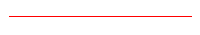 NLinDnoRigoluLinie dna rigolu (Curbking)NLinHSPLinie hrany silničního pozemkuNLinChodníkLinie chodníku (Sidewalk)NLinKolejLožeLinie hrany kolejového ložeNLinKolejniceLinie hrany kolejniceNLinObrubníkLinie obrubníku (Curb)NLinOznačBodLinie OznačBodNLinPláňŽelSpodekLinie hrany pláně žel. spodkuNLinPočátekSvahLinie počátku vrchního svahování (Hinge - Top Slope)NLinPočátekSvahNásypLinie počátku svahování násypu (Hinge - Fill Slope)NLinPočátekSvahVýkopLinie počátku svahování výkopu (Hinge - Cut Slope)NLinPražecLinie hrany pražceNLinPrůsečíkNásyp&TerénLinie průsečíku navrženého svahu násypu s terénem (Daylight_Fill)NLinPrůsečíkPláň&SvahLinie průsečíku  pláně zemního tělesa s navrženým svahem (Daylight_Sub)NLinPrůsečíkSvah&TerénLinie průsečíku navrženého svahu  s terénem (Daylight)NLinPrůsečíkVýkop-TerénLinie průsečíku navrženého svahu výkopu s terénem (Daylight_Cut, Hinge_Cut)NLinPříkopLinie příkopu (Ditch)NLinStandardLinie StandardanoNLinStředDělPásLinie hrany středního dělícího pásuNLinSvahovánílinie průsečíků svahování s jiným povrchem např. terénem (Daylight)anoNLinVozovkaLinie hrany vozovky (Edge of Travel Way)NLinVrcholKrytuVozLinie vrcholu krytu vozovky např. průsečík povrchu krytu vozovky v ose (Crown)NLinVrcholPláňLinie vrcholu pláně zemního tělesaNLinZpevKrajLinie zpevněné krajnice (Edge of Paved Shoulder)NLinŽelSpodekLinie hrany železničního spodkuStandardStyly sady kódůPopisNáhled / DWF / DWGVýchozíKoridorStyl pro kreslení koridoru jen s některými návrhovými liniemi.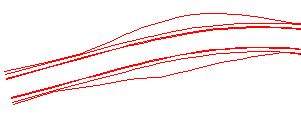 anoKoridor-S vybarvenými plochamiStyl pro kreslení koridoru jen s některými návrhovými liniemi a vybarvenými plochami.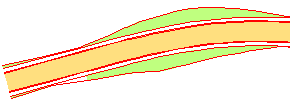 Nezobrazí situaciV situaci nekreslí nic. Potlačí kreslení NL v situaci. Protože se při vytváření koridoru VŽDY použije nastavený styl sady kódů - v tomto případě styl "Koridor" je nutné pro potlačení NL v situaci použít následující postup:1. Ve vlastnostech koridoru nastavte tento styl sady kódů - Nezobrazí situaci.2. Vypněte zobrazení koridoru - "Záložka Parametry"3. Zapněte zobrazení koridoruKoridor-Se zobrazením příčných řezůKoridor se zobrazením příčných řezů je vhodný pro úpravy a náhled na koridor.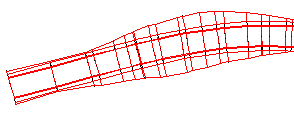 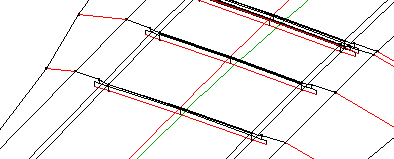 Řez-Pouze kryt a pláňZ vozovkových vrstev zobrazí pouze kryt a pláň, ostatní skladební prvky zobrazuje.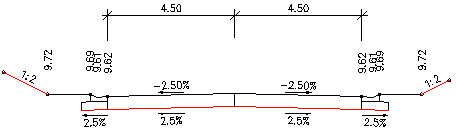 Řez-Zobrazení všech vrstevZobrazí v příčném řezu všechny vrstvy.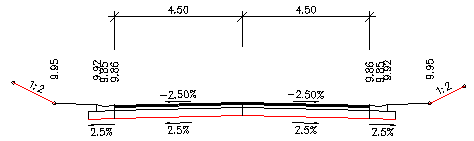 Řez-Zobrazení všech vrstev+Vyšrafované plochyZobrazí v příčném řezu všechny vrstvy a skladební prvky jsou vyšrafovány.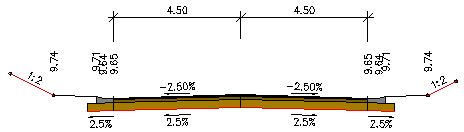 Sestava příčného řezuSlouží pro návrh sestavy typických řezů. Skladebné prvky jsou vyšrafované.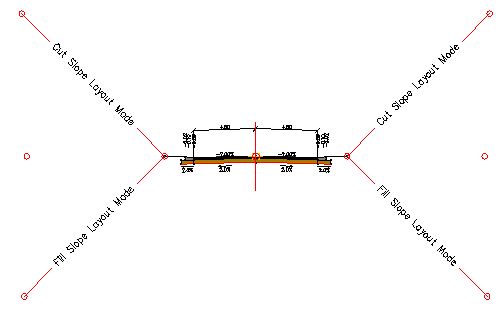 anoStandard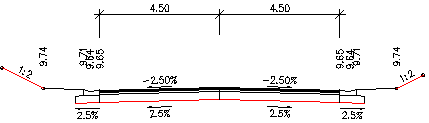 anoCSNStyl sady kódů připravený pro použití s CSN podsestavami.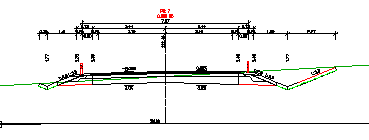 PR- vodní tokV PR vodního toku kótuje lomové body koridoru výškou a odsazením.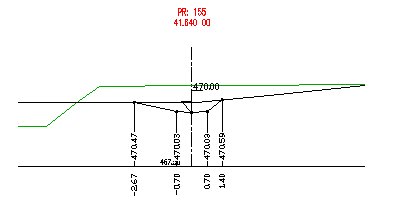 ZjednodušenýZjednodušený styl, vhodný např. pro návrh polních cest.ŽelezniceŽeleznice-Nešrafovaná. Připravená pro použití s podsestavou „Kolej“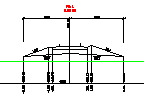 Železnice-ŠrafovanáŽeleznice-Šrafovaná.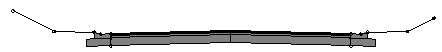 Styly značekPopisNáhled / DWF / DWGVýchozíBez kóduZnačka bez kódu (Uncoded)Bez značkyZnačka neni vidět - příslušná hladina je vypnutá.anoKeřZobrazí značku keře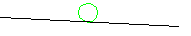 KroužekKroužek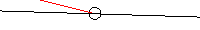 Marked PointPrůsečKolejLožePrůsečík kolej. lože & pláně žel. spodekStrom ListnatýZnačka listnatého stromu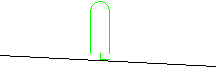 StandardVrchol tečnového polygonuVrchol tečnového polygonu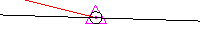 anoZnDnoPříkopDno trojúhel. příkopu (Flowline_Ditch)ZnHranChodníkVnější i vnitřní hrana chodníku (Sidewalk_In, Sidewalk_Out)ZnHranLavičkaHrana lavičky např. Vniřní / Vnější hrana lavičky (Bench_In, Bench_Out)ZnHSPZnačka hranice silničního pozemkuZnKolejLožeZnačka hrany kolejového ložeZnOznacBodOznačený bod slouží pro pozdější připojení prvku (Marked Point)ZnPočátekSvahováníPočátek svahování (Hinge)ZnPrůsečSvah&TerénPrůsečík svahování s jiným povrchem např. terénem (Daylight)ZnPřipojObrubníkHrana připojující obrubník nebo rigol. tvárnici ke zbývající vozovce (Flange)ZnStandardStandardni značkaZnUchytBodStandardni značkaZnVrcholKrytVrchol krytu vozovky např. průsečík povrchu krytu vozovky v ose, (Crown)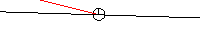 ZnVrcholPláňVrchol pláně zemního tělesa v ose, (Crown_Sub)ZnŽelSpodekZnačka hrany želez. spodkuZobrazení NL v příčném řezuSlouží pro zobrazení návrhové linie v příčném řezu.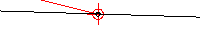 Styly spojnicPopisNáhled / DWF / DWGVýchozíBez kóduSpojnice bez kódu (Uncoded) - není vidětBez spojniceSpojnice není vidět.nezobrazujeNezobrazuje v řezechSpojBetSvodidloSpojnicový obrys betonového svodidla např. New Jersey (Barrier)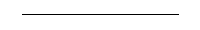 SpojChodníkSpojnice chodníku (Sidewalk)SpojKolejLožeSpojnice kolejového ložeSpojKrytSpojnice krytu vozovky např. ABS+ABVH (Pave)SpojKryt1Spojnice krytu1 vozovky např. ABS  (Pave1)SpojKryt2Spojnice krytu2 vozovky např. ABVH (Pave2)SpojNásyp&TerénSpojnice svahování násypu (Daylight_Fill)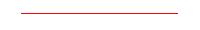 SpojNezpKrajSpojnice nezpevněné krajnice ze ŠD (Gravel)SpojObrubníkSpojnicový obrys obrubníku nebo monolitické tvárnice (Curb)SpojOdhumusováníSpojnice skrývky ornice (Strip)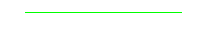 SpojPláňSpojnice pláně zemního tělesa (SubBase)SpojPodkladSpojnice podkladních konstr. vrstev vozovky např. OK+MZK (Base)SpojPražecHorní spojnice pražceSpojPříkopSpojnice příkopuSpojRefPovrchObrys referenčního povrchu zemního tělesa např. pláň, svahy atd. pro výpočet kubatur (Datum)SpojStandardSpojnice standardanoSpojSvahSpojnice přilehlého svahuSpojSvah&TerénSpojnice svahování s terénem (Daylight)SpojVýkop&TerénSpojnice svahování výkopu s terénem(Daylight_Cut)SpojŽelSpodekSpojnice  bočních svahů a spodní hrana žel. spodkuStandardStyly tvaruPopisNáhled / DWF / DWGVýchozíBez kóduTvar bez kódů (Uncoded).anoBez kódu-Kryt&PláňTvar bez kódů (Uncoded).Bez kódu NešrafNešrafovaný tvar be kódů (Uncoded).Bez tvaru a šrafyBez obrysu tvaru, bez šrafy a bez kódů (Uncoded)NásypPro znázornění násypu barvou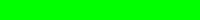 StandardŠrafa-MateriálŠrafa pro zobrazeni obecného materiálu v podélném profilu a příčných řezech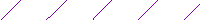 Šrafa-NásypŠrafa pro zobrazeni materiálu v podélném profilu a příčných řezechŠrafa-VýkopŠrafa pro zobrazeni materiálu v podélném profilu a příčných řezech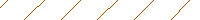 TvarBetSvodidloNešrafNevyšrafovaný tvar betonového svodidla např. New Jersey (Barrier)TvarChodníkKonstrukční vrstva chodníku (Sidewalk)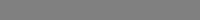 TvarChodníkNešrafNešrafovaná konstrukce chodníku (Sidewalk)TvarChodníkNešraf-Kryt&PláňKonstrukce chodníku (Sidewalk)TvarKolejLožeVyšrafovaný tvar kolejového lože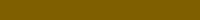 TvarKolejLožeNešrafNevyšrafovaný tvar kolejového ložeTvarKolejniceTvar kolejnice (Rail)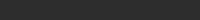 TvarKolejniceNešrafTvar kolejnice (Rail)TvarKryt1Konstrukční vrstva vozovky Kryt1TvarKryt1-Kryt&PláňKonstrukční vrstva vozovky Kryt1TvarKryt1NešrafNešrafovaná konstrukční vrstva vozovky Kryt1TvarKryt2Konstr. vrstva Krytu2 vozovky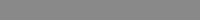 TvarKryt2-Kryt&PláňKonstr. vrstva Krytu2 vozovkyTvarKryt2NešřafNešrafovaná konstr. vrstva Krytu2 vozovkyTvarNezpKrajTvar nezpevněné krajnice ze ŠD (Gravel)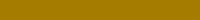 TvarNezpKrajNešrafNešrafovaný tvar nezpevněné krajnice ze ŠD (Gravel)TvarObnovaKrytuVozTvar obnovy živičného krytu vozovky, popř.přibalení nové vrstvy (Overlay)TvarObrubníkTvar obrubníku (Curb)TvarObrubníkNešrafNevyšrafovaný tvar obrubníku (Curb)TvarOŽK-PokládkaTvar pokládky obrusné vrstvy při OŽKTvarOŽK-VyrovnávkaTvar vyrovnávky ložné vrstvy při OŽKTvarPláňKonstr. vrstva ochranná vrstva vozovky např. ŠDTvarPláň-Kryt&PláňKonstr. vrstva ochranná vrstva vozovky např. ŠDTvarPláňNešrafNešrafovaná konstr. vrstva ochranná vrstva vozovky např. ŠDTvarPodkladKonstr. podkladní vrstva vozovkyTvarPodklad-Kryt&PláňKonstr. podkladní vrstva vozovkyTvarPodkladNešrafNešrafovaná konstr. podkladní vrstva vozovkyTvarPražecVyšrafovaný tvar pražceTvarPražecNešrafNevyšrafovaný tvar pražceTvarStandardŠraf. bílý obrys tvaru, šrafa SOLID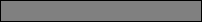 TvarStandard-Kryt&PláňBílý obrys tvaru.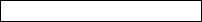 TvarStandardNešrafNešraf. bílý obrys tvaru.TvarStředDělPásTvar střed. dělícího pásu zvýšeného, šrafa SOLID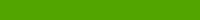 TvarStředDělPás-Kryt&PláňTvar střed. dělícího pásu zvýšeného, šrafa SOLIDTvarStředDělPásNešrafNešrafovaný tvar střed. dělícího pásu zvýšeného, šrafa SOLIDTvarŽelSpodekVyšrafovaný tvar kolejového lože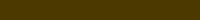 TvarŽelSpodekNešrafNevyšrafovaný tvar kolejového ložeVýkopPro znázornění výkopu barvou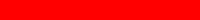 Klasifikační kódyPopisPřřazen kVýchozíBetonSvodidloBetonové svodidloBarrier, BetSvodidloPodkladPodkladní konstrukční vrstva vozovkyBase, PodkladObrubnikObrubníkCurb, ObrubníkNezpKrajNezpevněná krajniceGravel, NezpKrajRigolDelPasRigol středního dělícího pásuMS01PodkladDelPasPodklad středního dělícího pásuMS02KrytDelPasVrchní vrstva středního dělícího pásuMS03DelPasTvar strědního dělícího pásuMedian, StredDelPasObecnyTvar obecné vrstvyOBECNYTVARKryt1Konstrukční vrstva Kryt1Pave1,Kryt1Kryt2Konstrukční vrstva Kryt2Pave2,Kryt2Kryt3Konstrukční vrstva Kryt3Pave3,Kryt3Kryt4Konstrukční vrstva Kryt4Pave4,Kryt4ChodnikTvar chodníkuSidewalk,ChodnikPlanPláňPlan,SubBaseTSNezpKrajBoční krycí vrstva nezp. krajniceTSUS1NezpKrajVrchní krycí vrstva nezp. krajniceUSS01US2NezpKrajVýplň nezp. krajniceUSS02Styly šrafování svahuPopisNáhled / DWF / DWGVýchozíZákladníšrafa svahu ČSNZákladní svah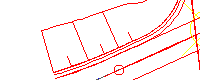 anoSypaný svah podle ČSNSypaný svah  ČSN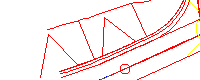 Proječní stylyPopisNáhled / DWF / DWGVýchozíHSP - řezyUmístí v řezech na průsečících s 3D křivkou značku hranice silničního pozemku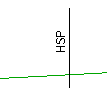 anoPříkop vlevoZobrazí v profilu 3D křivku jako příkop vlevoČárkovaná čáraBlok ze situaceZobrazí blok tak, jak byl nakreslen v situacianoŽádné objektyNezobrazuje  promítané objekty.Příkop vpravoZobrazí v profilu 3D křivku jako příkop vpravoTečkovaná čáraZeleň – keř do řezůUmístí v řezech podél 3D křivky keře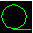 Zeleň - strom listnatý do řezůUmístí v řezech podél 3D křivky listnaté stromy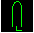 Styly popiskůPopisNáhled / DWF / DWGVýchozíPoznámkaBez poznámkyPrázdný popisek (kvůli možnosti potlačení poznámek)anoPoznámkaObecný text – výška 0.25mmTisk PoznámkaObecný text – výška 2.5mmÚsečka2D Sklon 1:X.X (Nad)Popis úsečky sklonem 1:X.X ve 2D nad segmentem.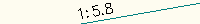 2D Sklon 1:X.X (Pod]Popis úsečky sklonem 1:X.X ve 2D pod segmentem.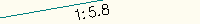 2D Šipka se sklonem % (Nad)Popis úsečky šipkou a sklonem % ve 2D nad segmentem.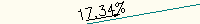 2D Šipka se sklonem % (Pod)Popis úsečky šipkou a sklonem % ve 2D pod segmentem.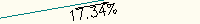 3D Šipka se sklonem % (Nad)Popis úsečky šipkou a sklonem % ve 3D nad segmentem. Tzn. potřebuje Z souřadnici3D Šipka se sklonem % (Pod)Popis úsečky šipkou a sklonem % ve 3D pod segmentem. Tzn. potřebuje Z souřadniciBez popiskuBez popiskuanoDélka (Nad)Délka úsečky nad segmentem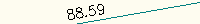 Plocha v m2Plocha segmentu v m2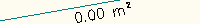 Přímá - Šipka+Směrník+DélkaPopis přímého úseku , šipka, směrník (rad), délka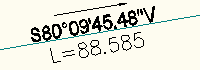 ObloukBez popiskuBez popiskuanoOblouk - DélkaPopisuje délku kruhového oblouku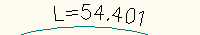 Oblouk - L+R+AlfaPopisuje parametry kruhového oblouku: středový úhel alfa(rad), délku L a poloměr R.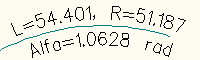 Oblouk - PoloměrPopisuje poloměr  kruhového oblouku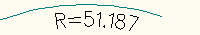 ZnačkaHrana stávající vozovkyHrana stávající vozovky - popis pro zobrazení řezů v měřítku 1:1000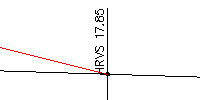 Hranice silničního pozemkuPopis hranice silničního pozemku. Popis pro zobrazení řezů v měřítku 1:1000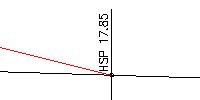 Kóta pláně žel. SpodkuKóta pláně žel. spodku. Popis pro zobrazení řezů v měřítku 1:1000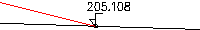 Kóta TKKóta temena kolejnice. Popis pro zobrazení řezů v měřítku 1:1000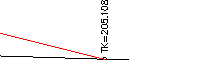 ODS-výškaOdsazení a výška – svislý popis koridoru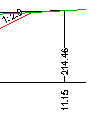 OdsazeníSvislá čára a kóta odsazení - svisle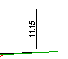 Odsazení - VýškaSvislá čára a kóta odsazení, výšková kóta svislá s kačenou.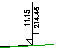 Odsazení – Výška 1Svislá čára a kóta odsazení, výšková kóta svislá s kačenou. Odsazeno vlevo.Odsazení – Výška 2Svislá čára a kóta odsazení, výšková kóta svislá s kačenou. Odsazeno vpravoPatník levýPatník levý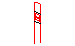 Patník pravýPatník pravý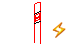 Výška niveletyVýška nivelety. Popis pro zobrazení řezů v měřítku 1:1000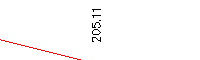 Výška redukovanáRedukovaná výška v bodě (svislá kota v m) ve formátu M.CM. Popis pro zobrazení řezů v měřítku 1:1000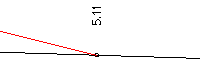 Výška redukovaná OdsazenáRedukovaná výška v bodě (svislá kota v m) ve formátu M.CM. Popis pro zobrazení řezů v měřítku 1:1000Pro horní hranu obrubníku - je odsazená 3mm od osy.ODS-vyskaOdsazení a výška - svisle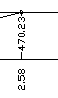 SpojniceKóta nivelety na pražciKóta nivelety na pražci s kacenou. Popis pro zobrazení řezů v měřítku 1:1000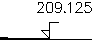 HSPHranice silničního pozemku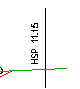 Sklon pláně v %Sklon pláně v %. Popis pro zobrazení řezů v měřítku 1:1000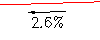 Sklon svahů 1:X.xSklon svahů 1:X.x. Popis pro zobrazení řezů v měřítku 1:1000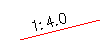 Sklon svahů 1:X.xxSklon svahů 1:X.xx. Popis pro zobrazení řezů v měřítku 1:1000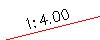 Sklon vozovky a krajnic v %Sklon vozovky a krajnic v %. Popis pro zobrazení řezů v měřítku 1:1000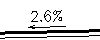 Šířkové kóty s kot. čáramiŠířkové kóty s vynášecí a vodorovnou kótovací čarou. Popis pro zobrazení řezů v měřítku 1:1000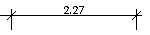 Šířkové kóty s kot. Čárami -1RŠířkové kóty s vynášecí a vodorovnou kótovací čarou. Posunuty dolů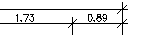 Šířkové kóty s kot. čárami - 1R + šipky sklonůŠířkové kóty s vynášecí a vodorovnou kótovací čarou. Posunuty dolů. Šipky sklonů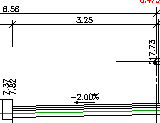 Šířkové kóty s kot. čárami - 1R text koty doleŠířkové kóty s vynášecí a vodorovnou kótovací čarou. Posunuty dolů. Text kóty pod kótovací čarou.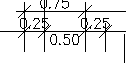 Šířkové kóty s kot. Čárami +1RŠířkové kóty s vynášecí a vodorovnou kótovací čarou. Posunuty nahoru.Šířka & Sklon vozovky a krajnic v %Šířka & Sklon vozovky a krajnic v %. Popis pro zobrazení řezů v měřítku 1:1000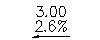 Šířkové kóty s kot. čárami a sklonem v %Šířkové kóty s vynášecí a vodorovnou kótovací čarou. Popis pro zobrazení řezů v měřítku 1:1000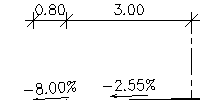 Šířkové kóty s kot. čárami a sklonem v % pro šablonuŠířkové kóty s vynášecí a šikmou kótovací čarou. Popis pro zobrazení řezů v měřítku 1:1000. Styl je určen pouze pro Sestavy vzorových příčných řezů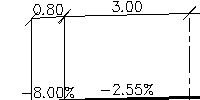 TvarPlocha konstrukční vrstvyPlocha konstrukční vrstvy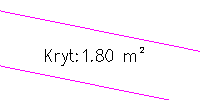 Bez popisku tvaruBez popisku tvaruUživatelem definované klasifikace vlastnostiPopisNáhled / DWF / DWGVýchozíneníneníStyly bodůPopisNáhled / DWF / DWGVýchozíBodBod je zobrazen jako malá tečka.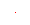 Bod horizontální křivkyStyl pro bod horizontální křivky.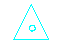 Bod signal. kovovou trubkouZaměřený bod, který je signalizován kovovou trubkou.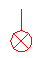 Bod vertikální křivkyStyl bodu pro vertikální křivku.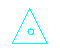 Dopravní značkaStyl bodu, který označuje dopravní značku.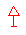 Dopravní značka-ceduleStyl bodu, který označuje dopravní značku obdélníkového tvaru.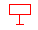 Geologická sondaStyl bodu, který označuje geologickou sondu.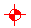 Horská vpustStyl bodu, který označuje horskou vpust.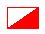 Hraniční znakBod signalizující hraniční znak (mezník).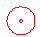 HydrantStyl bodu, který označuje hydrant.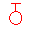 KeřStyl bodu, který označuje keř.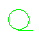 KeřeStyl bodu, který označuje keře.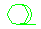 Lampa veřejného osvětlení 1Styl bodu, který označuje lampa veřejného osvětlení.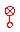 Lampa veřejného osvětlení 2Styl bodu, který označuje lampa veřejného osvětlení.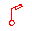 Lomový bod  hraniceLomový bod  hranice.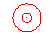 Pomník socha mohylaStyl bodu, který označuje pomník, sochu nebo mohylu.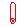 SemaforStyl bodu, který označuje SSZ (semafor).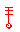 Standard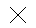 Standard CZ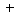 anoStožárStyl bodu, který označuje kovový, betonový nebo dřevěný stožár.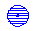 Stožár příhradovýStyl bodu, který označuje příhradový stožár.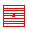 Stožár vysílacíStyl bodu, který označuje vysílací stožár.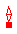 StromStyl bodu, který označuje strom v půdoryse.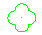 Strom jehličnatýStyl bodu, který označuje jehličnatý strom.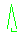 Strom listnatýStyl bodu, který označuje listnatý strom.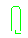 ŠachtaStyl bodu, který označuje kanalizačni šachtu.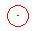 ŠoupěStyl bodu, který označuje šoupě.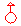 Uliční vpustStyl bodu, který označuje uliční vpust.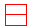 ZeleňStyl bodu, který označuje zelenou plochu.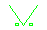 _AutoCAD Civil 3D CSN 013411_Geodezie.dwt_AutoCAD Civil 3D CSN 013411_Geodezie.dwt_AutoCAD Civil 3D CSN 013411_Geodezie.dwt_AutoCAD Civil 3D CSN 013411_Geodezie.dwtStyly bodůPopisNáhled / DWF / DWGVýchozí2D BodZákladní 2D zobrazení bodů pro účely konstrukce mapy - netiskne se.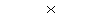 ano2D Bod zvýrazněnýZákladní 2D zobrazení bodů pro účely konstrukce mapy - netiskne se.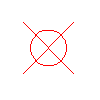 Body_Lomový1.09 - Lomový bod vlastnické nebo užívací hranice jednoznačně identifikovatelný (trvalý nebo osazený kolíkem)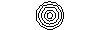 Body_Mezník1.05 - Mezník na vlastnické hranici, hranici užívací, na hranici územního celku a na katastrální hranici. Hraniční znak (článek18,28)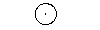 Body_Mezník v náčrtu1.05 - Mezník na vlastnické hranici, hranici užívací, na hranici územního celku a na katastrální hranici. Hraniční znak (v náčrtu) (článek 18.28)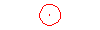 Body_Nivelační ČS JNS1.03 - Bod čs. jednotné nivelační sítě (článek 24, 25)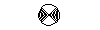 Body_Nivelační TN1.04 - Nivelační bod technické nivelace (článek 24, 25)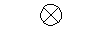 Body_Pomocný1.07 - Pomocný měřický bod (článek 27)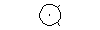 Body_Pomocný v náčrtu1.07 - Pomocný měřický bod (v náčrtu červeně) (článek 27)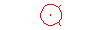 Body_Trigonometrický1.01 - Pod čs. trigonometrické sítě, bod podrobného polohového pole, přidružený bod k bodu čs. trigonometrické sítě nebo k bodu podrobného polohového pole 1. tř. přesnosti, tíhový bod (v náčrtu pr. 2 mm červeně) (článek 18-23)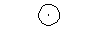 Body_Trigonometrický podzemní1.02 - Bod jako 1.01, ale osazený jen podzemní značkou nebo pod vodou  (článek 18 - 23)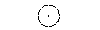 Body_Trigonometrický podzemní v náčrtu1.02 - Bod jako 1.01, ale osazený jen podzemní značkou nebo pod vodou (v náčrtu pr. 2 mm červeně) (článek 18 -23)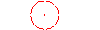 Body_Trigonometrický v náčrtu1.01 - Pod čs. trigonometrické sítě, bod podrobného polohového pole, přidružený bod k bodu čs. trigonometrické sítě nebo k bodu podrobného polohového pole 1. tř. přesnosti, tíhový bod (v náčrtu pr. 2 mm červeně) - (článek 18 - 23)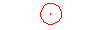 Body_Trubka1.08 - Bod osazený kovovou trubkou (článek 27)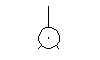 Body_Vytyčovací značka1.06 - Profilový bod, vytyčovací značka (článek 26)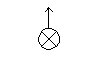 Doprava_Pozemní_Dopravní značka5.27 - Dopravní značka (bez ohledu na její skutečný tvar) (článek 90)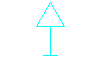 Doprava_Pozemní_Místní tabule5.26 - Místní tabule (článek 90)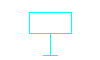 Doprava_Pozemní_Semafor5.25 - Světelné signalizační zařízení (článek 90)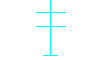 Doprava_Pozemní_Zastávka5.24 - Zastávka veřejné dopravy (článek 90)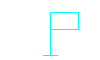 Doprava_Železniční_Bod odbočení výhybky5.11 - Bod odbočení výhybky (článek 86)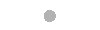 Doprava_Železniční_Konec výhybky5.12 - Bod odbočení výhybky (článek 86)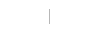 Doprava_Železniční_Křizovatková výhybka5.10 - Celá křižovatková výhybka (článek 86)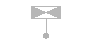 Doprava_Železniční_Mechanické návěstidlo5.15 - Mechanické návěstidlo nebo předvěst (článek 85)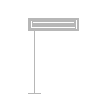 Doprava_Železniční_Mechanické závory5.17 - Mechanické závory (článek 85)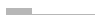 Doprava_Železniční_Společný výměnový styk5.09 - Společný výměnový styk výhybek (článek 86)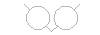 Doprava_Železniční_Staničník5.20 - Staničník (článek 93)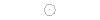 Doprava_Železniční_Světelné návěstidlo5.16 - Světelné návěstidlo nebo předvěst (článek 85)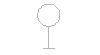 Doprava_Železniční_Výměník výhybky5.08 - Výměník výhybky (začátek výhybky) (článek 86)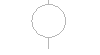 Doprava_Železniční_Výstražný kříž5.18 - Výstražné světelné zařízení, výstražný kříž (železniční) (článek 85)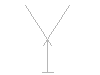 Doprava_Železniční_Zarážedlo5.13 - Zarážedlo (článek 84)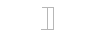 Hornictví_Jáma7.05 - Jáma (článek 100)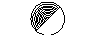 Hornictví_Šachtice7.07 - Průzkumná šachtice (článek 119, 120)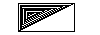 Hornictví_Štola7.06 - Ústí štoly nebo úklonné jámy (článek 119, 120)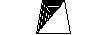 Polohopis 2D_DopravaZákladní 2D zobrazení bodů pro účely konstrukce mapy - netiskne se.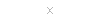 Polohopis 2D_Hranice pozemků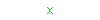 Polohopis 2D_Stavební objekty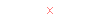 Pozemky_Hřbitov3.15 - Hřbitov - Značka dle normy neoznačuje bodový prvek, ale druh pozemku.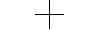 Pozemky_Chmelnice3.02 Chmelnice - značka dle normy neoznačuje bodový prvek, ale druh pozemku.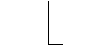 Pozemky_Kosodřevina3.12 - Lesní půda s kosodřevinou - značka dle normy neoznačuje bodový prvek, ale druh pozemku. (článek 48)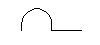 Pozemky_Křovinatý porost3.11 - Lesní půda s křovinatým porostem - značka dle normy neoznačuje bodový prvek, ale druh pozemku. (článek 48)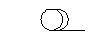 Pozemky_Kulturní památka3.18 - Nemovitá kulturní památka (článek 52) - značka dle normy neoznačuje bodový prvek, ale druh pozemku.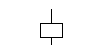 Pozemky_Les bez rozlišení3.08 - Lesní půda bez rozlišení druhu porostu - značka dle normy neoznačuje bodový prvek, ale druh pozemku. (článek 48)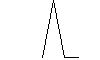 Pozemky_Les jehličnatý3.09 - Lesní půda s jehličnatým porostem - značka dle normy neoznačuje bodový prvek, ale druh pozemku. (článek 48)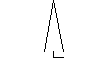 Pozemky_Les listnatý3.10 - Lesní půda s listnatým porostem - značka dle normy neoznačuje bodový prvek, ale druh pozemku. (článek 48)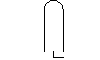 Pozemky_Louka3.06 - Louka - značka dle normy neoznačuje bodový prvek, ale druh pozemku.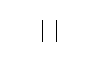 Pozemky_Neplodná půda3.16 - Neplodná půda (článek 51) - značka dle normy neoznačuje bodový prvek, ale druh pozemku.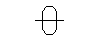 Pozemky_Ovocný sad3.05 - Ovocný sad - značka dle normy neoznačuje bodový prvek, ale druh pozemku. (článek 46)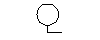 Pozemky_Park3.14 - Park, okrasná zahrada - značka dle normy neoznačuje bodový prvek, ale druh pozemku.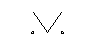 Pozemky_Pastvina3.07 - Pastvina - značka dle normy neoznačuje bodový prvek, ale druh pozemku. (článek 47)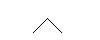 Pozemky_Rákosí3.17 - Rákosí - značka dle normy neoznačuje bodový prvek, ale druh pozemku.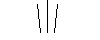 Pozemky_Strom jehličnatý3.13 - Jednotlivě zaměřený strom jehličnatý (norma druh stromu nerozlišuje)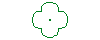 Pozemky_Strom listnatý3.13 - Jednotlivě zaměřený strom listnatý (norma druh stromu nerozlišuje)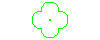 Pozemky_Vinice3.03 - Vinice - značka dle normy neoznačuje bodový prvek, ale druh pozemku.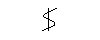 Pozemky_Zahrada3.04 - Zahrada - značka dle normy neoznačuje bodový prvek, ale druh pozemku. (článek 45, 46)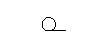 Sítě_Bez rozlišení_Šachta neoveřeného půdorysu6.09 - Vstupní šachta do podzemního objektu neověřeného půdorysu (článek 100)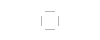 Sítě_Bez rozlišení_Vstupní šachta6.08 - Vstupní šachta podzemního vedení bez rozlišení (článek 100)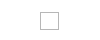 Sítě_Elektro_Kabelová spojka6.64 - Kabelová spojka (článek 104, 108, 109, 110)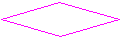 Sítě_Elektro_Nástěnná konzola6.03 - Nástěnná konzola (článek 82, 96, 97)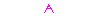 Sítě_Elektro_Orientační sloupekOrientační sloupek podzemního elektrického vedení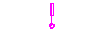 Sítě_Elektro_Požární hlásič6.76 - Hlásič požární ochrany volně stojící (článek 105)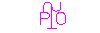 Sítě_Elektro_Rozváděcí skříň6.66 - Rozváděcí skříň venkovního silového vedení (článek 106)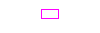 Sítě_Elektro_Sloup6.01 - Kovový, betonový, dřevěný stožár, střešník (článek 82, 96, 97)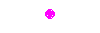 Sítě_Elektro_Stožár6.02 - Příhradový stožár (článek 82, 96, 97)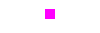 Sítě_Elektro_Svítidlo na objektu6.56 - Venkovní svítidlo na objektu (článek 105)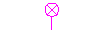 Sítě_Elektro_Svítidlo na stožáru6.56 - Venkovní svítidlo na stožáru (článek 105)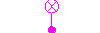 Sítě_Elektro_Svítidlo slavnostní na objektu6.57 - Svítidlo slavnostního osvětlení na objektu (článek 105)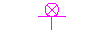 Sítě_Elektro_Svítidlo slavnostní na soklu6.58 - Svítidlo slavnostního osvětlení na na soklu (článek 105)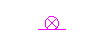 Sítě_Elektro_Svítidlo slavnostní na stožáru6.57 - Svítidlo slavnostního osvětlení na stožáru (článek 105)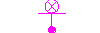 Sítě_Elektro_Transformační stanice6.67 - Transformační stanice (článek 106)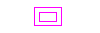 Sítě_Elektro_Účastnický telefonní rozvaděčÚčastnický telefonní rozvaděč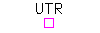 Sítě_Elektro_Vysílač6.04 - Stožár vysílací nebo retranslační stanice (článek 98)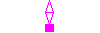 Sítě_Elektro_Zařízení bez rozlišení6.65 - Elektrárna, spínací stanice nebo měnírna, transformovna apod. bez rozlišení (článek 106)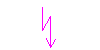 Sítě_Kanalizace_Oddělovač deště6.22 - Oddělovač deště (článek 100)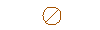 Sítě_Kanalizace_Spadliště6.31 - Spadliště (článek 100)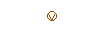 Sítě_Kanalizace_Šachta6.20 - Kanalizační šachta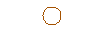 Sítě_Kanalizace_Šachta čtvercová6.20 - Kanalizační šachta s vyznačením tvaru poklopu - norma tvar poklopu nerozlišuje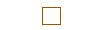 Sítě_Kanalizace_Šachta větrací6.21 - Větrací šachta na kanalizaci (článek 100)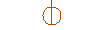 Sítě_Kanalizace_Vpusť6.30 - Vpusť (článek 100)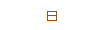 Sítě_Plyn_Armaturní šachta6.47 - Armaturní šachta na plynovodním potrubí (článek 100)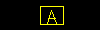 Sítě_Plyn_Čichačka6.38 - Čichačka (článek 100)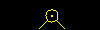 Sítě_Plyn_Distribuční regulátor6.42 - Distribuční regulátor (článek 100)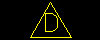 Sítě_Plyn_HUP trubkaHlavní uzávěr plynu - zaměřena přímo trubka (stupačka plynovodní přípojky)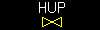 Sítě_Plyn_HUP ve skříniHlavní uzávěr plynu ve skříni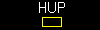 Sítě_Plyn_HUP ve zdiHlavní uzávěr plynu ve zdi (v nice)Sítě_Plyn_Izolační spoj6.40 - Izolační spoj (článek 100)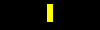 Sítě_Plyn_Kompenzátor6.44 - Kompenzátor (článek 100)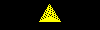 Sítě_Plyn_Napěťový vývod6.39 - Kontrolní měřící vývod napěťový zemní (článek 100)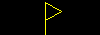 Sítě_Plyn_Odfukovací trubka6.45 - Odfukovací trubka (článek 100)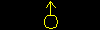 Sítě_Plyn_Odvodňovač6.41 - Odvodňovač (článek 100)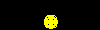 Sítě_Plyn_Ochoz jednostranný6.49 - Ochoz na plynovodu jednostranný (článek 100)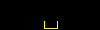 Sítě_Plyn_Ochoz oboustranný6.50 - Ochoz na plynovodu oboustranný (článek 100)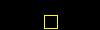 Sítě_Plyn_Orientační sloupekOrientační sloupek plynovodní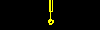 Sítě_Plyn_Redukce6.46 - Redukce na plynovodním potrubí (článek 100)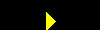 Sítě_Plyn_Síťový regulátor6.43 - Síťový regulátor (článek 100)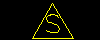 Sítě_Plyn_Šachta s uzávěrem6.48 - Šachta s šoupátkovým uzávěrem (článek 100)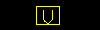 Sítě_Plyn_Šoupátko6.14 - Šoupátko plynovodní (článek 100) - bez rozlišení funkce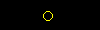 Sítě_Sdělovací_Hlásič PO6.76 - Hlásič požární ochrany volně stojící (článek 105)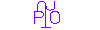 Sítě_Sdělovací_Hodiny na objektu6.78 - Venkovní hodiny na objektu (článek 105)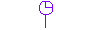 Sítě_Sdělovací_Hodiny na stožáru6.78 - Venkovní hodiny na stožáru (článek 105)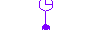 Sítě_Sdělovací_Reproduktor na objektu6.79 - Rozhlasový reproduktor na objektu (článek 105)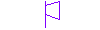 Sítě_Sdělovací_Reproduktor na stožáru6.79 - Rozhlasový reproduktor na stožáru (článek 105)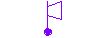 Sítě_Sdělovací_Telefon na objektu6.75 - Veřejný telefonní automat na objetu (článek 105)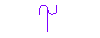 Sítě_Sdělovací_Telefonní budka6.75 - Veřejná hovorna, telefonní budka, veřejný telefonní automat volně stojící (článek 105)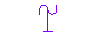 Sítě_Voda_Hydrant nadzemní6.12 - Hydrant nadzemní (článek 100)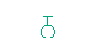 Sítě_Voda_Hydrant podzemní6.14 - Hydrant podzemní (článek 100)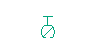 Sítě_Voda_Lom vodovodu6.19 - Hlavní lomový bod vodovodního řadu (článek 100)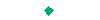 Sítě_Voda_Orientační sloupekOrientační sloupek vodovodní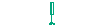 Sítě_Voda_Redukční šachta6.83 - Redukční šachta (článek 100)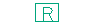 Sítě_Voda_Šoupátko6.14 - Šoupátko vodovodní (článek 100) - bez rozlišení funkce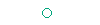 Sítě_Voda_Šoupátko hydrantové6.14 - Šoupátko vodovodní (článek 100) - hydrantový uzávěrSítě_Voda_Šoupátko sekční6.14 - Šoupátko vodovodní (článek 100) - sekční uzávěrSítě_Voda_Vodoměrná šachta6.11 - Vodoměrná šachta (článek 100)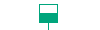 Sítě_Voda_Vodovodní výpusť6.18 - Vodovodní výpusť (článek 100)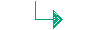 Sítě_Voda_Vzdušníková šachta6.10 - Vzdušníková šachta, vzdušník (článek 100)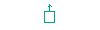 Sondáž_Sonda kopaná7.10 - Sonda kopaná (článek 121)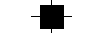 Sondáž_Sonda vrtaná7.09 - Sonda vrtaná (článek 121)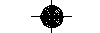 Sondáž_Trvale vystrojený vrt7.08 - Trvale vystrojený vrt (článek 121)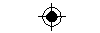 Stavby_Budova dřevěná4.03 - Budova dřevěná (článek 54 až 58)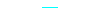 Stavby_Budova podchodná4.04 - Budova podchodná nebo její podchodná část (článek 59)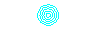 Stavby_Budova zděná4.02 - Budova zděná, betonová, kovová (článek 54 až 58)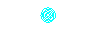 Stavby_Kostel4.09 - Kostel, kaple nebo modlitebna křesťanského vyznání, kříž, boží muka (článek 67, 68)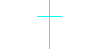 Stavby_Kříž4.09 - Kříž, boží muka s vyznačením středu předmětu malého rozsahu (článek 68)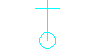 Stavby_Mostní váha4.15 - Mostní váha (článek 68, 69)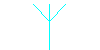 Stavby_Mostní váha středem4.15 - Mostní váha s vyznačením středu předmětu malého rozsahu (článek 68)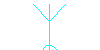 Stavby_Pomník4.14 - Pomník, socha, mohyla, památník (článek 68, 69)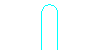 Stavby_Pomník středem4.14 - Pomník, socha, mohyla, památník s vyznačením středu předmětu malého rozsahu (článek 68)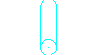 Stavby_Předmět bez rozlišení4.12 - Předměty malého rozsahu (zvonice, pomník, socha, mohyla, památník, kříž, boží muka) bez rozlišení (článek 52)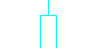 Stavby_Předmět bez rozlišení středem4.12 - Předměty malého rozsahu (zvonice, pomník, socha, mohyla, památník, kříž, boží muka) bez rozlišení s vyznačením středu (článek 52)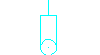 Stavby_Střed předmětu4.11 - Střed předmětu malého rozsahu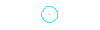 Stavby_Synagóga4.10 - Synagóga (článek 67, 68)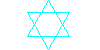 Stavby_Větrný motor4.18 - Větrný motor (na stožáru)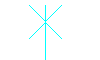 Stavby_Výdejní stojan PHM4.16 - Výdejní stojan pohonných hmot (článek 70, 71)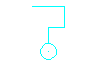 Stavby_Výkladní skříň4.19 - Samostatně stojící výkladní skříň, trvalý propagační objekt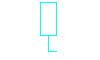 Stavby_Vysoký komín4.17 - Vysoký komín (článek 68, 69)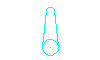 Stavby_Zvonice4.13 - Zvonice (článek 68, 69)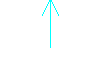 Stavby_Zvonice středem4.13 - Zvonice s vyznačením středu předmětu malého rozsahu (článek 68)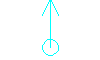 Vodstvo_ Vodotrysk8.17 - Vodotrysk, fontána, prameník (článek 137)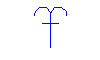 Vodstvo_Limnigraf8.10 - Limnigraf (článek 135)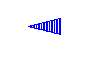 Vodstvo_Plavební signalizace8.14 - Sloup plavební signalizace (článek 136)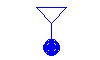 Vodstvo_Pobřežní světlo8.15 - Pobřežní signální světlo (článek 136)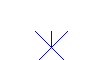 Vodstvo_Pramen8.01 - Zřídlo, pramen, přírodní léčivý zdroj (článek 123)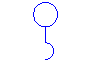 Vodstvo_Přístaviště8.16 - Přístaviště (článek 136)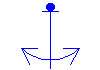 Vodstvo_Sběrná studna8.12 - Sběrná studna (článek 137)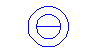 Vodstvo_Stavidlo8.08 - Stavidlo, hrazení nebo přepážka vodního toku užší než 2 m (článek 129)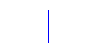 Vodstvo_Studna8.11 - Studna, studánka (článek 137)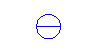 Vodstvo_Vodočet8.09 - Vodočet (článek 135)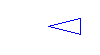 Výškopis_Otvor jeskyně9.18 - Otvor jeskyně, zstup do přírodní podzemní prostory (článek 163)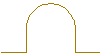 Výškopis_Podrobný bod9.12 - Podrobný výškový bod (s umístěním popisu) určený a) polárně, fotogrammetricky nebo tachymetricky b) plošnou nivelací (článek 160)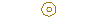 Výškopis_Skály9.19 - Skály (článek 164)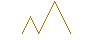 Výškopis_Výška vodorovné hrany9.16 - Výška vodorovné hrany (článek 65, 77, 161)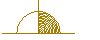 Výškopis_Výška vodorovné roviny9.15 - Výška 1. nadzemního podlaží nebo vodorovné roviny (článek 65, 77, 161)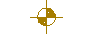 Styly popiskůPopisNáhled / DWF / DWGVýchozíBez popiskuČíslo bodu - 1 mmPopisek čísla bodu, velikost textu 1 mm.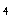 Číslo bodu - 1.5 mmPopisek čísla bodu, velikost textu 1.5 mm.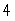 Číslo bodu - 2 mmPopisek čísla bodu, velikost textu 2 mm.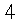 Číslo bodu - 2.5 mmPopisek čísla bodu, velikost textu 2.5 mm.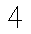 Číslo výška popis - 1 mmPopisek čísla výšky a popisu bodu, velikost textu 1mm.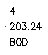 Číslo výška popis - 1.5 mmPopisek čísla výšky a popisu bodu, velikost textu 1.5mm.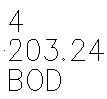 Číslo výška popis - 2 mmPopisek čísla výšky a popisu bodu, velikost textu 2mm.Číslo výška popis - 2.5 mmPopisek čísla výšky a popisu bodu, velikost textu 2.5 mm.Redukovaná výška - 1 mmStyly popisku bodu pro případ, kdy značka bodu je současně desetinnou tečkou.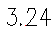 Redukovaná výška - 2 mmStyly popisku bodu pro případ, kdy značka bodu je současně desetinnou tečkou.anoRedukovaná výška - 2.5 mmStyly popisku bodu pro případ, kdy značka bodu je současně desetinnou tečkou.Standard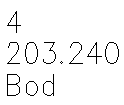 Výška boduStyly popisku bodu pro případ, kdy značka bodu je současně desetinnou tečkou.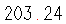 Styly popiskůPopisNáhled / DWF / DWGVýchozíModelPracovní popis bodů pro účely konstrukce mapy v modelovém prostoru - netiskne se.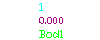 Tisk ČSN 013411Popisky bodů komponované pro tisk dle ČSN 013411 - výška rozdělena na celou a desetinnou část, značka bodu centricky mezi celočíselnou a desetinnou částí výškové kóty - tvořeno uživatelsky definovanými komponentami popisky.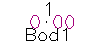 ČSN_Bez popisekBod bez popisekanoČSN_Číslo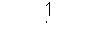 ČSN_Číslo+Popis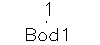 ČSN_Popis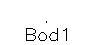 ČSN_VýškaJen výška bodu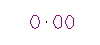 ČSN_Výška_Jen desetiny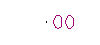 ČSN_Výška+Popis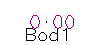 Tisk standard 2Výška bodu jeden text, desetinný oddělovač tečka, přesnost na dvě des. místa (text výšky není centrován na des. oddělovač).   Popisky je možno přetahovat.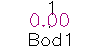 Tisk standard 2_Číslo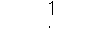 Tisk standard 2_Číslo+Popis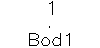 Tisk standard 2_Výška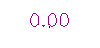 Tisk standard 2_Výška+Popis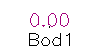 Tisk standard 3Výška bodu jeden text, desetinný oddělovač tečka, tři desetiny kvůli centrování, spodní centr (centr na desetinnou tečku).  Popisky je možno přetahovat.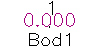 Tisk standard 3_ČísloTisk standard 3_Číslo+PopisTisk standard 3_Výška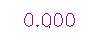 Tisk standard 3_Výška+Popis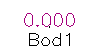 Nastavení klíčů popisuPopisNáhled / DWF / DWGVýchozíanoČSN 013411Přiřazuje značky bodů podle kódování ČSN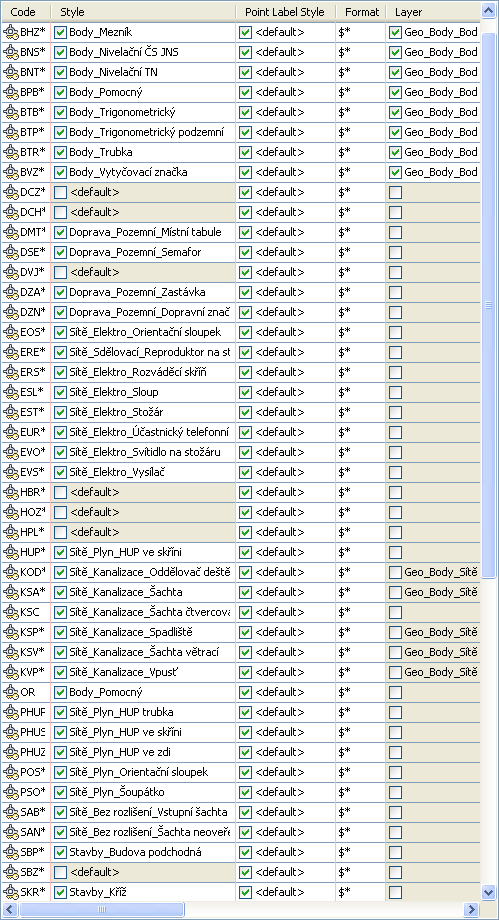 Styly tabulek bodůPopisNáhled / DWF / DWGVýchozíČíslo - Popis - X Y ZČíslo - Popis - X Y Z.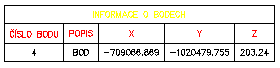 Číslo - Popis - Y X ZČíslo - Popis - Y X Z.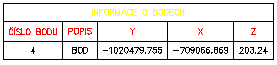 anoStandard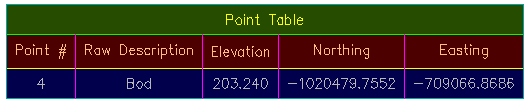 Styly tabulek bodůPopisNáhled / DWF / DWGVýchozíSeznam souřadnicSeznam souřadnic bez rámečku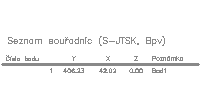 anoStyl mračen bodůPopisNáhled / DWF / DWGVýchozíHypsometrieZobrazí mračno bodů pomocí jako barevné schéma výšek.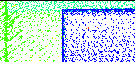 Intenzita - červenáPokud databáze mračna bodů obsahuje údaje o intenzitě zobrazí je jako škálu červené.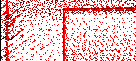 Intenzita - modráPokud databáze mračna bodů obsahuje údaje o intenzitě zobrazí je jako škálu modré.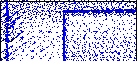 Intenzita - zelenáPokud databáze mračna bodů obsahuje údaje o intenzitě zobrazí je jako škálu zelené.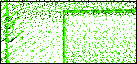 JednobarevněMračno bodů zobrazí jedinou barvou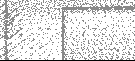 Klasifikace LIDARZobrazí definovanými barvami klasifikaci LIDAR - údaje o skenovaných bodech - vegetace, budovy apod.Pokud údaje neexistují, zobrazí vše šedě.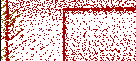 Stupně šedéPokud databáze mračna bodů obsahuje údaje o intenzitě zobrazí je jako škálu šedé.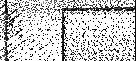 True ColorZobrazuje body v barvách True Color, pokud databáze mračna obsahuje údaje o barvě bodů.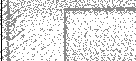 Styly povrchůPopisNáhled / DWF / DWGVýchozí_Nezobrazí nicStyl vypne zobrazení povrchu.HraniceZobrazí hranici povrchu.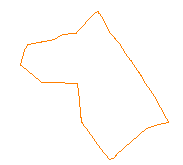 Hranice a Povodí a Šipky sklonůZobrazí hranice, povodí a šipky sklonů.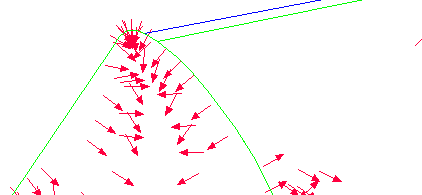 Hranice a Projektové vrstevnice po 10cmZobrazení hranice povrchu a projektové vrstevnice po 10cm. Hlavní vrstevnice po 20cm. Vhodné např. pro analýzu křižovatky.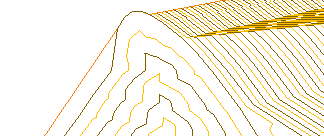 Hranice a TrojúhelníkyZobrazí hranici a trojúhelníky triangulační sítě.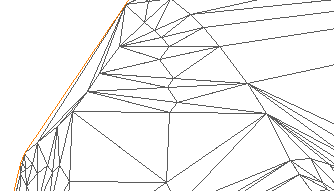 Hranice a BodyZobrazí hranici a body ve vrcholech triangulačních trojúhelníků.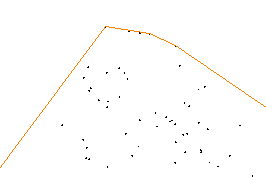 Hranice a trojúhelníky a ExpoziceZobrazí hranici, trojúhelníky triangulační sítě a směry povrchu.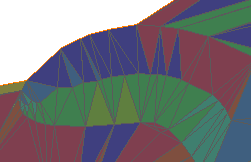 250Hranice a Vrstevnice po 1mZobrazení hranice povrchu a vrstevnic. Hlavní vrstevnice po 5 metrech.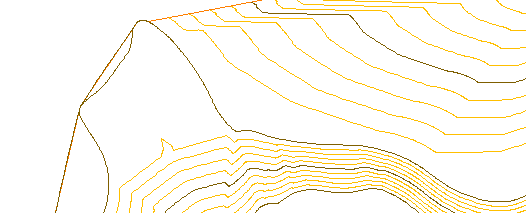 anoHranice a Vrstevnice a Hypsometrie výšekZobrazení hranice povrchu, vrstevnic a hypsometrie výšek povrchu. Hlavní vrstevnice po 5 metrech.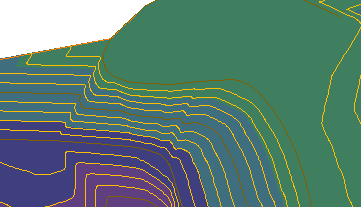 Hranice a Vrstevnice a Šipky sklonůZobrazení hranice povrchu , vrstevnic a šipky sklonů povrchu. Hlavní vrstevnice po 5 metrech.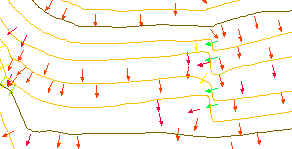 Hranice a Vrstevnice a Sklonová mapaZobrazení hranice povrchu, vrstevnic a sklonové mapy povrchu. Hlavní vrstevnice po 5 metrech.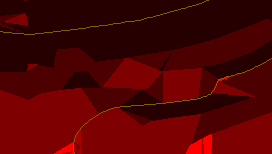 Uživatelská vrstevniceZobrazení uživatelské vrstevnice.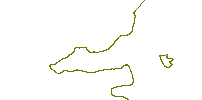 Styly popisků povrchuPopisNáhled / DWF / DWGVýchozíVrstevnice Hlavni projektová vrstevnicePopis hlavní projektové vrstevnice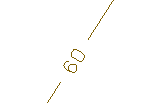 Hlavni vrstevnicePopis hlavní vrstevnice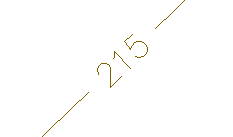 anoStandard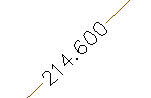 Uživatelská vrstevnicePopis uživatelské vrstevnice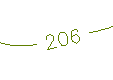 anoVedlejší projektová vrstevnicePopis projektové vedlejší vrstevnice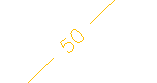 Vedlejší vrstevnicePopis vedlejší vrstevnice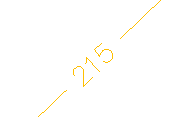 anoSklonSklon povrchu  %Styl popisku sklonu povrchu v procentech.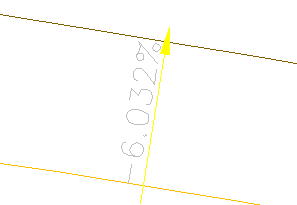 anoSklon povrchu  1:XPopisek sklonu povrchu vyjádřený poměrem 1:X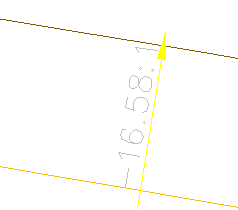 Standard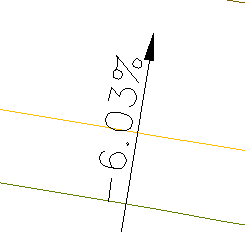 Výška v boděStandard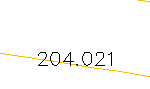 Výška na povrchuStyl popisuje výšku na povrchu v metrech.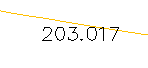 anoPovodíID - Typ - PlochaZobrazení ID, typu a plochy.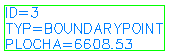 anoStyly tabulek  povrchuPopisNáhled / DWF / DWGVýchozíSměrMinimální a maximální směrTabulka směrů pro povrch (expozice)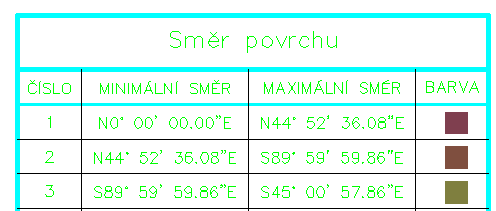 anoStandard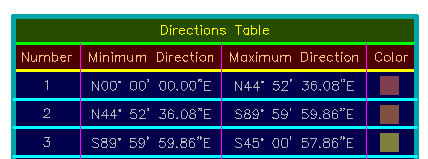 VýškaMinimální a maximální výškaTabulka analýzy výšek povrchu (hypsometrie).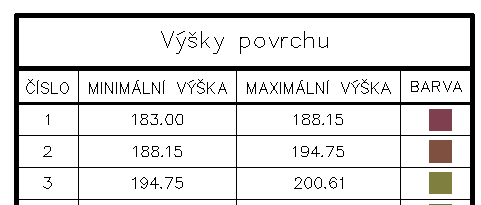 Minimální a maximální výška a  plochy povrchuTabulka analýzy výšek povrchu (hypsometrie) a ploch povrchů.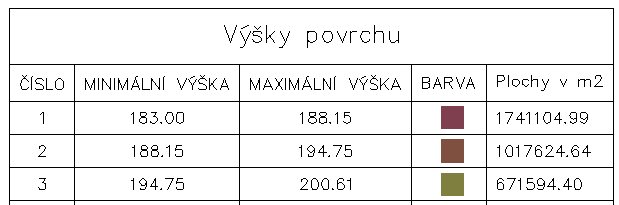 Standard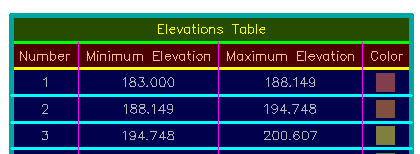 SklonMinimální a maximální  sklonStyl pro tabulku minimálního a maximálního sklonu povrchu.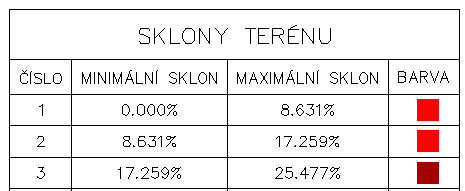 Standard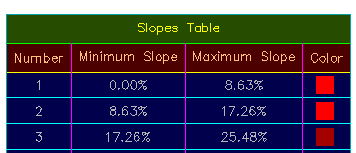 Šipka sklonuStandard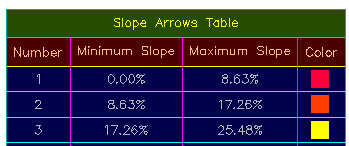 Šipky pro minimální a maximální sklonStyl pro tabulku šipek sklonů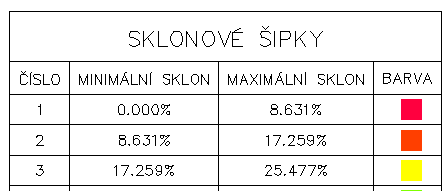 VrstevniceStandard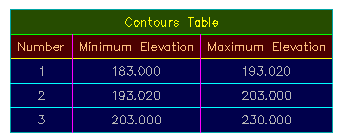 Standardní data vrstevnicStyl pro zobrazení vrstevnicoých dat.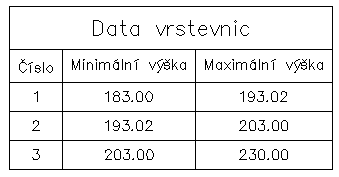 PovodíInformace o povodíZákladní informace o povodí.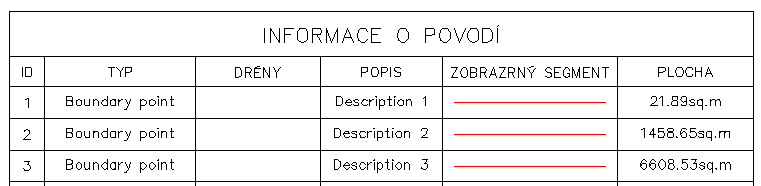 Standard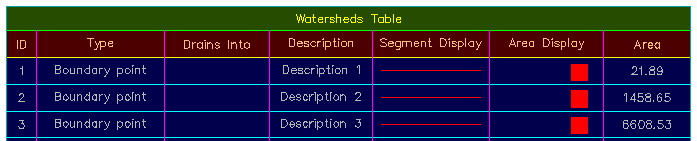 Uživatelsky definovaná vrstevniceUživatelem definované vrstevniceInformace o uživatelem definovaných vrstevnicích.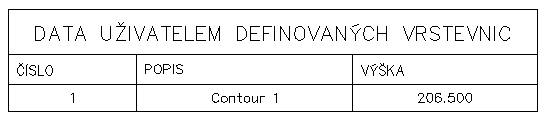 Standard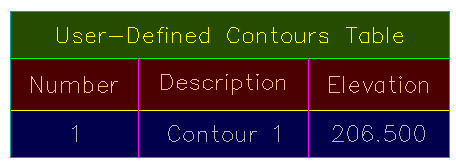 Uživatelem definované klasifikace vlastnostiPopisNáhled / DWF / DWGVýchozínoneStyly parcelPopisNáhled / DWF / DWGVýchozí_Nezobrazí nicVypnutá parcela není vidět.ParcelaParcela katastru nemovitostí.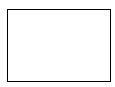 anoParcela KN původníParcela katastru nemovitostí, původní stav.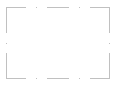 Parcela stavebníParcela stavební.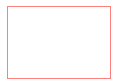 Standard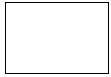 Styly popisků parcelPopisNáhled / DWF / DWGVýchozíPlochaBez popiskuBez popiskuČíslo parcelyPopis parcelním číslem.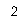 Číslo v kroužkuPopis parcelním číslem v kroužku (pro nové parcely).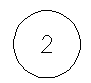 anoČíslo v závorcePopis parcelním číslem v závorce (pro původní nebo zrušené parcely).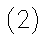 Název & Výměra & ObvodPopis parcely s uvedením názvu, výměry v m2 a délky obvodu v m.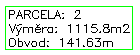 Standard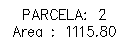 ÚsečkaBez popiskuBez popisku.anoDélka & Směrník nad sebouStyl popisu parcely ve dvou řádcích, nahoře délka, pod ní směrník.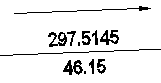 Délka & Směrník podél liniePopisek délky a směrníku podél úsečky.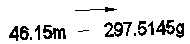 Standard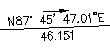 ObloukBez popiskuanoDélka & Poloměr & DeltaStyl popisku parcely  pro segment křivky popisující Délku, Poloměr a Delta.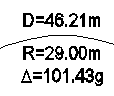 Standard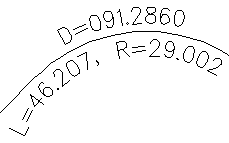 Styly tabulek ParcelPopisNáhled / DWF / DWGVýchozíÚsečkaDélka & směrníkTabulka pro úsečku parcely, obsahující délku a směrník. Tabulka není viditelná ve 3D.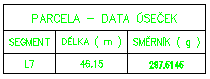 anoObloukDélka & poloměr & deltaTabulka křivkového segmentu parcely, obsahující délku, poloměr a úhel delta. Tabulka není viditelná ve 3D.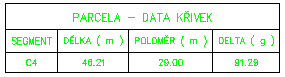 anoSegmentDélka & směrník-delta & poloměrTabulka segmentu parcely: pro přímou se zobrazuje délka a směrník, pro křivku délka, úhel odklonu delta a poloměr. Tabulka se nezobrazuje ve 3D.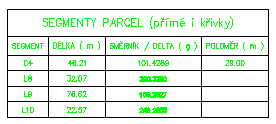 anoVýměraTabulka výměrTabulka s uvedením pouze výměryv m2. Tabulka se nezobrazuje ve 3D.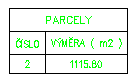 anoStyly zemního tělesaPopisNáhled / DWF / DWGVýchozíSklon násypuStyl pro násyp v modelování.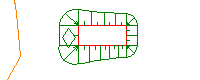 Sklon výkopuStyl pro výkop v modelování.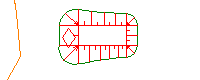 StandardNezobrazuje šrafyanoMnožiny parametrů zemního tělesa (sady kriterií)Množiny parametrů zemního tělesa (sady kriterií)PopisNáhled / DWF / DWGVýchozíKriteria sklonováníPovrch @ 1:2 SklonSklon od návrhové linie 1:2 k povrchuanoKriteria sklonováníPovrch @ 1:3 SklonSklon od návrhové linie 1:3 k povrchuanoKriteria sklonováníPovrch @ 1:6 SklonSklon od návrhové linie 1:6 k povrchuanoKriteria sklonováníRelativní výška@ Sklon 1:XOd návrhové linie pod zadaným sklonem o zadanou výškuanoKriteria sklonováníVýška@ Sklon 1:XOd návrhové linie pod zadaným sklonem na zadanou výškuanoKriteria sklonováníVzdálenost @ Sklon 1:XOd návrhové linie pod zadaným sklonem na zadanou vzdálenostanoKriteria sklonováníVzdálenost @Sklon procentaOd návrhové linie pod zadaným spádem na zadanou vzdálenostanoStyly trasyPopisNáhled / DWF / DWGVýchozíHrana silniceObecná hrana silnice.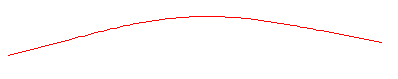 Hrana silničního pozemkuObecná hrana silničního pozemku.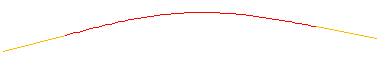 Obecná křivka-PolylineJednoduchá křivka nebo Polyline, styl bez popisu, odlišuje se většinou pouze barvou a typem čáry.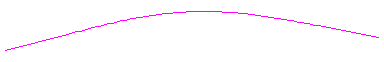 ParcelaTrasa jako parcela.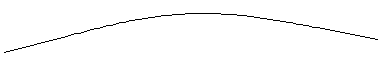 Směrové vedení - NávrhStyl pro navrhování směrového vedení. Jednotlivé segmenty trasy jsou barevně rozlišeny. Zobrazuje šipku udávající směr trasy.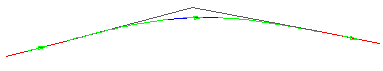 anoSměrové vedení - Návrh (bez šipky)Styl pro navrhování směrového vedení. Jednotlivé segmenty trasy jsou barevně rozlišeny.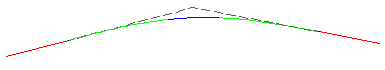 Směrové vedení - Tisk (Červená)Styl pro zobrazení směrového vedení pro tisk (červeně).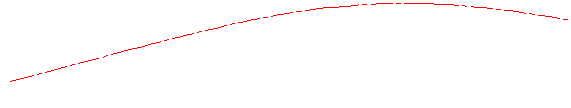 Směrové vedení - Tisk (Žlutá)Styl pro zobrazení směrového vedení pro tisk (žlutě).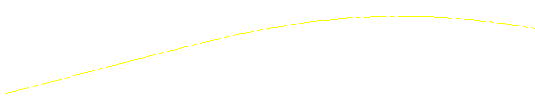 Junction Alignment StyleStyl trasy využívaný Autodesk Vehicle TrackingStandard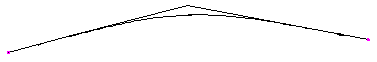 Kontroly návrhu trasyPopisNáhled / DWF / DWGVýchozíSady kontrol návrhuMin. poloměr a přechodnice-Klopení kolem osy-ExtravilánKontroluje minimální velikost poloměru při maximálním klopení a minimální délku přechodnice, která musí být >= návrhová rychlost.anoMin. poloměr a přechodnice-Klopení kolem proužku-ExtravilánKontroluje minimální velikost poloměru při maximálním klopení a minimální délku přechodnice, která musí být >= 1,5 *návrhová rychlost.ÚsečkaObloukMinimální poloměr při maximálním klopeníOvěřuje, zda je poloměr větší či roven minimálnímu požadovanému poloměru při maximálním klopení.PřechodniceMin. přechodnice-Klopení kolem proužkuOvěřuje minimální délku přechodnice při klopení kolem proužkuMin. přechodnice-Klopení kolem osyOvěřuje minimální délku přechodnice při klopení kolem osyPrůsečík tečenKontrola doporučené délky přechodnicDoporučená délka přechodnic podle poloměru obloukůStyly popisků trasyPopisNáhled / DWF / DWGVýchozíSady popiskůBez popiskůBez popiskůHl. staničeníPouze hlavní staničení.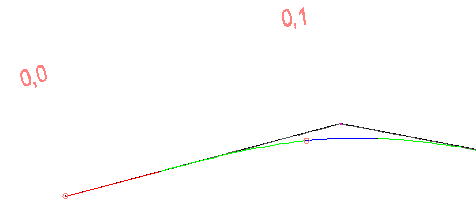 Hl. staničení & Hl. bodyHlavní staničení a hlavní geometrické body trasy.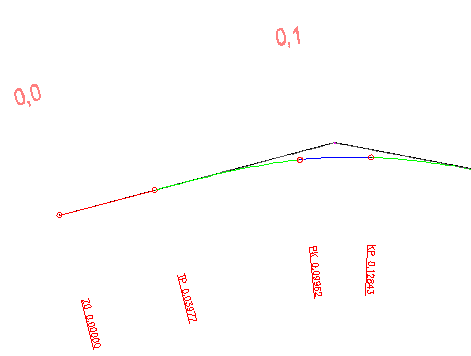 anoHl. staničení & Hl. body & SklonovníkyHlavní staničení, hlavní geometrické body trasy a sklonovníky.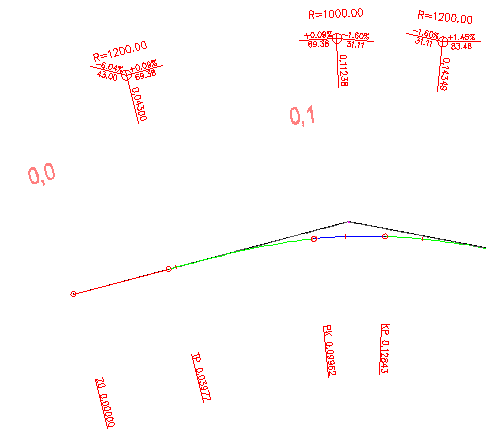 Hl. staničení & Hl. body & Vedl. staničeníHlavní staničení, hlavní geometrické body trasy a vedlejší staničení.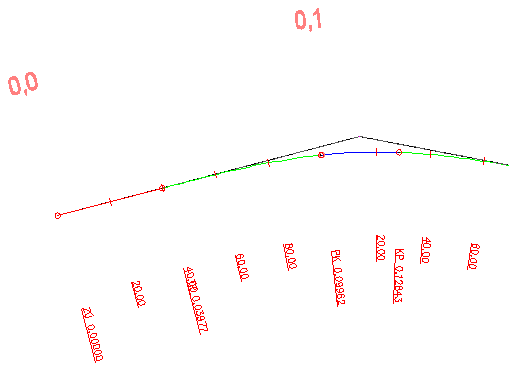 Hl. staničení & Hl. body & Vedl. staničení  & SklonovníkyHlavní staničení, hlavní geometrické body trasy, vedlejší staničení a sklonovníky.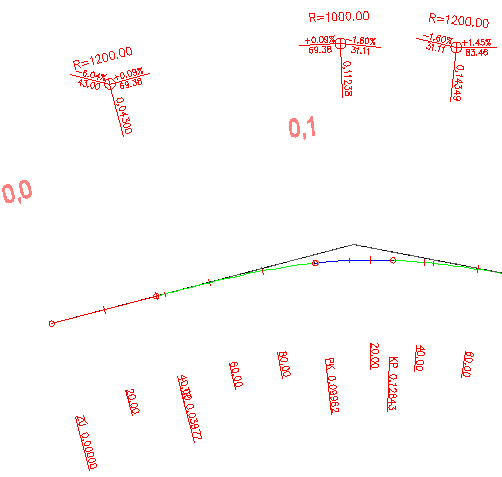 Hl. staničení & Hl. body & Vedl. staničení  & Sklonovníky & Klopení šrafovanéHlavní staničení, hlavní geometrické body trasy, vedlejší staničení, sklonovníky a klopení šrafované.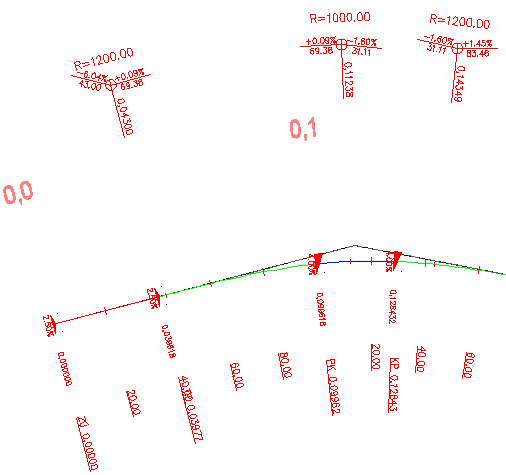 Hl. staničení & Hl.body & Klopení šrafovanéHlavní staničení, hlavní geometrické body trasy a klopení šrafované.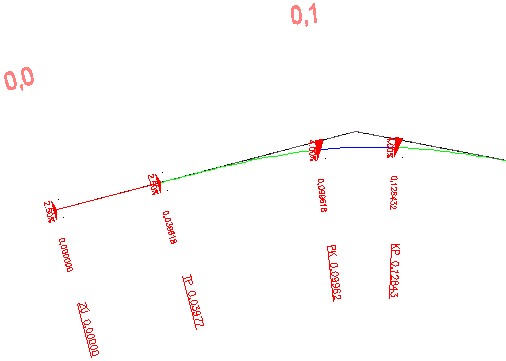 Standard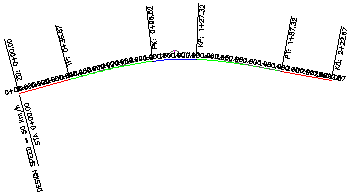 Hlavní staničeníPopisky na hlavním staničeníHlavní staničení VLEVOHlavní staničení VLEVO - např. hektometry.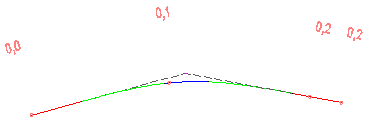 Hlavní staničení VPRAVOHlavní staničení VPRAVO - např. hektometry.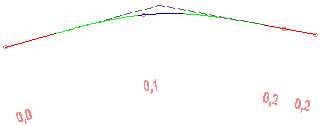 Standard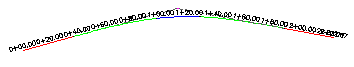 Vedlejší staničeníPopisky na vedlejším staničeníStandard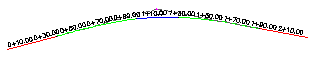 Vedlejší staničení - Pouze značkaVedlejší staničení - Pouze značka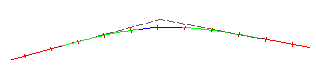 Vedlejší staničení pro návrh osy VLEVOVedlejší staničení pro návrh osy VLEVO.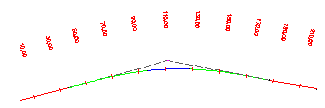 Vedlejší staničení pro návrh osy VPRAVOVedlejší staničení pro návrh osy VPRAVO.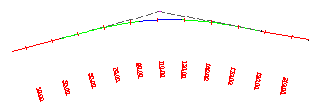 Vedlejší staničení VLEVOVedlejší staničení, pouze v rozmezi 01-99m, VLEVO od osy.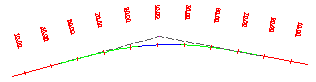 Vedlejší staničení VPRAVOVedlejší staničení, pouze v rozmezi 01-99m, VPRAVO od osy.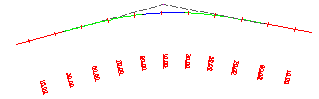 Geometrický bod (body geometrie)Popisky v bodech geometriePopis hlavních bodů VPRAVOPopis hlavních směrových návrhových prvků VPRAVO od osy.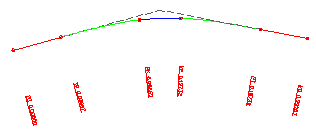 Standard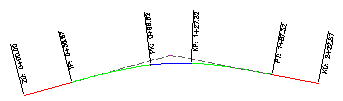 Bod geometrie podélného profiluPopisky v bodech geometrie podélného profiluPopis výškového řešení v situaciPopis výškového řešení v situaci, lomy nivelety, začátek a konec parabolických oblouků atd.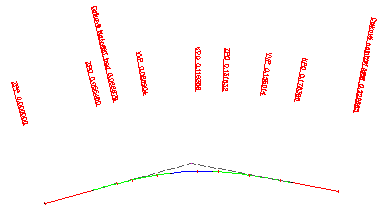 Sklonovníky VLEVOPopis výškového řešení v situaci, sklony, tečny, poloměr - VLEVO od trasy 60mm.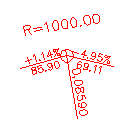 Sklonovníky VPRAVOPopis výškového řešení v situaci, sklony, tečny, poloměr - VPRAVO od trasy 60mm.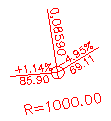 Sklonovníky VLEVO KUPopis výškového řešení v situaci, sklony, tečny, poloměr - VPRAVO od trasy 60mm. Jen ZUSklonovníky VLEVO ZUPopis výškového řešení v situaci, sklony, tečny, poloměr - VPRAVO od trasy 60mm. Jen KURovnice staničení Popisky v bodech změn staničeníStandard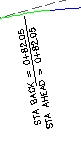 Změna staničení VLEVOZměna staničení VLEVO od osy s popisem koncového a nového počátečního staničení.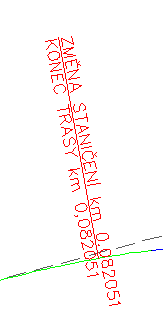 Změna staničení VPRAVOZměna staničení VPRAVO od osy s popisem koncového a nového počátečního staničení.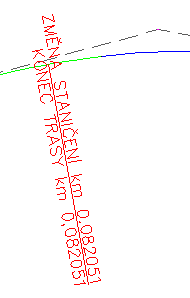 Návrhová rychlostPopisky v bodech změny návrhové rychlostiStandard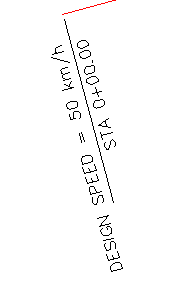 Ve staničení VLEVONávrhová rychlost v úseku od staničení VLEVO.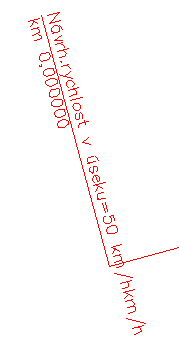 Ve staničení VPRAVONávrhová rychlost v úseku od staničení VPRAVO.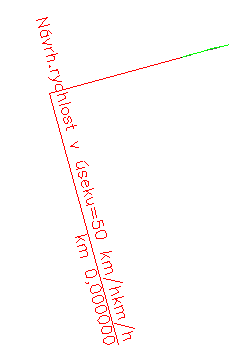 Kritické body klopeníPopisky v bodech změny způsobu klopeníStandardZměna příčného sklonu-Staničení VLEVO-NešrafovanáZměna příčného sklonu se staničením vlevo od osy - nevyšrafované bloky.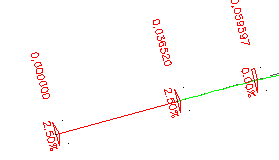 Změna příčného sklonu-Staničení VLEVO-ŠrafovanáZměna příčného sklonu se staničením vlevo od osy - vyšrafované bloky.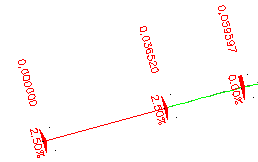 Změna příčného sklonu-Staničení VPRAVO-NešrafovanáZměna příčného sklonu se staničením vpravo od osy - nevyšrafované bloky.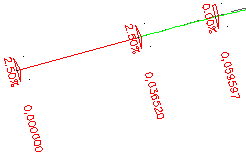 Změna příčného sklonu-Staničení VPRAVO-ŠrafovanáZměna příčného sklonu se staničením vpravo od osy - vyšrafované bloky.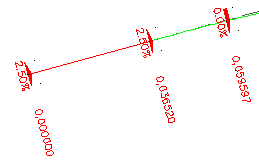 Osová vzdálenost ve staničeníPopisky odsazení ve staničeníČára na ose ve staničeníČára na ose ve staničení s popisem staničení.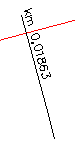 Jen souřadnice XYJen souřadnice XY.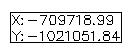 Mimolehlý bodPodrobný popis mimolehlého bodu.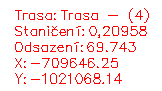 anoStandard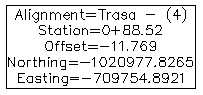 ÚsečkaPopisky přímýchČíslo příméČíslo přímé.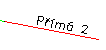 anoDélka příméPopis délky přímé.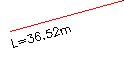 Délka a Číslo přímé.Délka a číslo přímé.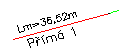 Název trasyStyl pro zobrazení názvu trasy.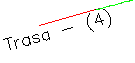 Standard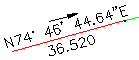 ObloukPopisky obloukuČíslo obloukuČíslo oblouku.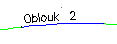 Délka obloukuDélka oblouku.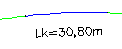 Délka a Číslo obloukuDélka a číslo oblouku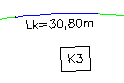 PoloměrPopis poloměru pro přehlednou situaci.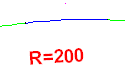 Poloměr a Číslo oblouku v TABULCEPoloměr oblouku a číslo oblouku jsou uvedeny v jednoduché tabulce.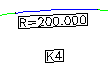 Tabulka oblouku - Orientovaná vrchem k obloukuPopisek oblouku - Poloměr a číslo oblouku, alfa, délka tečny, délka oblouku, vzepětí.Tabulka je vždy umístěná uvnitř oblouku.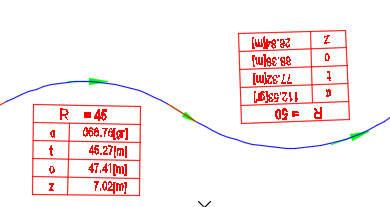 anoTabulka oblouku vlevo - Orientovaná podle rostoucího staničeníPopisek oblouku - Poloměr a číslo oblouku, alfa, délka tečny, délka oblouku, vzepětí.Umístěná vlevo od oblouku ve směru rostoucího staničení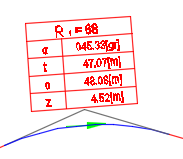 Tabulka oblouku vpravo - Orientovaná podle rostoucího staničeníPopisek oblouku - Poloměr a číslo oblouku, alfa, délka tečny, délka oblouku, vzepětí.Umístěná vpravo od oblouku ve směru rostoucího staničení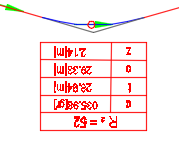 Standard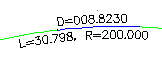 PřechodnicePopisky přechodnicČíslo přechodniceČíslo přechodnice.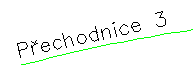 Délka a Číslo přechodniceDélka a Číslo přechodnice.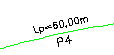 Délka přechodniceDélka přechodnice.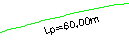 anoParametr klotoidy AParametr klotoidy A.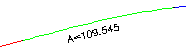 Standard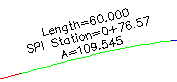 Průsečík tečenPopisky průsečíků tečenStandard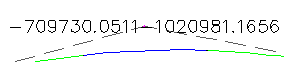 Tabulka: L-R-L-Alfa-X-YTabulka na vrcholu L, R, L, Alfa, X, Y, označení VB kroužkem.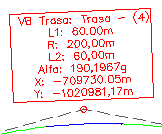 Tabulka: L-R-L-Alfa-Y-XTabulka na vrcholu L, R, L, Alfa, Y, X, označení VB kroužkem.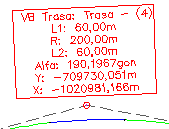 Tabulka: R-Alfa-X-YTabulka na vrcholu R, Alfa, X, Y, označení VB kroužkem. Prostý kružnicový oblouk.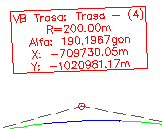 Tabulka: R-Alfa-Y-XTabulka na vrcholu R, Alfa, Y, X, označení VB kroužkem. Prostý kružnicový oblouk.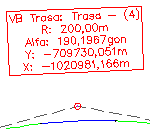 Tabulka: VB-R-L-AZobrazí VB, poloměr, A-hodnotu a délku přechodnice.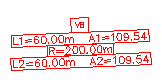 Tabulka: VB-R-L-A (Obdélníkový tvar tab.)Zobrazí číslo VB, poloměr, A-hodnotu a délku přechodnice.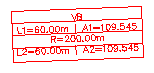 Značka  VB + Souřadnice X a YStyl popisku  VB (vrcholového bodu) navržené trasy s přidáním souřadnic  X,Y.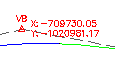 Značka  VB + Staničení VBStyl popisku  VB (vrcholového bodu) navržené trasy se staničením.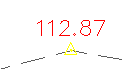 anoTypú popisu trasy/NázevPopisNáhled / DWF / DWGVýchozíSady popisů trasyPopisy - železniceHlavni body, body změny převýšení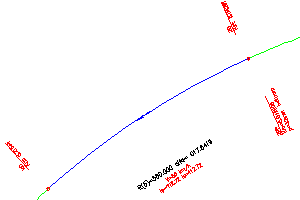 anoHlavní bodyPopisy v hlavních bodechPopis hlavních bodů vně železnicePopis hlavních bodů – železnice vně oblouků trasy 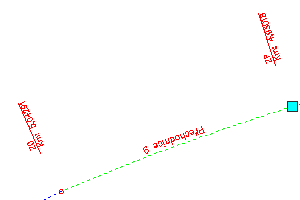 Popis hlavních bodů uvnitř železnicePopis hlavních bodů – železnice uvnitř oblouků trasy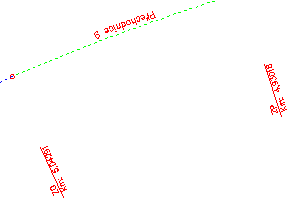 ObloukNávrhová rychlost, délka vstupní a výstupní přechodnice.Je určen ke kombinaci s popisem oblouku trasy  „Oblouk železnice“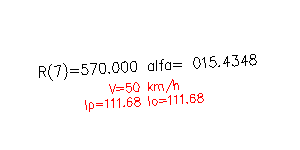 Kritické body převýšeníKritické body převýšeníText kritických bodů, převýšení, nedostatek převýšení.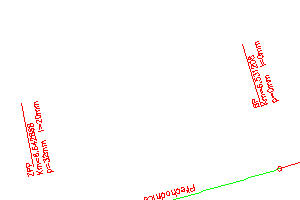 anoObloukPopis obloukuOblouk železniceIndex oblouku, poloměr a úhel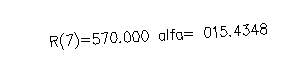 anoStyly tabulek trasPopisNáhled / DWF / DWGVýchozíÚsečkaČíslo přímé-Délka-Směrník-Počátek-KonecTabulka popisu přímých (tečen).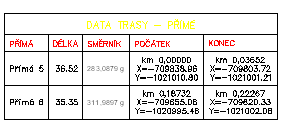 anoObloukČíslo oblouku-Poloměr-Délka-Alfa-Počátek-KonecTabulka oblouku popisující číslo oblouku, poloměr, délku, alfa, souřadnice počátku a konce.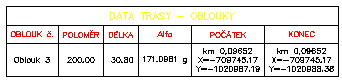 anoPřechodniceČíslo přechodnice-Parameter A-Délka-Počátek-KonecTabulka přechodnic.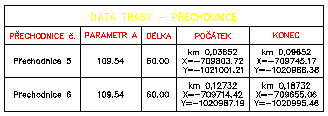 anoSegmentČíslo segmentu-Délka-Poloměr-Parametr A-Počátek-KonecTabulka pro popis segmentů popisující Číslo-Délku-Poloměr-A-XY Počátku a Konce.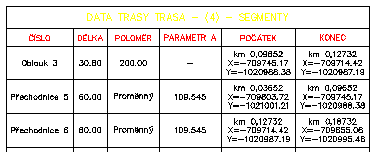 anoStyly podélných profilůPopisNáhled / DWF / DWGVýchozíLevý břehStyl pro zobrazení nivelety levého břehu.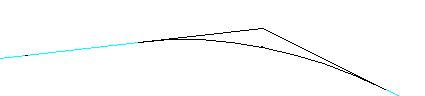 Návrh niveletyNávrh nivelety / Návrh výškového řešení trasy.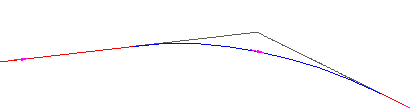 Návrh nivelety - TISKNávrh nivelety  pro konečný tisk, např. ŽLUTÁ PLNÁ ČÁRA.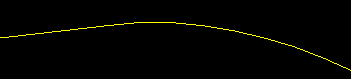 Pravý břehStyl pro zobrazení nivelety pravého břehu.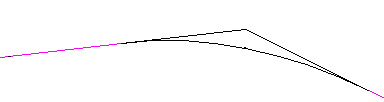 Standard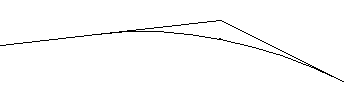 Stávající terénPodélný profil stávajícího terénu.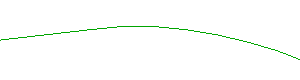 anoSuperponovaný profilZobrazení průběhu jiného profilu v aktuálním zobrazení profilu.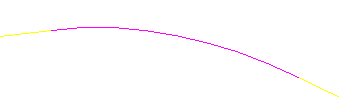 Zemní pláňStyl pro zobrazení zemní pláně v podélném profilu.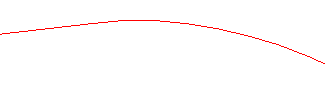 Kontroly návrhu profilůPopisNáhled / DWF / DWGVýchozíSady kontrol návrhusklony D27_5|D33_5-100|80-horskéD27,5 / D33,5 100 nebo 80 km/h - horské. ČSN 73 6101 Projektování silnic a dálnic - TAB. č.9sklony D27_5|D33_5-120-pahorkovitéD27,5 / D33,5 120 km/h - pahorkovité ČSN 73 6101 Projektování silnic a dálnic - TAB. č.9sklony D27_5|D33_5-120-rovinatéD27,5 / D33,5 120 km/h - rovinatéČSN 73 6101 Projektování silnic a dálnic - TAB. č.9sklony R33_5|R27_5|R25_5-80-horskéR33,5 / R27,5 / R25,5 80 km/h - horskéČSN 73 6101 Projektování silnic a dálnic - TAB. č.9sklony R33_5|R27_5|R25_5-100-pahorkovitéR33,5 / R27,5 / R25,5 100 km/h - pahorkovitéČSN 73 6101 Projektování silnic a dálnic - TAB. č.9sklony R33_5|R27_5|R25_5-120-rovinatéR33,5 / R27,5 / R25,5 120 km/h - rovinatéČSN 73 6101 Projektování silnic a dálnic - TAB. č.9sklony S4_0-40-rovinatéS 4,0 40km/h rovinatéČSN 73 6101 Projektování silnic a dálnic - TAB. č.9sklony S4_0_30-horskéS4_0_30-horskéČSN 73 6101 Projektování silnic a dálnic - TAB. č.9sklony S4_0_40-pahorkovitéS4_0_40-pahorkovitéČSN 73 6101 Projektování silnic a dálnic - TAB. č.9sklony S6_5-50-horskéS 6,5 50km/h horskéČSN 73 6101 Projektování silnic a dálnic - TAB. č.9sklony S6_5-60-pahorkovitéS 6,5 60km/h pahorkovitéČSN 73 6101 Projektování silnic a dálnic - TAB. č.9sklony S6_5-60-rovinatéS 6,5 60km/h rovinatéČSN 73 6101 Projektování silnic a dálnic - TAB. č.9sklony S7_5-50-horskéS 7,5 50km/h horskéČSN 73 6101 Projektování silnic a dálnic - TAB. č.9sklony S7_5-60-pahorkovitéS 7,5 60km/h pahorkovitéČSN 73 6101 Projektování silnic a dálnic - TAB. č.9sklony S7_5-70-rovinatéS 7,5 70km/h rovinatéČSN 73 6101 Projektování silnic a dálnic - TAB. č.9sklony S9_5-60-horskéS 9,5 60km/h horskéČSN 73 6101 Projektování silnic a dálnic - TAB. č.9sklony S9_5-70-pahorkovitéS 9,5 70km/h pahorkovitéČSN 73 6101 Projektování silnic a dálnic - TAB. č.9sklony S9_5-80-rovinatéS 9,5 80km/h rovinatéČSN 73 6101 Projektování silnic a dálnic - TAB. č.9sklony S11_5-70-horskéS 11,5 70km/h horskéČSN 73 6101 Projektování silnic a dálnic - TAB. č.9anosklony S11_5-80-pahorkovitéS 11,5 80km/h pahorkovitéČSN 73 6101 Projektování silnic a dálnic - TAB. č.9sklony S11_5-90-rovinatéS 11,5 90km/h rovinatéČSN 73 6101 Projektování silnic a dálnic - TAB. č.9sklony S20_75-70-horskéS 20,75 70km/h horskéČSN 73 6101 Projektování silnic a dálnic - TAB. č.9sklony S20_75-80-pahorkovitéS 20,75 80km/h pahorkovitéČSN 73 6101 Projektování silnic a dálnic - TAB. č.9sklony S20_75-90-rovinatéS 20,75 90km/h rovinatéČSN 73 6101 Projektování silnic a dálnic - TAB. č.9sklony S24_5-70-horskéS 24,5 70 km/h horskéČSN 73 6101 Projektování silnic a dálnic - TAB. č.9sklony S24_5-80-pahorkovitéS 24,5 80 km/h pahorkovitéČSN 73 6101 Projektování silnic a dálnic - TAB. č.9sklony S24_5-100-rovinatéS 24,5 100km/h rovinatéČSN 73 6101 Projektování silnic a dálnic - TAB. č.9Úsečkas<=10% pro tečnumax 10%s<=5% pro tečnumax 5%s<=11% pro tečnumax 11%s<=7% pro tečnumax 7%s<=8% pro tečnumax 8%s<=9% pro tečnumax 9%s<=3% pro tečnumax 3%s<=4% pro tečnumax 4%s<=3,5% pro tečnumax 3,5%s<=12%pro tečnumax 12%s<=7,5% pro tečnumax 7,5%s<=4,5% pro tečnumax 4,5%s<=6% pro tečnumax 6%min. 0,5% pro tečnuPodélný sklon min. 0,5%. Oblouks<=9% pro obloukSpád tečny <=9% s<=8% pro obloukSpád tečny <=8% pro oblouks<=5% pro obloukSpád tečny <=5% pro oblouks<=10% pro obloukSpád tečny <=10% pro oblouks<=7% pro obloukSpád tečny <=7% pro oblouks<=12% pro obloukSpád tečny <=12% pro oblouks<=4,5% pro obloukSpád tečny <=4,5% pro oblouks<=6% pro obloukSpád tečny <=6% pro oblouks<=11% pro obloukSpád tečny <=11% pro oblouks<=3% pro obloukSpád tečny <=3% pro oblouks<=4% pro obloukSpád tečny <=4% pro oblouks<=3,5% pro obloukSpád tečny <=3,5% pro oblouks<=7,5% pro obloukSpád tečny <=7,5% pro obloukStyly popisků profiluPopisNáhled / DWF / DWGVýchozíSady popiskůBez popisůPodrobný popis profilu (nivelety)Podrobný popis profilu (nivelety).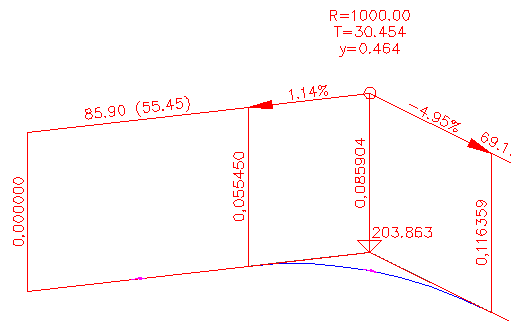 anoPodrobný popis profilu (nivelety) s čarami svislého popisuSoučástí popisu jsou svislé čáry na základnu profilu z konce a začátku tečny a v PVI a nejvyšších a nejnižších místech oblouků.  Předpokládá se použití datových pásů se svislým popisem nivelety.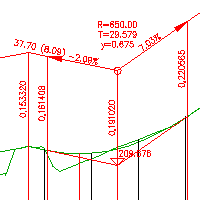 Podrobný popis profilu (nivelety) pro profil s použitou změnou SRPodrobný popis profilu (nivelety). Při použití této sady zkontrolujte, zda hodnota výrazu: Profil-Styly popisu-Úsečka-výrazy-Prevyseni obsahuje hodnotu odpovídají převýšení v použitém stylu profilu.Změna SR musí být provedena na tečně.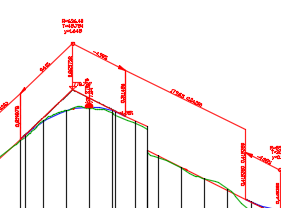 anoPodrobný popis nivelety se svislicemiSoučástí popisu jsou čáry svislého popisu na základnu profilu z konce a začátku tečny a v PVI a nejvyšších a nejnižších místech oblouků a po staničeních 100 a 20m.předpokládá se použití datových pásů se svislým popisem zejména „Silnice - podrobný podélný profil“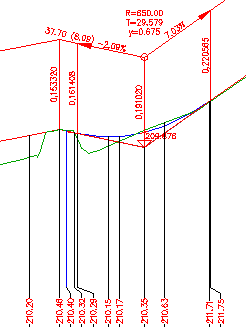 Podrobný popis nivelety se svislicemi zvýšenýSoučástí popisu jsou čáry svislého popisu na základnu profilu z konce a začátku tečny a v PVI a nejvyšších a nejnižších místech oblouků a po staničeních 100 a 20m. Je upraven na větší odstup od srovnávací roviny.Předpokládá se použití datových pásů se svislým popisem, zejména „Silnice - podrobný podélný profil s klopením“Popis lomů profilu (nivelety)Popis pouze lomů.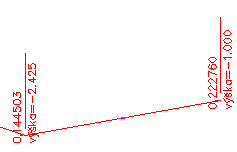 Popis poloměrů a výšek profilu (nivelety)Sada popisků pro popis poloměrů a výšek profilu (nivelety).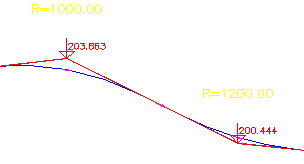 Přehledný popis profilu (nivelety)Přehledný popis profilu (nivelety).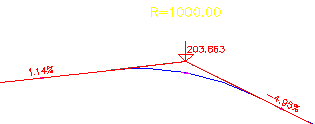 Hlavní staničeníStandard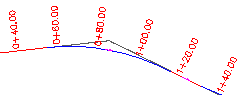 Čáry svislého popisuČáry svislého popisu na základnu profilu na staničeních po 100m.Vedlejší staničeníStandard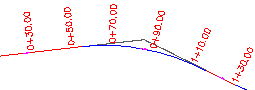 Čáry svislého popisuČáry svislého popisu na základnu profilu na staničeních po 20m.Body horizontální geometrie (hlavní body trasy)Standard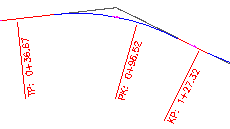 Body v podélném spádu (body nivelety)Popis lomů profilu (nivelety)Lomy v PP.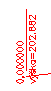 Popis ZÚ a KÚ profilu (nivelety)Popis ZÚ a KÚ.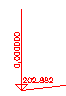 Standard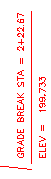 ÚsečkaTangent LabelsSklon tečen v %Popis podélného sklonu tečen v procentech.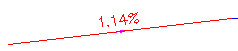 Sklon tečen v % s rovnoběžkamiPopis podélného sklonu tečen v procentech s rovnoběžkami.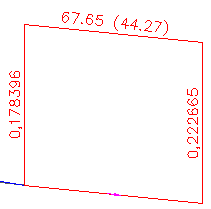 Sklon tečen v % s rovnoběžkami + čáry svislého popisuPopis podélného sklonu tečen v procentech s rovnoběžkami. Součástí popisu jsou svislé čáry z konce a začátku tečny na základnu profilu - předpokládá se použití datových pásů se svislým popisem nivelety.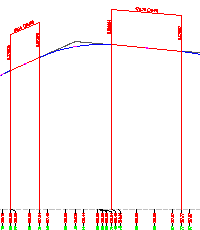 Sklon tečen v % s rovnoběžkami pro změnu SRPopis podélného sklonu tečen v procentech s rovnoběžkami.Tento styl je určen pro zobrazení tečen při použítí Změny SR. Je nastaven na převýšení profilu 10x..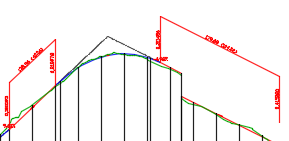 Standard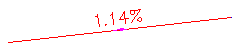 ObloukPopis výškového oblouku - Podrobný profilPopis výškového oblouku pro podrobný podélný profil.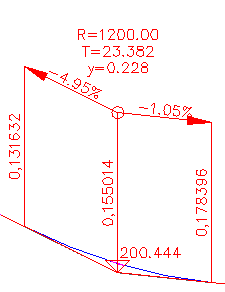 Popis výškového oblouku - nejvyšší a nejnižší bod čáry svislého popisuPopis výškového oblouku pro podrobný podélný profil.Součástí popisu jsou značky v nejvyšším a nejnižším bodě a svislé čáry z PVI a nejvyššího/nejnižšího bodu na základnu profilu - předpokládá se použití datových pásů se svislým popisem nivelety.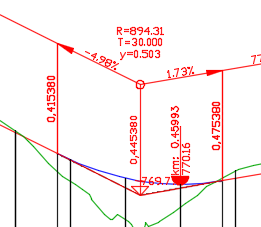 Popis výškového oblouku - Podrobný profil + čáry svislého popisuPopis výškového oblouku pro podrobný podélný profil.Součástí popisu jsou svislé čáry z nejvyššího a nejnižšího bodu a z PVI na základnu profilu - předpokládá se použití datových pásů se svislým popisem nivelety.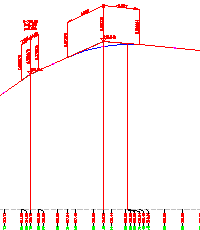 Popis výškového oblouku - Přehledný profilPopis výškového oblouku pro přehledný podélný profil.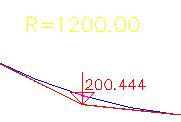 Standard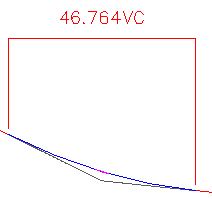 Styly zobrazení podélného profiluPopisNáhled / DWF / DWGVýchozíKanalizace - Podélný profilPodélný profil - převýšení 10x, Svislice ořezány na terén. Svislý popis pouze v hlavních bodech trasy.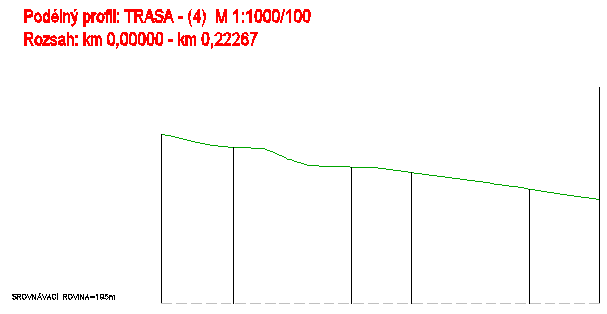 Podélný profil podle stopPodélný profil - převýšení 10x, Svislice ořezány na terén, Hlavní staničení 100 m, Vedlejší staničení 20 m. Čáry svislého popisu v místech stop PR.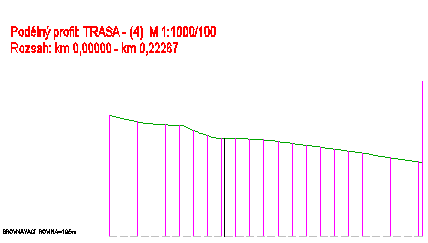 Podélný profil podle stop pro vodní tokyPodélný profil - převýšení 10x, Svislice ořezány na terén, Hlavní staničení 100 m, Vedlejší staničení 20 m.Je zvýšen pro zobrazení 4 čar profilů s popisy.Určen pro použití při projektování úprav vodních toků.Podrobný podélný profilPodélný profil - převýšení 10x, Svislice ořezány na terén, Hlavní staničení 100m, Vedlejší staničení 20m.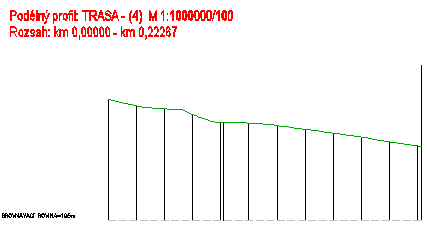 Podrobný podélný profil další profilyPodélný profil - převýšení 10x, Svislice ořezány na terén, Hlavní staničení 100m, Vedlejší staničení 20m.Bez nadpisu – pro další profily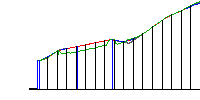 anoPřehledný podélný profilPodélný profil - převýšení 10x, Svislice ořezány na terén, Hlavní staničení 100m.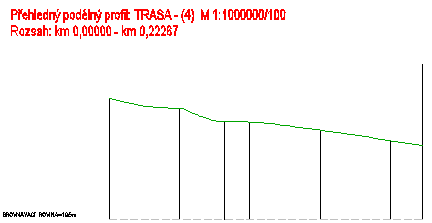 Přehledný podélný profil - další profilyPodélný profil - převýšení 10x, Svislice ořezány na terén, Hlavní staničení 100m. Bez nadpisu – pro další profily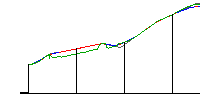 Přehledný podélný profil - lomové bodyPodélný profil - převýšení 10x, Svislice ořezány na terén. Hlavní staničení 100m. Další staničení na lomových bodech horizontální geometrie.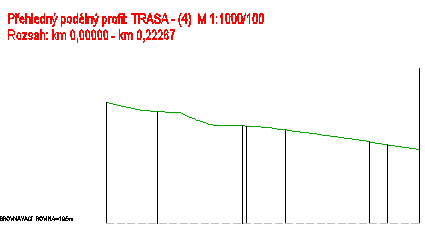 Silnice - Podrobný podélný profilPodélný profil - převýšení 10x, Svislice ořezány na terén, Hlavní staničení 100m, Vedlejší staničení 20m.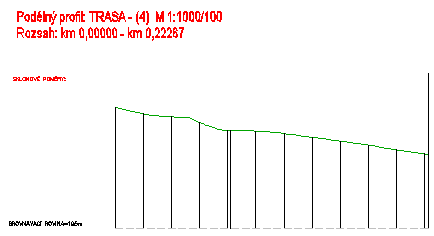 Silnice - Přehledný podélný profilPodélný profil - převýšení 10x, Svislice ořezány na terén, Hlavní staničení 100m, Vedlejší staničení 20m.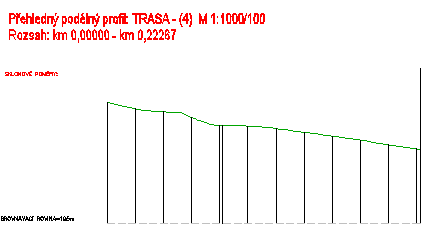 anoPodélný profil bez svislého popisuPodélný profil - převýšení 10x, bez svislic.Je potřeba použít sadu popisů nivelety "Podrobný popis nivelety se svislicemi"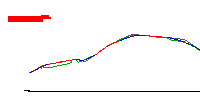 Podélný profil bez svislého popisu zvýšenýPodélný profil - převýšení 10x, bez svislic.Zvýšený pro vložené klopeníJe potřeba použít sadu popisů nivelety "Podrobný popis nivelety se svislicemi zvýšený""Styly popisků podélného profiluPopisNáhled / DWF / DWGVýchozíStaničení s výškouStandard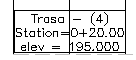 Staničení a VýškaV bodě vztyčí vzhůru kolmici a popíše ji staničením a výškou.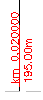 anoVýška s výškovou kótouVýška s výškovou kótou.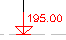 Křižovatka T LeváKřižovatka T levá se staničením a popisem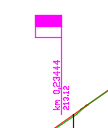 Křižovatka T PraváKřižovatka T pravá se staničením a popisem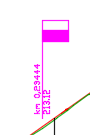 Křižovatka XKřižovatka X se staničením a popisem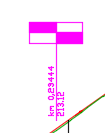 Sjezd oboustranný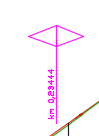 Sjezd oboustranný s propustkem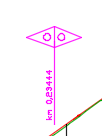 Sjezd vlevo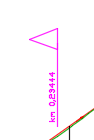 Sjezd vlevo s propustkem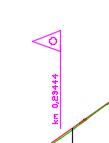 Sjezd vpravo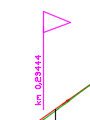 Sjezd vpravo s propustkem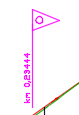 Vzdušné vedení NN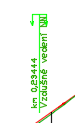 Vzdušné vedení VN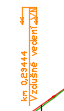 Vzdušné vedení VVN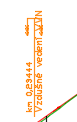 HloubkaSklon 1:XSklon 1:X mezi dvěma body.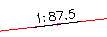 Sklon v %Sklon v % mezi dvěma body.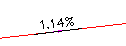 Standard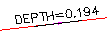 Výškový rozdílVýškový rozdíl mezi dvěma body.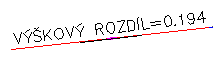 anoProjekceStandardStaničení a výškaPopíše staničení a výšku objektu promítnutého do podélného profilu.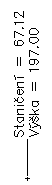 anoStyly proužků profiluPopisNáhled / DWF / DWGVýchozíSady proužků profiluBez datových proužkůNezobrazí nicanoKanalizaceSada pro zobrazení profilu obsahující potrubní řad. Předpokládá se použití stylu profilu Kanalizace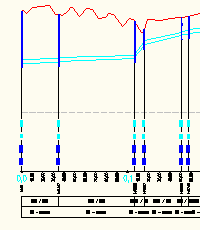 Podrobný podélný profil SPR směrové poměry schéma příčného sklonuDolní osa a staničení, směrové poměry,vzdálenosti SPR a sdružený popis nivelety a terénu.Čísla PR v kroužcích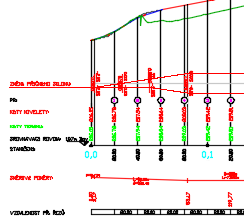 anoPodrobný profil - terén  niveletaDolní osa a staničení, směrové poměry,vzdálenosti SPR a sdružený popis nivelety a terénu.Pro správný vzhled je potřeba použít sadu popisů nivelety s čarami svislého popisu.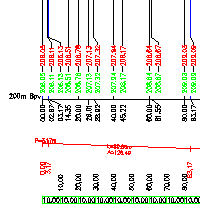 Podrobný profil - terén niveleta hloubkaDolní osa a staničení, směrové poměry,vzdálenosti SPR a sdružený popis terénu,  nivelety a hloubky nivelety pod terénem.Pro správný vzhled je potřeba použít sadu popisů nivelety s čarami svislého popisu.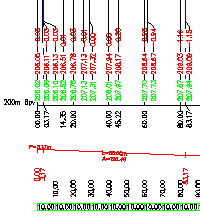 Přehledný - hlavní staničení a lomové bodyPruhy pro Přehledný PP - lomové body. Svislý popis v místech hlavního staničení a v lomových nebo hlavních bodech.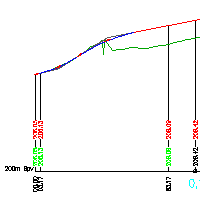 Silnice - Podrobný podélný profilPodrobný podélný profil.Nepopisuje hlavní body trasy. Doporučuje se použití stylu pohledu profilu "Podélný profil bez svislého popisu“a sadu popisů nivelety "Podrobný popis nivelety se svislicemi"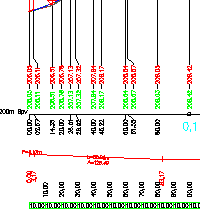 Silnice - podrobný podélný profil s klopenímPodrobný podélný profil včetně klopení.Nepopisuje hlavní body trasy. Doporučuje se použití stylu pohledu profilu "Podélný profil bez svislého popisu – zvýšený“ a sadu popisů nivelety "Podrobný popis nivelety se svislicemi zvýšený"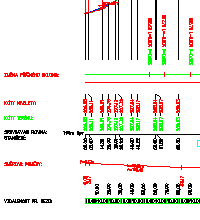 Silnice - Přehledný podélný profilSměrové poměry, hlavní staničení 100, vedlejší staničení 50m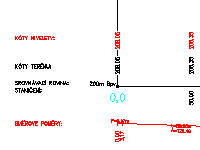 Svislý popis vč.  SPR - kolečkaKombinuje svislý popis v místech hlavního a vedlejšího staničení se svislým popisem v místech PR. Čísla příčných řezů v kolečkách.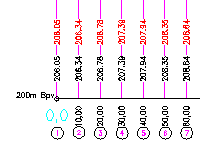 Úprava vodního tokuObsahuje proužky pro terén, niveletu, PB a   LB. Na spodku proužky pro popis nivelety - spád/Délka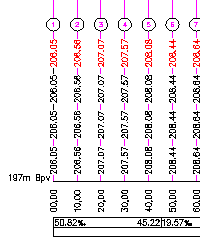 Tlakové potrubíPředpokládá použití popisu tlakového potrubí v profilu "Sklon-délka" nebo "Sklon-Délka se svislým popisem začátku a konce potrubí".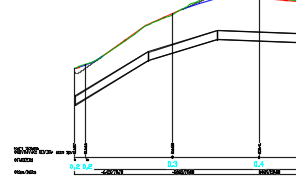 Data profiluDolní osa a staničeníDolní osa a staničení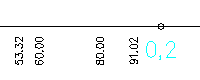 Dolní osa a staničení v lomových bodechDolní osa hlavní a vdlejší staničení a staničení v lomových bodech trasySrovnávací rovinaZnačka SR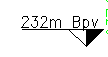 Dolní osa a staničení VTDolní osa a staničení pro úpravy vodních toků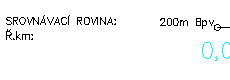 Druh pozemkůDruh pozemků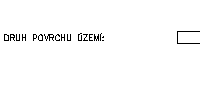 Katastrální územíKatastrální území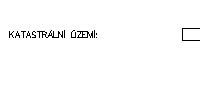 Kóty dalších profilůKóty dalších profilů (např. břehů) na 2 des. místa dle ČSN i na lomových bodech.Používá se pro popis břehů, geologických vrstev apod.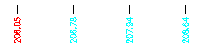 Kóty niveletyKóty nivelety na 2 des. místa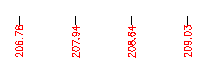 Kóty nivelety a terénuKombinuje svislý popis dvou povrchů - terénu a nivelety. Svislý popis je i v hlavních bodech nivelety a trasy.Niveletu je potřeba zadat jako Profil1,Terén jako Profil2.Nelze jej bohužel kombinovat se svislým popisem v místech příčných řezů.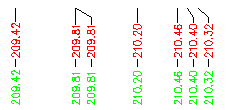 Kóty nivelety a terénu a rozdíl výšekKombinuje svislý popis dvou povrchů - terénu a nivelety. Svislý popis je i v hlavních bodech nivelety a trasy.Niveletu je potřeba zadat jako Profil1,Terén jako Profil2.Nelze jej bohužel kombinovat se svislým popisem v místech příčných řezů.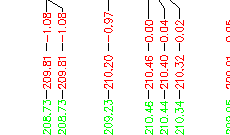 Kóty nivelety lomové bodyKóty nivelety na 2 des. místa i v lomových bodechKóty terénuKóty terénu na 2.des. mista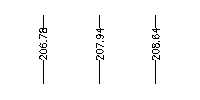 Kóty terénu v lomových bodechKóty terénu na 2.des. mista v lomových bodech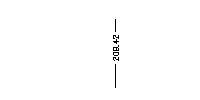 KrajKraj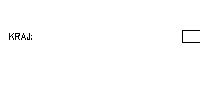 Staničení směrových poměrů v kmStaničení směrových poměrů v km  na 6 des. mist, barva červená, pismo 2.5mmVertical point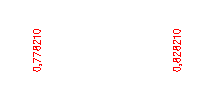 Staničení směrových poměrů v mStaničení směrových poměrů na 2 des. Mista v m, barva červená, pismo 2.5mmVertical point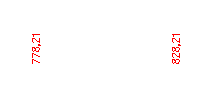 VzdálenostVzdlenost (staničení od začátku trasy v lomových bodechVertikální geometrie - niveletaNiveleta - celková délkaPouze rámeček pro ruční doplnění celkové déky.Niveleta  spád [promile] - délka [m]Uvádí v segmentech vlevo spád nivelety v promilích, vpravo délku segmentu. Oblouky nepopisuje.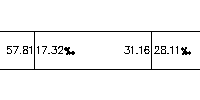 Horizontální geometrie - trasaSměrové poměry dle ČSNSměrové poměry dle ČSN - vykresleni průbehu směrového řešení trasy. Lze použít i pro výkresový prostor.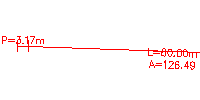 Data klopení vozovkyZměna příčného sklonu - schémaSchéma změny příčného sklonu. Dílčí délky vzestupnice(sestupnice) / sklon vzestupnice (a' je vzd. vod. proužku od osy klopení)  Pohled na levou a pravou hranu vozovky z boku.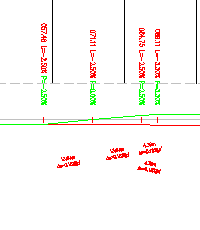 Sekční data – příčné řezyČíslo PR v kolečkuOznačení staničení příčného řezu - číslo v kolečku.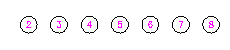 Kóty dalších profilů v místech PRKóty dalších profilů - typicky překrytých - v místech příčných řezůObvyklé použití - břehy v profilu vodních toků.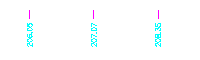 Kóty nivelety v PRVýška nivelety ve stopě příčného řezu.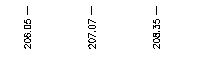 Kóty terénu v PRVýška terénu ve stopě příčného řezu.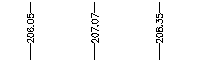 Staničení a číslo PR v kolečkuOznačení staničení příčného řezu - číslo v kolečku.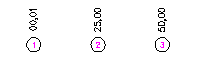 Staničení PROznačení staničení příčného řezu - číslo v kolečku.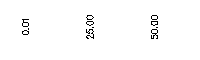 Vzdálenost SPRVzdálenost stop příčných řezů s vyznačením staničení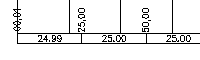 Potrubní síťPotrubí - DN a MateriálPrůměr - materiál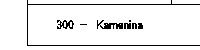 Potrubí - Sklon a DélkaSklon v promile / délka v m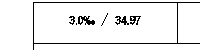 Svislý popis v místě šachetSdužený svislý popis Dno potrubí v mMinimální krytí v mDno jímky v mVýška terénu v m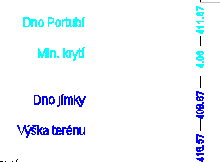 Styly pohledů klopeníPopisNáhled / DWF / DWGVýchozíCZ KlopeníCZ pohled klopení.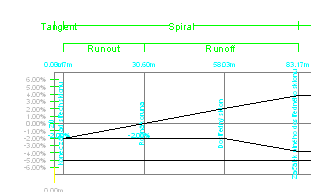 anoStyly pohledů klopeníPopisNáhled / DWF / DWGVýchozíPřevýšeníCZ pohled převýšení.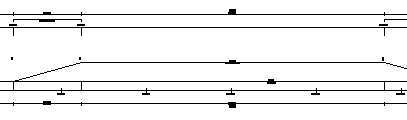 anoStyly stop příčných řezůPopisNáhled / DWF / DWGVýchozíStandard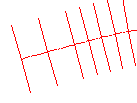 Stopy příčných řezůZobrazuje stopy příčných řezů.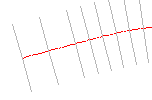 anoStyly popisků stop příčných řezůPopisNáhled / DWF / DWGVýchozíStandard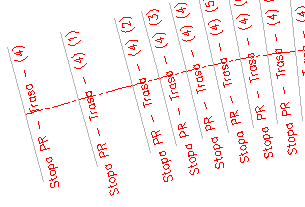 Staničení a číslo řezu – VLEVO 30mmStaničení a číslo řezu  - VLEVO 30mm od osy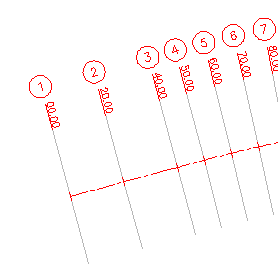 Staničení a číslo řezu – VPRAVO 30mmStaničení a číslo řezu – VPRAVO 30 mm od osy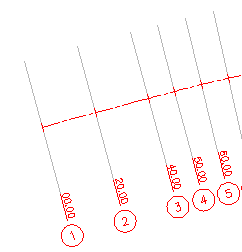 Staničení a číslo řezu – VLEVO konec SPRStaničení a číslo řezu  - VLEVO.Na konci stopy PRanoStaničení a číslo řezu – VPRAVO konec SPRStaničení a číslo řezu - VPRAVO.Na konci stopy PRStaničení příčného řezu - VLEVOStaničení příčného řezu - VLEVO.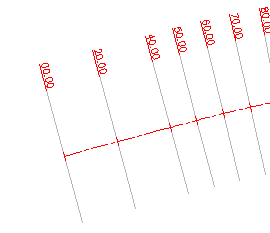 Staničení příčného řezu - VPRAVOStaničení příčného řezu - VPRAVO.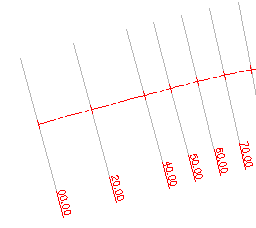 Vlevo Staničení  |  Vpravo  číslo PRProstorově úsporný způsob popisu - Na koncích osy SPR -.-Vlevo                  staničení   Km,XXX XX Vpravo               číslo PR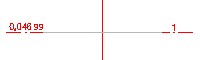 Styly popisků stop příčných řezůPopisNáhled / DWF / DWGVýchozíStaničení a číslo řezu - VPRAVO železniceČíslo SPR, staničení   Km,mmm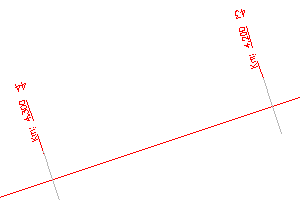 anoStyly příčného řezuPopisNáhled / DWF / DWGVýchozíFrézováníZobrazení frézování vozovky v příčném řezu.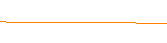 Navržená komunikaceNavržená komunikace.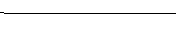 Stávající terénZobrazení stávajícího terénu v příčném řezu.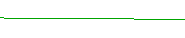 anoStandard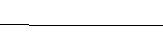 Styly popisků příčného řezuPopisNáhled / DWF / DWGVýchozíSady popiskůBez popiskůanoStandard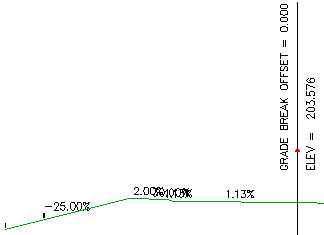 Výška v ose (Vodorovný popis)Popis výšky povrchu v ose. Popis je vodorovný.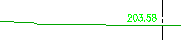 Výška v ose+Šíř. kótyPopis výšek v ose a šířkové kóty. Sada je vhodná pro popis povrchů reprezentujících povrch vozovky.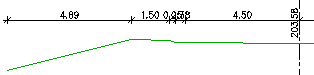 Výška v ose+Výšky v lomechPopis výšek v ose a v lomech. Sada je vhodná pro popis povrchů reprezentujících povrch vozovky.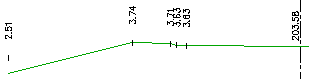 Výška v ose+Výšky v lomech+Šíř. kóty+SklonyPopis výšek v ose, výšek v lomech, šířkové kóty a sklony. Sada je vhodná pro popis povrchů reprezentujících povrch vozovky.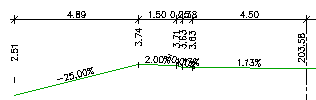 Hlavní odsazeníStandard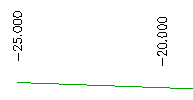 Vedlejší odsazeníStandard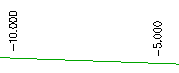 Lom v podélném spáduStandard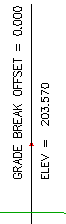 Výška terénu v ose-Svislý popisVýška terénu v ose-Svislý popis.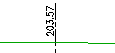 Výška terénu v ose-Vodorovný popisVýška terénu v ose-Vodorovný popis.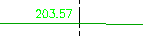 Svislé čáry v lomových bodechDoplní čáry svislého popisu od lomových bodů řezu ke spodní části řezu. Předpokládá použití sady datových pásů:PR - Hlavní odsazení a lomové body nového stavu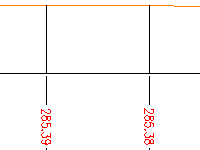 SegmentSklony %Popis sklonů v procentech.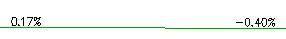 Sklony 1:XPopis sklonů v 1:X.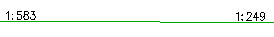 Standard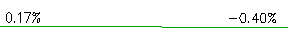 Šířkové kótyKóty šířkového uspořádání v metrech.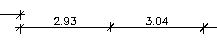 Výška v každém lomu mimo niveletuVýška v každém lomu mimo niveletu.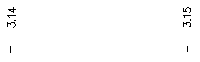 Body koridoruOdsazení-výškaOdsazení-výška v kódovaných bodech koridoru.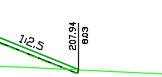 Zobrazení příčného řezuPopisNáhled / DWF / DWGVýchozíOsa+Srovnávací rovina+Staničení řezuZobrazení osy, srovnávací roviny a staničení příčného řezu.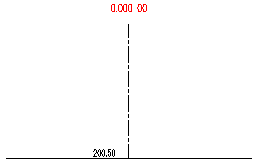 Osa+Srovnávací rovina+Staničení řezu+Číslo řezuZobrazení osy, srovnávací roviny, staničení příčného řezu a čísla příčného řezu.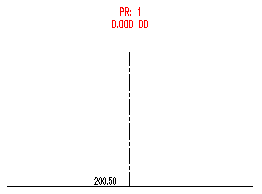 anoStyly vykreslení skupinyPopisNáhled / DWF / DWGVýchozíTiskni všeTisk všech příčných řezůanoStyly listůPopisNáhled / DWF / DWGVýchozíformát A0formát výkresu A0 841x1189mmformát A1formát výkresu A1 594x841mmformát A2formát výkresu A2 420x594mmformát A3formát výkresu A3 297x420mmanoformát A4formát výkresu A4 210x297mmStyly popiskůPopisNáhled / DWF / DWGVýchozíVýška odsazeníRedukovaná výška X.XXRedukovaná výška X.XX.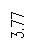 Standard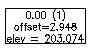 Výška v bodě (popis VLEVO od bodu)Výška v bodě, popis je umístěn VLEVO od bodu.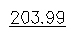 Výška v bodě (popis VPRAVO od bodu)Výška v bodě, popis je umístěn VPRAVO od bodu.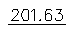 Výšková kóta s výškou nadVýšková kóta s výškou nad.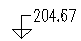 Výšková kóta s výškou podVýšková kóta s výškou pod.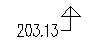 Vzdálenost od osy a výškaVzdálenost od osy a výška.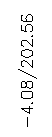 SpádRozdíl výšek a vzdálenostRozdíl výšek a vzdálenost mezi 2 body.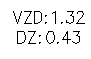 Sklon mezi body 1:nSklon mezi body 1:n.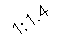 Sklon mezi body 1:n se šipkouSklon mezi body 1:n se šipkou.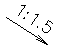 Sklon mezi body v %Sklon mezi body v procentech.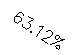 Sklon mezi body v % se šipkouSklon mezi body v procentech se šipkou.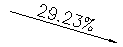 Standard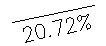 ProjekceHSPHranice silničního pozemku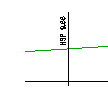 KeřVloží keřStrom listnatýVloží listnatý stromStrom jehličnatýVloží jehličnatý strom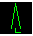 Dopravní značkaVloží dopravní značku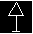 Dopravní ceduleVloží dopravní ceduli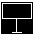 Odsazení - výškaZobrazí výšku a vzdálenost od osy pro objekt promítnutý do příčného řezu.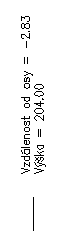 Styly proužků PopisNáhled / DWF / DWGVýchozíSady proužkůBez datových proužkůBez datových proužkůanoPR - Hlavní odsazení a lomové body nového stavuSvislý popis v lomových bodech nového stavu a hlavním odsazení. Všechny svislé popisy jsou doplněny odasazením. Pro správný vzhled je třeba doplnit řez nového stavu popisem „Svislé čáry v lomových bodech“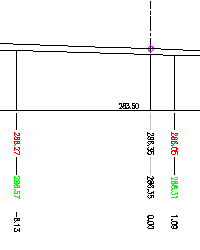 Rozdíl výšek mezi povrchy a vzdálenostiRozdíl výšek mezi povrchy a vzdálenosti mezi lomy na povrchu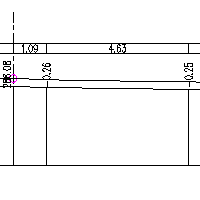 Výšky a VzdálenostiVýšky a vzdálenosti mezi lomy na povrchu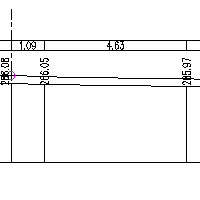 Data příčného řezuLomové body nový stavSvislý popis lomových bodů nový stav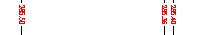 Lomové body původní stavSvislý popis lomových bodů původní stav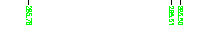 Rozdíl výšek povrchů v lomechRozdíl výšek povrchů v lomech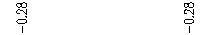 Staničení -Hlavní odsazeníStaničení v hlavním odsazení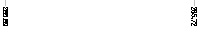 Staničení -LBStaničení v lomových bodech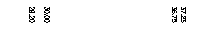 Výšky Nový stav - Hlavní odsazeníSvislý popis  bodů nového stavu v hlavním odsazeníVýšky původní stav - Hlavní odsazeníSvislý popis  bodů nového stavu v hlavním odsazeníVýšky v lomechVýšky v lomech povrchu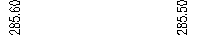 Vzd+Výška v lomuVzdálenost a výška od osy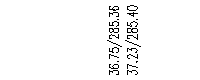 Segment příčného řezuSklony 1:X mezi lomySklony 1:X mezi lomy povrchu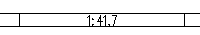 Sklony v % mezi lomySklony v % mezi lomy povrchu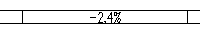 Vzdálenost mezi lomyprostorVzdálenost mezi lomy povrchu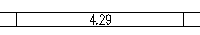 Styly tabulek řezůPopisNáhled / DWF / DWGVýchozíCelkový objemCZ_Standard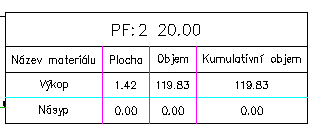 anoCZ_Standard – do řezůTabulka vhodná k vložení do pohledů PRMateriálCZ_Standard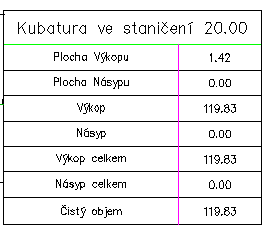 anoCZ_Standard – do řezůTabulka vhodná k vložení do pohledů PRStyly zobrazení hmotnicePopisNáhled / DWF / DWGVýchozíHmotnicePřevýšení hmot ku vzdálenostem 100. Spotřební část značena šedě.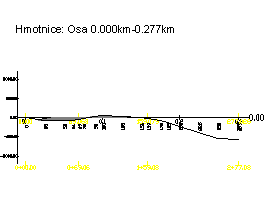 anoStyly linie hmotnicePopisNáhled / DWF / DWGVýchozístandardSpotřební část - šedá výplň, zásobní část - bez výplně.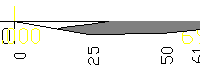 anoStyly zobrazení povodíPopisNáhled / DWF / DWGVýchozíPovodíHranice modrá, vpusť značená kroužkem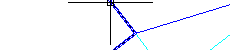 anoStyly popisu povodíPopisNáhled / DWF / DWGVýchozíPlocha povodíNázev a výměra.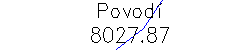 anoStyly popisu segmentu povodíPopisNáhled / DWF / DWGVýchozíSegment povodíDélka a spád..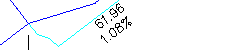 anoSeznamy součástíPopisNáhled / DWF / DWGVýchozíDešťová a splašková kanalizaceKatalog součástí pro děšťovou a splaškovou kanalizaci.Obsahuje potrubí i šachtyPodrobný popis viz kap. 10Styly interferencí (kolizí)PopisNáhled / DWF / DWGVýchozíStandardVyznačení kolečkem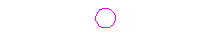 anoStyly potrubíPopisNáhled / DWF / DWGVýchozíDvojitá čáraZobrazuje vnitřní stěny v půdorysu i řezu; a vnější stěny v profilu.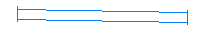 anoJednoduchá čáraZobrazuje pouze středovou čáru potrubí v půdorysu; vnitřní stěny v profilu; a vnější stěny v řezech.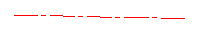 Profil křížení potrubíZobrazí stylpro křížící potrubí v pohledu profilu.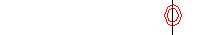 Sady pravidel potrubíPopisNáhled / DWF / DWGVýchozíPravidla kanalizace - přípojkaSada pravidel je určena pouze pro českou jazykovou verzi.Pro jiné jazykové verze je třeba nahradit pravidla v příslušné jazykové verzi.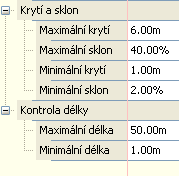 Pravidla kanalizace - STOKASada pravidel je určena pouze pro českou jazykovou verzi.Pro jiné jazykové verze je třeba nahradit pravidla v příslušné jazykové verzi.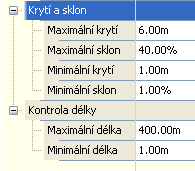 anoStandardSada pravidel je určena pouze pro anglickou  jazykovou verzi.Pro jiné jazykové verze je třeba nahradit pravidla v příslušné jazykové verzi.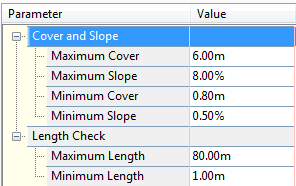 Styly popisků potrubíPopisNáhled / DWF / DWGVýchozíProfil půdorysu (popisek v půdorysu)MateriálPopíše materiál potrubíPouze názevPopíše název potrubí.anoPrůměrPopíše vnitřní průměr potrubí (DN).Průměr a délka a sklonPopíše vnitřní průměr, délku a sklon potrubí.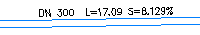 Příčný řez kříženíVýška dnaKóta výška dna na potrubí v řezuanoStyly tabulek potrubíPopisNáhled / DWF / DWGVýchozíVýpis potrubíNázev, DN, Délka,sklon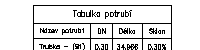 anoStyly stavebních objektů (šachet)PopisNáhled / DWF / DWGVýchozíKanalizační šachtaZobrazí kanalizační šachtu značkou v půdorysu a obrysem v profilu a řezech.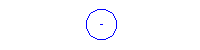 anoKanalizační šachta dešťováZobrazí kanalizační šachtu dešťovou značkou v půdorysu a obrysem v profilu a řezech.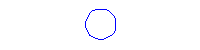 NádržZobrazí nádrž obrysem v půdorysu, profilu a řezech.Norná stěnaZobrazí se značkou v půdorysu, obrysem v profilu a řezech.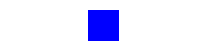 Revizní šachtaZobrazí revizní šachtu značkou v půdorysu a obrysem v profilu a řezech.JímkaZobrazí jímku obrysem v půdorysu, profilu a řezech.Vodoměrná šachtaZobrazí vodoměrnou šachtu obrysem v půdorysu, profilu a řezech.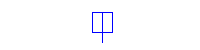 Vpusť horskáZobrazí horskou vpusť v půdorysu značkou a v profilu obrysem.Zobrazí uliční vpusť v půdorysu značkou a v 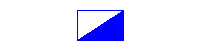 Vpusť uličníZobrazí uliční vpusť v půdorysu značkou a v profilu obrysem.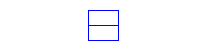 Sady pravidel stavebního objektuPopisNáhled / DWF / DWGVýchozíPravidla pro kanalizační šachtuSada pravidel je určena pouze pro českou jazykovou verzi.Pro jiné jazykové verze je třeba nahradit pravidla v příslušné jazykové verzi.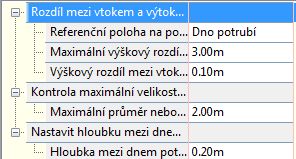 anoPravidla pro ostaní šachtySada pravidel je určena pouze pro českou jazykovou verzi.Pro jiné jazykové verze je třeba nahradit pravidla v příslušné jazykové verzi.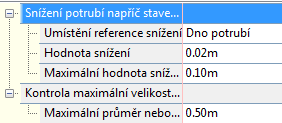 StandardSada pravidel je určena pouze pro anglickou jazykovou verzi.Pro jiné jazykové verze je třeba nahradit pravidla v příslušné jazykové verzi.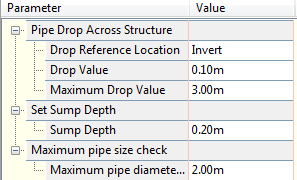 Styly popiskůPopisNáhled / DWF / DWGVýchozíPodrobný popis šachtyPopíše data šachty a připojených potrubí.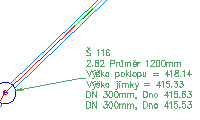 Pouze názevJen jméno šachtyanoStyly tabulekPopisNáhled / DWF / DWGVýchozíStandardVypisuje čísla šachet, a připojená potrubí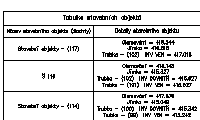 anoSeznam součástíPopisSnímek / DWF / DWGVýchozíKatalog tlakového potrubí - příkladSeznam tlakového potrubí, tvarovek a příslušenství – tvárná litina.Podrobný popis viz  . 11anoStyly tlakového potrubíPopisSnímek / DWF / DWGVýchozíJen osa Jen osa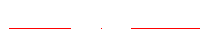 ModelModel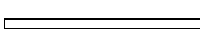 anoModel a osaOsa a model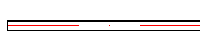 Tlakové potrubí - popisyPopisSnímek / DWF / DWGVýchozí2D Délka nad  DN a spád pod2D délka nad, DNa spád pod.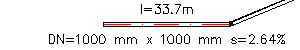 3D Délka nad  DN a spád pod3D délka nad, DNa spád pod.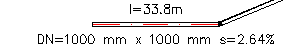 Bez popisu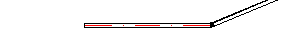 anoPopis nad - 2D délka DN a spád podPopis nahoře, 2D délka, spád a DN dole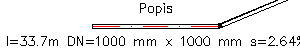 Sklon-Délka se svislým popisem začátku a konce potrubíPopis je umístěn do spodní části profilu. Předpokládá použití sady pruhů Tlakové potrubí.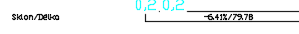 Styly tvarovekPopisSnímek / DWF / DWGVýchozíJen Osa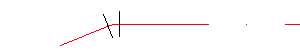 Model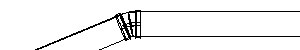 Popisy tvarovekPopisSnímek / DWF / DWGVýchozíÚhel-DN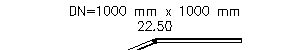 Typ-Popis-DN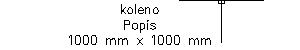 Bez popisuanoStyly příslušenstvíPopisSnímek / DWF / DWGVýchozíJen Osa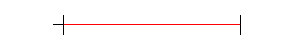 Model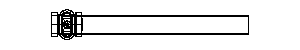 anoPopisy příslušenstvíPopisSnímek / DWF / DWGVýchozíPoue DN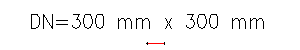 Typ-Popis-DN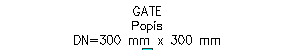 Bez popisuanoStyly koridorůPopisNáhled / DWF / DWGVýchozíKoridor-Pouze hranice regionůKoridor-Pouze hranice region.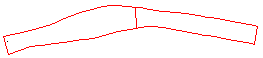 anoKoridor-Vše vypnutoKoridor-Vše vypnuto.Koridor-Vše zapnutoKoridor-Vše zapnuto pro 2D i 3D.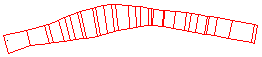 Styly šablon typických řezůPopisNáhled / DWF / DWGVýchozíSestava příčného řezu-SilniceVzorový příčný řez – SilniceVelikost značky 0.2m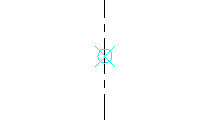 anoKriteria přesunu hmotPopisNáhled / DWF / DWGVýchozíCZ_StandardVýrazné - výkop červeně, násyp zeleně – vyznačení materiálů v řezu, možnost výběru konstrukční vrstvy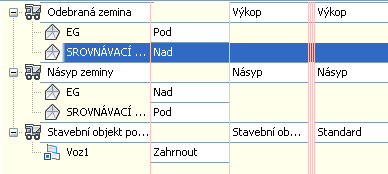 Výběr materiálůVýběr materiálů konstrukčních vrstevVýkop & NásypVyznačení materiálů v řezu šrafurou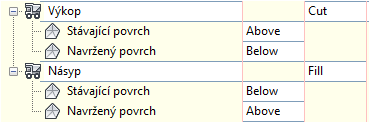 anoStyly tabulek přesunu hmot (kubatur)PopisNáhled / DWF / DWGVýchozíCelkový objemCZ Standard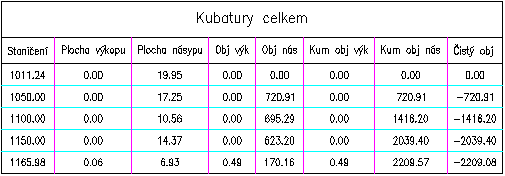 anoKubatury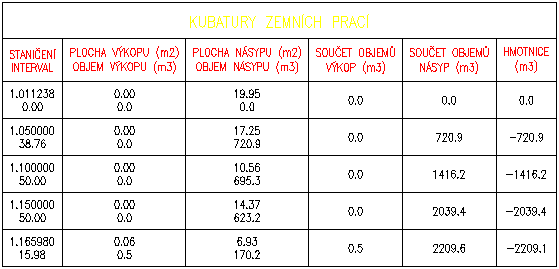 MateriálCZ Standard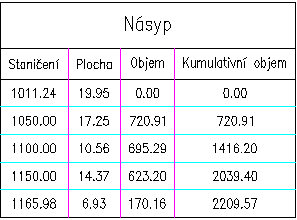 anoKonstrukční vrstvy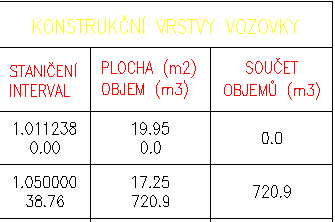 Styly rámečků výkresuPopisNáhled / DWF / DWGVýchozístandardčerná čáraanoStyly popisů rámečků výkresuPopisNáhled / DWF / DWGVýchozístandardJméno rámečkuanoStyly nulové čáryPopisNáhled / DWF / DWGVýchozístandardČára černě,maska šeděanoMatch Line Label StylesPopisNáhled / DWF / DWGVýchozíNulová čára vlevostandardJméno nulové čáryanoNulová čára vpravostandardJméno nulové čáryanoSíťové stylyPopisNáhled / DWF / DWGVýchozíStandardní styl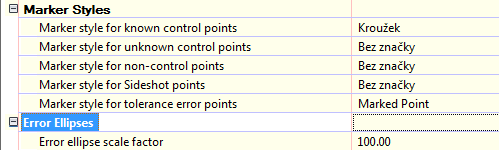 anoStyly obrazcůPopisNáhled / DWF / DWGVýchozíStandardní stylBez značek a popisůanoStyly popisůPopisNáhled / DWF / DWGVýchozíVýchozíPopisy polygonůBez popisuanoPopisy přímýchDélka Sklon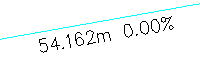 anoPouze délka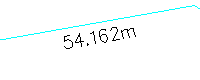 Pouze sklon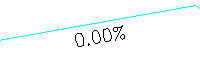 Směrník Délka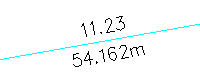 Směrník, Délka Sklon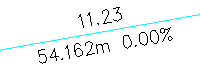 Popisy obloukůDélka Poloměr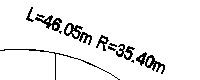 anoDélka Poloměr Sklon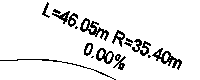 Poloměr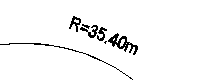 Pouze délka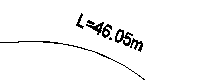 Pouze sklon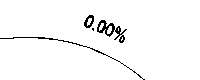 Síťové stylyPopisNáhled / DWF / DWGVýchozí2D standard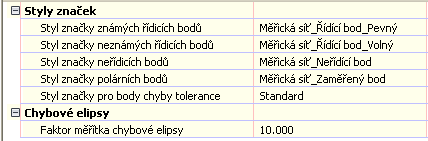 anoStyly obrazcůPopisNáhled / DWF / DWGVýchozíStandardPlná čáraanoDoprava_Pozemní_Chodník nezpevněnýDoprava_Pozemní_Chodník zpevněnýDoprava_Pozemní_Svodidlo jednostranné5.29 - Svodidlo jednostranné (článek 90)Doprava_Pozemní_Svodidlo zdvojené5.29 - Svodidlo jednostranné (článek 90)Doprava_Pozemní_Vozovka nezpevněnáDoprava_Pozemní_Vozovka zpevněnáDoprava_Pozemní_Zábradlí5.30 - ZábradlíDoprava_Železniční_Osa kolejí5.01 - Osa železničních kolejí normálního rozchodu, osa kolejí tramvaje (článek 80, 81)Doprava_Železniční_Osa trolejí5.02 - Osa trolejového vedení (článek 80, 81)Hranice_Chráněné území2.23 - Hranice hráněného území  (článek 39 až 42)Hranice_Neznatelná2.22 - Hranice neznatelná (článek 33)Hranice_Ohradní zeď2.16 - Ohradní zeď, vlastnictví z jedné strany (článek 38)Hranice_Ohradní zeď spoluvlastnictví2.17 - Ohradní zeď, spoluvlastnictví (článek 38)Hranice_Ochranné pásmo2.24 - Hranice ochranného pásma  (článek 39 až 42)Hranice_Ochranné pásmo technické2.25 - Hranice technického ochranného pásma  (článek 39 až 42)Hranice_Plot bez rozlišení2.09 - Plot bez rozlišení druhu, plot s podezdívkou bez rozlišení šířky (článek 37)Hranice_Plot dřevěný2.10 - Dřevěný plot, vlastnictví z jedné strany (článek 37)Hranice_Plot dřevěný spoluvlastnictví2.11 - Dřevěný plot, spoluvlastnictví (článek 37)Hranice_Plot kovový2.12 - Drátěný, kovový plot, vlastnictví z jedné strany (článek 37)Hranice_Plot kovový spoluvlastnictví2.13 - Drátěný, kovový plot, spoluvlastnictví (článek 37)Hranice_Plot živý2.14 - Živý plot, vlastnictví z jedné strany (článek 37)Hranice_Plot živý spoluvlastnictví2.15 - Živý plot spoluvlastnictvíHranice_Podzemní2.26 - Hranice podzemní  (článek 34)Hranice_Pohyblivá2.21 - Hranice pohyblivá, nestálá (článek 32)Hranice_Sporná2.27 - Hranice sporná (článek 35)Hranice_Vlastnická2.19 - Hranice vlastnická, užívací, hranice druhu pozemku (článek 31)Hranice_Vlastnická_Neviditelná2.20 - Hranice jako 2.19, ale shora neviditelná, shora neviditelný průnik stavebního objektu (na povrchu) s terénem (článek 31)Sítě_Elektro_Bez rozlišení_Nadzemní6.59 - Venkovní silové vedení bez rozlišení druhu (článek 104, 108, 109, 110, 114, 115) - osa nadzemního vedeníSítě_Elektro_Bez rozlišení_Podzemní6.59 - Venkovní silové vedení bez rozlišení druhu (článek 104, 108, 109, 110, 114, 115) - osa podzemního vedeníSítě_Elektro_Bez rozlišení_Přibližně6.59 - Venkovní silové vedení bez rozlišení druhu (článek 104, 108, 109, 110, 114, 115) - přibližná (neověřená) osa podzemního vedeníSítě_Elektro_NN_Nadzemní6.60 - Venkovní silové vedení nízkého napětí - NN (článek 104, 108, 109, 110, 114, 115) - osa nadzemního vedeníSítě_Elektro_NN_Podzemní6.60 - Venkovní silové vedení nízkého napětí - NN (článek 104, 108, 109, 110, 114, 115) - osa podzemního vedeníSítě_Elektro_NN_Přibližně6.60 - Venkovní silové vedení nízkého napětí - NN (článek 104, 108, 109, 110, 114, 115) - přibližná (neověřená) osa podzemního potrubíSítě_Elektro_VN_Nadzemní6.61 - Venkovní silové vedení vysokého napětí - VN (článek 104, 108, 109, 110, 114, 115) - osa nadzemního vedeníSítě_Elektro_VN_Podzemní6.61 - Venkovní silové vedení vysokého napětí - VN (článek 104, 108, 109, 110, 114, 115) - osa podzemního vedeníSítě_Elektro_VN_Přibližně6.61 - Venkovní silové vedení vysokého napětí - VN (článek 104, 108, 109, 110, 114, 115) - přibližná (neověřená) osa podzemního potrubíSítě_Elektro_VVN_Nadzemní6.62 - Venkovní silové vedení velmi vysokého napětí - VVN (článek 104, 108, 109, 110, 114, 115) - osa nadzemního vedeníSítě_Elektro_VVN_Podzemní6.62 - Venkovní silové vedení velmi vysokého napětí - VVN (článek 104, 108, 109, 110, 114, 115) - osa podzemního vedeníSítě_Elektro_VVN_Přibližně6.62 - Venkovní silové vedení velmi vysokého napětí - VVN (článek 104, 108, 109, 110, 114, 115) - přibližná (neověřená) osa podzemního potrubíSítě_Elektro_Zemnící_Nadzemní6.63 - Ochranné vedení (zemnící) (článek 104, 108, 109, 110, 114, 115) - osa nadzemního vedeníSítě_Elektro_Zemnící_Podzemní6.63 - Ochranné vedení (zemnící) (článek 104, 108, 109, 110, 114, 115) - osa podzemního vedeníSítě_Elektro_Zemnící_Přibližně6.63 - Ochranné vedení (zemnící) (článek 104, 108, 109, 110, 114, 115) - přibližná (neověřená) osa podzemního potrubíSítě_Kanalizace_Bez rozlišení_Nadzemní6.23 - Kanalizační stoka, potrubí (bez rozlišení druhu) (článek 101, 102, 107, 109, 110, 114, 115) - osa nadzemního potrubíSítě_Kanalizace_Bez rozlišení_Podzemní6.23 - Kanalizační stoka, potrubí (bez rozlišení druhu) (článek 101, 102, 107, 109, 110, 114, 115) - osa podzemního potrubíSítě_Kanalizace_Bez rozlišení_Přibližně6.23 - Kanalizační stoka, potrubí (bez rozlišení druhu) (článek 101, 102, 107, 109, 110, 114, 115) - přibližná (neověřená) osa podzemního potrubíSítě_Kanalizace_Dešťová_Nadzemní6.26 - Dešťová kanalizace (článek 101, 107, 109, 110, 114, 115) - osa nadzemního potrubíSítě_Kanalizace_Dešťová_Podzemní6.26 - Dešťová kanalizace (článek 101, 107, 109, 110, 114, 115) - osa podzemního potrubíSítě_Kanalizace_Dešťová_Přibližně6.26 - Dešťová kanalizace (článek 101, 107, 109, 110, 114, 115) - přibližná (neověřená) osa podzemního potrubíSítě_Kanalizace_Jednotná_Nadzemní6.24 - Jednotná kanalizace (článek 101, 102, 107, 109, 110, 114, 115) - osa nadzemního potrubíSítě_Kanalizace_Jednotná_Podzemní6.24 - Jednotná kanalizace (článek 101, 102, 107, 109, 110, 114, 115) - osa podzemního potrubíSítě_Kanalizace_Jednotná_Přibližně6.24 - Jednotná kanalizace (článek 101, 102, 107, 109, 110, 114, 115) - přibližná (neověřená) osa podzemního potrubíSítě_Kanalizace_Odlehčovací_Nadzemní6.25 - Odlehčovací stoka jednotné kanalizace (článek 101, 102, 107, 109, 110, 114, 115) - osa nadzemního potrubíSítě_Kanalizace_Odlehčovací_Podzemní6.25 - Odlehčovací stoka jednotné kanalizace (článek 101, 102, 107, 109, 110, 114, 115) - osa podzemního potrubíSítě_Kanalizace_Odlehčovací_Přibližně6.25 - Odlehčovací stoka jednotné kanalizace (článek 101, 102, 107, 109, 110, 114, 115) - přibližná (neověřená) osa podzemního potrubíSítě_Kanalizace_Průmyslová_Nadzemní6.28 - Kanalizace průmyslových odpadních vod (článek 101, 107, 109, 110, 114, 115) - osa nadzemního potrubíSítě_Kanalizace_Průmyslová_Podzemní6.28 - Kanalizace průmyslových odpadních vod (článek 101, 107, 109, 110, 114, 115) - osa podzemního potrubíSítě_Kanalizace_Průmyslová_Přibližně6.28 - Kanalizace průmyslových odpadních vod (článek 101, 107, 109, 110, 114, 115) - přibližná (neověřená) osa podzemního potrubíSítě_Kanalizace_Splašková_Nadzemní6.27 - Splašková kanalizace (článek 101, 107, 109, 110, 114, 115) - osa nadzemního potrubSítě_Kanalizace_Splašková_Podzemní6.27 - Splašková kanalizace (článek 101, 107, 109, 110, 114, 115) - osa podzemního potrubíSítě_Kanalizace_Splašková_Přibližně6.27 - Splašková kanalizace (článek 101, 107, 109, 110, 114, 115) - přibližná (neověřená) osa podzemního potrubíSítě_Kanalizace_Výtlačná_Nadzemní6.29 - Výtlačné kalové potrubí (článek 101, 107, 109, 110, 114, 115) - osa nadzemního potrubíSítě_Kanalizace_Výtlačná_Podzemní6.29 - Výtlačné kalové potrubí (článek 101, 107, 109, 110, 114, 115) - osa podzemního potrubíSítě_Kanalizace_Výtlačná_Přibližně6.29 - Výtlačné kalové potrubí (článek 101, 107, 109, 110, 114, 115) - přibližná (neověřená) osa podzemního potrubíSítě_Kolektory_Osa nadzemní6.82 - Osa kolektoru,nadzemní (čára dle 6.05), kolektor se označí grafickou anotací 6.82 (článek 111, 112)Sítě_Kolektory_Osa podzemní6.82 - Osa kolektoru, podzení (čára dle 6.06), kolektor se označí grafickou anotací 6.82 (článek 111, 112)Sítě_Kolektory_Osa přibližná6.82 - Osa kolektoru, podzemní přibližná (neověřená) (čára dle 6.07), kolektor se označí grafickou anotací 6.82 (článek 111, 112)Sítě_Plyn_Bez rozlišení_Nadzemní6.32 - Plynovodní potrubí bez rozlišení tlaku (topný plyn, svítiplyn) (článek 101, 107, 109, 110, 114, 115) - osa nadzemního potrubíSítě_Plyn_Bez rozlišení_Podzemní6.32 - Plynovodní potrubí bez rozlišení tlaku (topný plyn, svítiplyn) (článek 101, 107, 109, 110, 114, 115) - osa podzemního potrubíSítě_Plyn_Bez rozlišení_Přibližně6.32 - Plynovodní potrubí bez rozlišení tlaku (topný plyn, svítiplyn) (článek 101, 107, 109, 110, 114, 115) - přibližná (neověřená) osa podzemního potrubíSítě_Plyn_NTL_Nadzemní6.33 - Plynovodní potrubí nízkotlaké (článek 101, 107, 109, 110, 114, 115) - osa nadzemního potrubíSítě_Plyn_NTL_Podzemní6.33 - Plynovodní potrubí nízkotlaké (článek 101, 107, 109, 110, 114, 115) - osa podzemního potrubíSítě_Plyn_NTL_Přibližně6.33 - Plynovodní potrubí nízkotlaké (článek 101, 107, 109, 110, 114, 115) - přibližná (neověřená) osa podzemního potrubíSítě_Plyn_STL_Nadzemní6.34 - Plynovodní potrubí středotlaké (článek 101, 107, 109, 110, 114, 115) - osa nadzemního potrubíSítě_Plyn_STL_Podzemní6.34 - Plynovodní potrubí středotlaké (článek 101, 107, 109, 110, 114, 115) - osa podzemního potrubíSítě_Plyn_STL_Přibližně6.34 - Plynovodní potrubí středotlaké (článek 101, 107, 109, 110, 114, 115) - přibližná (neověřená) osa podzemního potrubíSítě_Plyn_Technický_Nadzemní6.36 - Plynovodní potrubí technického plynu (kyslík, acetylén apod.) (článek 101, 107, 109, 110, 114, 115) - osa nadzemního potrubíSítě_Plyn_Technický_Podzemní6.36 - Plynovodní potrubí technického plynu (kyslík, acetylén apod.) (článek 101, 107, 109, 110, 114, 115) - osa podzemního potrubíSítě_Plyn_Technický_Přibližně6.36 - Plynovodní potrubí technického plynu (kyslík, acetylén apod.) (článek 101, 107, 109, 110, 114, 115) - přibližná (neověřená) osa podzemního potrubíSítě_Plyn_VTL_Nadzemní6.35 - Plynovodní potrubí vysokotlaké (článek 101, 107, 109, 110, 114, 115) - osa nadzemního potrubíSítě_Plyn_VTL_Podzemní6.35 - Plynovodní potrubí vysokotlaké (článek 101, 107, 109, 110, 114, 115) - osa podzemního potrubíSítě_Plyn_VTL_Přibližně6.35 - Plynovodní potrubí vysokotlaké (článek 101, 107, 109, 110, 114, 115) - přibližná (neověřená) osa podzemního potrubíSítě_Potrubní pošta_Nadzemní6.74 - Potrubní pošta  - osa nadzemního potrubíSítě_Potrubní pošta_Podzemní6.74 - Potrubní pošta  - osa podzemního potrubíSítě_Potrubní pošta_Přibližně6.74 - Potrubní pošta - přibližná (neověřená) osa podzemního potrubíSítě_Produktovod_Nadzemní6.80 - Potrubí produktovodu - osa nadzemního potrubíSítě_Produktovod_Podzemní6.80 - Potrubí produktovodu - osa podzemního potrubíSítě_Produktovod_Přibližně6.80 - Potrubí produktovodu - přibližná (neověřená) osa podzemního potrubíSítě_Sdělovací_Anténní_Nadzemní6.73 - Vedení pro anténní rozvod (článek 104, 114, 115) - osa nadzemního vedeníSítě_Sdělovací_Anténní_Podzemní6.73 - Vedení pro anténní rozvod (článek 104, 114, 115) - osa nadzemního vedeníSítě_Sdělovací_Anténní_Přibližně6.73 - Vedení pro anténní rozvod (článek 104, 114, 115) - přibližná (neověřená) osa podzemního potrubíSítě_Sdělovací_Hodinové_Nadzemní6.72 - Sdělovací vedení hodinových zařízení (článek 104, 114, 115) - osa nadzemního vedeníSítě_Sdělovací_Hodinové_Podzemní6.72 - Sdělovací vedení hodinových zařízení (článek 104, 114, 115) - osa podzemního vedeníSítě_Sdělovací_Hodinové_Přibližně6.72 - Sdělovací vedení hodinových zařízení (článek 104, 114, 115) - přibližná (neověřená) osa podzemního potrubíSítě_Sdělovací_PO_Nadzemní6.71 - Sdělovací vedení požární ochrany (článek 104, 114, 115) - osa nadzemního vedeníSítě_Sdělovací_PO_Podzemní6.71 - Sdělovací vedení požární ochrany (článek 104, 114, 115) - osa nadzemního vedeníSítě_Sdělovací_PO_Přibližně6.71 - Sdělovací vedení požární ochrany (článek 104, 114, 115) - přibližná (neověřená) osa podzemního potrubíSítě_Sdělovací_Spojové_Nadzemní6.70 - Sdělovací vedení spojové (článek 104, 114, 115) - osa nadzemního vedeníSítě_Sdělovací_Spojové_Podzemní6.70 - Sdělovací vedení spojové (článek 104, 114, 115) - osa podzemního vedeníSítě_Sdělovací_Spojové_Přibližně6.70 - Sdělovací vedení spojové (článek 104, 114, 115) - přibližná (neověřená) osa podzemního potrubíSítě_Teplo_Bez rozlišení_Nadzemní6.51 - Tepelné potrubí bez rozlišení druhu (článek 101, 107, 109, 110, 114, 115) - osa nadzemního potrubíSítě_Teplo_Bez rozlišení_Podzemní6.51 - Tepelné potrubí bez rozlišení druhu (článek 101, 107, 109, 110, 114, 115) - osa podzemního potrubíSítě_Teplo_Bez rozlišení_Přibližně6.51 - Tepelné potrubí bez rozlišení druhu (článek 101, 107, 109, 110, 114, 115) - přibližná (neověřená) osa podzemního potrubíSítě_Teplo_Horká voda_Nadzemní6.53 - Primární horkovodní rozvod (článek 101, 107, 109, 110, 114, 115) - osa nadzemního potrubíSítě_Teplo_Horká voda_Podzemní6.53 - Primární horkovodní rozvod (článek 101, 107, 109, 110, 114, 115) - osa podzemního potrubíSítě_Teplo_Horká voda_Přibližně6.53 - Primární horkovodní rozvod (článek 101, 107, 109, 110, 114, 115) - přibližná (neověřená) osa podzemního potrubíSítě_Teplo_Pára_Nadzemní6.54 - Primární tepelné potrubí parní (článek 101, 107, 109, 110, 114, 115) - osa nadzemního potrubíSítě_Teplo_Pára_Podzemní6.54 - Primární tepelné potrubí parní (článek 101, 107, 109, 110, 114, 115) - osa podzemního potrubíSítě_Teplo_Pára_Přibližně6.54 - Primární tepelné potrubí parní (článek 101, 107, 109, 110, 114, 115) - přibližná (neověřená) osa podzemního potrubíSítě_Teplo_Sekundární_Nadzemní6.55 - Sekundární rozvod tepla (článek 101, 107, 109, 110, 114, 115) - osa nadzemního potrubíSítě_Teplo_Sekundární_Podzemní6.55 - Sekundární rozvod tepla (článek 101, 107, 109, 110, 114, 115) - osa podzemního potrubíSítě_Teplo_Sekundární_Přibližně6.55 - Sekundární rozvod tepla (článek 101, 107, 109, 110, 114, 115) - přibližná (neověřená) osa podzemního potrubíSítě_Teplo_Teplá voda_Nadzemní6.52 - Primární teplovodní rozvod (článek 101, 107, 109, 110, 114, 115) - osa nadzemního potrubíSítě_Teplo_Teplá voda_Podzemní6.52 - Primární teplovodní rozvod (článek 101, 107, 109, 110, 114, 115) - osa podzemního potrubíSítě_Teplo_Teplá voda_Přibližně6.52 - Primární teplovodní rozvod (článek 101, 107, 109, 110, 114, 115) - přibližná (neověřená) osa podzemního potrubíSítě_Voda_Bez rozlišení_Nadzemní6.15 - Vodovodní potrubí bez rozlišení druhu (článek 101, 107, 114, 115) - osa nadzemního potrubíSítě_Voda_Bez rozlišení_Podzemní6.15 - Vodovodní potrubí bez rozlišení druhu (článek 101, 107, 114, 115) - osa podzemního potrubíSítě_Voda_Bez rozlišení_Přibližně6.15 - Vodovodní potrubí bez rozlišení druhu (článek 101, 107, 114, 115) - přibližná (neověřená) osa podzemního potrubíSítě_Voda_Pitná_Nadzemní6.16 - Vodovodní potrubí pitné vody (článek 101, 107, 114, 115) - osa nadzemního potrubíSítě_Voda_Pitná_Podzemní6.16 - Vodovodní potrubí pitné vody (článek 101, 107, 114, 115) - osa podzemního potrubíSítě_Voda_Pitná_Přibližně6.16 - Vodovodní potrubí pitné vody (článek 101, 107, 114, 115) - přibližná (neověřená) osa podzemního potrubíSítě_Voda_Užitková_Nadzemní6.17 - Vodovodní potrubí užitkové vody (článek 101, 107, 114, 115) - osa nadzemního potrubíSítě_Voda_Užitková_Podzemní6.17 - Vodovodní potrubí užitkové vody (článek 101, 107, 114, 115) - osa podzemního potrubíSítě_Voda_Užitková_Přibližně6.17 - Vodovodní potrubí užitkové vody (článek 101, 107, 114, 115) - přibližná (neověřená) osa podzemního potrubíSítě_Vzduch_Nadzemní6.37 - Potrubí stlačeného (zředěného) vzduchu (článek 101, 107, 109, 110, 114, 115) - osa nadzemního potrubíSítě_Vzduch_Podzemní6.37 - Potrubí stlačeného (zředěného) vzduchu (článek 101, 107, 109, 110, 114, 115) - osa podzemního potrubíSítě_Vzduch_Přibližně6.37 - Potrubí stlačeného (zředěného) vzduchu (článek 101, 107, 109, 110, 114, 115) - přibližná (neověřená) osa podzemního potrubíStandardStavby_Budova dřevěná_Obvod4.03 - Vnější obvod budovy v průniku s terénem nebo jeho průmět (u netypických budov) (článek 54 až 58)Stavby_Budova dřevěná_Podchod4.03 - Shora neviditelný průnik s terénem u podchodných budov (článek 54 až 58)Stavby_Budova dřevěná_Průmět4.03 - Shora neviditelný průmět obvodu (pod převislou částí) (článek 54 až 58, příloha č. 1, příklad 16)Stavby_Budova dřevěná_Schody4.07 - Schody - vstup do stavebního objektu (článek 66)Stavby_Budova dřevěná_Střecha4.01 - Průmět okraje střešního pláště (článek 54 až 58)Stavby_Budova dřevěná_Stříška4.02 - Průmět obvodu balkonu nebo stříšky viz. příklady kreslení stavebních objektů (příloha č. 1 příklad 4 a 5)Stavby_Budova zděná_Obvod4.02 - Vnější obvod budovy v průniku s terénem nebo jeho průmět (u netypických budov) (článek 54 až 58)Stavby_Budova zděná_Podchod4.02 - Shora neviditelný průnik s terénem u podchodných budov (článek 54 až 58)Stavby_Budova zděná_Schody4.07 - Schody - vstup do stavebního objektu (článek 66)Stavby_Budova zděná_Střecha4.01 - Průmět okraje střešního pláště (článek 54 až 58)Stavby_Budova zděná_Stříška4.02 - Průmět obvodu balkonu nebo stříšky viz. příklady kreslení stavebních objektů (příloha č. 1 příklad 4 a 5)Stavby_Malé objekty_Neviditelný obrysStavby_Malé objekty_Viditelný obrysVnější obvod objektů o malé půdorysné ploše (článek 68)Stavby_Mosty_Neviditelný obrysMosty, propustky, lávky článek 72 - 76.Stavby_Mosty_Viditelný obrysMosty, propustky, lávky článek 72 - 76.Stavby_Opěrná zeď4.22 - Svislá opěrná nebo zárubní zeď, zpevněný terasový stupeň vyšší než 0.5 m (článek 77)Stavby_Podzemní_ObvodPodzemní stavební objekty a prostory (článek 62, 63)Stavby_Schody4.08 - Schodiště u monumentálních budov a objektů, v nesjízdných ulicích, na veřejných prostranstvích, parcích, zahradách apod. (článek 66)Stavby_Vjezd4.23 - Stupeň nebo vjezd na oplocený pozemek (článek 78)Stavby_Zpevněný svah_Dolní hrana4.21 - Zpevněný a upravený svah (článek 77)Stavby_Zpevněný svah_Horní hrana4.21 - Zpevněný a upravený svah (článek 77) - typem čáry je naznačeno šrafování sklonité plochy.Vegetace_Okraje plochOkraje a rozhraní ploch s odlišným porostem nebo zemědělskou kulturou. Okraje polí, lesů a ploch se souvislým porostem.  Použita značka 2.21 dle  normy určená pro pohyblivou (nestálou) hranici.Výškopis_Hrana svahu dolní9.08 - Dolní hrana svahu, dno přikopu (článek 255, 156)Výškopis_Hrana svahu horní9.08 - Horní hrana svahu - typem čáry naznačeno šrafování sklonité plochy podobně jako ve státních mapách 1:5000 (dle normy se používá šrafování) (článek 155, 156)ObjectObjektPopisVýchozí StylGeneral Note Label StyleStyl popisku obecné poznámkyBez poznámkyGeneral Line Label StyleStyl popisku obecné čáryBez popisuGeneral Curve Label StyleStyl popisku obecného obloukuBez popisuPoint StyleStyl boduStandard CZPoint Label StyleStyl popisku boduVýška ve formátu M.CMRedukovaná výška - 2 mmPoint Table StyleStyl tabulky bodůČíslo - Popis - Y X ZSurface StyleVýchozí styl povrchuZobrazení hranice povrchu a vrstevnic. Hlavní vrstevnice po 5 metrech.Hranice a Vrstevnice po 1mSurface Marker StyleStyl popisu výšky bodu povrchuStyl popisuje výšku na povrchu v metrech.Bez značkySurface Spot Elevation Label StyleStyl popisu výšky bodu povrchuVýškaVýška na povrchuSurface Slope LabelStyl popisu sklonu povrchuSpád v %Sklon povrchu %Contour Label MajorHlavní styl popisku vrstevnice povrchuHlavni vrstevniceContour Label MinorVedlejší styl popisu vrstevnice povrchuVedlejší vrstevniceContour label User-definedUživatelsky definovaný styl popisu vrstevnice povrchuUživatelská vrstevniceWatershedPovodíPovodíParcel StyleStyl parcelyParcelaParcel Area LabelStyl popisku oblasti parcelyČíslo v kroužkuParcel Line labelStyl popisku linie parcelyBez popiskuParcel Curve LabelStyl popisku oblouku parcely	Bez popiskuFeature Line StyleStyl návrhové linieNLinSvahováníGradingStyl zemního tělesaStandardCut Slope GradingStyl výkopuSklon výkopuFill Slope GradingStyl násypuSklon násypuSuperelevation viewPohled klopeníKlopení_CZCant viewPohled převýšeníPřevýšeníMass Haul ViewHmotniceHmotniceCatchments view styleStyl zobrazení povodíPovodíCatchment label styleStyl popisu povodíPlocha povodíFlow segment label styleStyl popisu segmentu povodíSegment povodíCorridorKoridorKoridor-Pouze hranice regionůSectionPříčný řezPR Stávající terénSection view styleStyl zobrazení řezuOsa+Srovnávací rovina+Staničení řezu+Číslo řezuSample lineStopy příčných řezůStopy příčných řezůSample line labelPopisy stop příčných řezůStaničení a číslo řezu - VLEVO konec SPRProfileProfilStávající terénProfile labelPopisy profilůBez popisůProfile viewZobrazení profiluPodrobný podélný profilProfile view band setSada proužků zobrazení profiluPodrobný podélný profil SPR směrové poměry schéma příčného sklonuAlignmentTrasaSměrové vedení - NávrhAligment Label SetSada popisků trasyHl. staničení & Hl. bodyPoint cloudMračno bodůHypsometriePodsestavaPopis.NET Assembly Name.NET Class NameNáhled / DWF / DWGVýkopNásypCZsvahování dle ČSNC3DCzechSubassemblies.dllC3DCzechSubassembly.CutFillCSY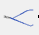 SměrNerozdělJízdníPruhKlopeníCZjízdní pruhy směrově nerozdělené komunikaceC3DCzechSubassemblies.dllC3DCzechSubassembly.UndividedLaneOutsideSuperCSY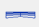 SměrRozdělJízdníPruhKlopeníCZjízdní pruh směrově rozdělené komunikaceC3DCzechSubassemblies.dllC3DCzechSubassembly.DividedLaneOutsideSuperCSY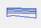 StředníDělícíPruhCZstřední dělící pruhC3DCzechSubassemblies.dllC3DCzechSubassembly.MedianCSY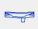 NezpevněnáKrajniceCZNezpevněná krajniceC3DCzechSubassemblies.dllC3DCzechSubassembly.UnpavedShoulderCSY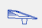 KolejŽelezniční šablonarail\ fa56e29e0c08401cbf4230e2f0da0461.dllSubassembly.Kolej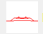 JednotkyPopisEAMnožství (počet)   M1Metr (délka)M2Čtverečný metr (plocha)M3Kubický metr (objem)NastaveníPopisJednotky délkymJednotky plochym2Jednotky objemum3Staničením NázevDWT ValueCommentsScreengrab/DWG/DWFStyl křižovatkyZnačka křižovatkyKroužekStyl popisku křižovatkyPopis křižovatkyStaničení hlavní a vedlejší cestyStyl trasy odsazeníHrana silniceStyl trasy zaoblení obrubníkuHrana silniceStyl profilu odsazeníNávrh niveletyStyl profilu zaoblení obrubníkuNávrh niveletySada popisků trasy odsazeníBez popiskůSada popisků trasy zaoblení obrubníkuBez popiskůSada popisků profilu odsazeníBez popiskůSada popisků profilu zaoblení obrubníkuBez popiskůFormát jména křižovatkyKřižovatka <[Další čítač(CP)]>Formát jména kvadrantu křižovatky<[Umístění kvadrantu]> - KvadrantFormát jména trasy odsazení<[Název nadřazené trasy(CP)]>-<[Strana]>-<[Hodnota odsazení]>Formát jména trasy zaoblení obrubníku<[Název křižovatky(CP)]> - <[Název kvadrantu křižovatky(CP)]>Formát jména profilu odsazení<[Název nadřazené trasy(CP)]> - <[Strana]> - <[Hodnota příčného sklonu]>Formát jména profilu zaoblení obrubníku<[Název trasy(CP)]> - ProfilFormát jména regionu koridoruRG - <[Název sestavy(CP)]> - (<[Další čítač(CP)]>)File NamePopisPathInstallation FolderInstallation FolderUser CacheC3DCzechSubassemblies.dll  CSY Subassemblies codeSubassemblies C:\Users\All Users\Autodesk\C3D 2017\ CCODE \nonenoneC3DCzechSubassembliesRC.dllCSY Subassemblies parametersSubassembliesC:\Users\All Users\Autodesk\C3D 2017\CCODE\nonenonefa56e29e0c08401cbf4230e2f0da0461.*Kolej Subassembly Imported Tools/Railc:\Users\All Users\Autodesk\C3D 2017\CCODE\Imported Tools\rail\nonenoneWideningTable.xmlWidening of CSYshoulderSubassemblies C:\Users\All Users\Autodesk\C3D 2017\CCODE\nonenoneC3DCzechSubassemblyHelp.chmHelp file_DocumentsC:\Program Files\Autodesk\AutoCAD Civil 3D 2017\HelpnonenoneDWF6 ePlot.pmpČSN formáty pro tisk Řezů Plot Styles\PMP FilesnoneC:\Users\USER\AppData\Roaming\Autodesk\C3D 2017\CCODE\Plotters\PMP Files\C:\Users\USER\AppData\Roaming\Autodesk\C3D 2017\CCODE\Plotters\PMP Files\DWG To PDF.pmpČSN formáty pro tisk Řezů Plot Styles\PMP FilesnoneC:\Users\USER\AppData\Roaming\Autodesk\C3D 2017\CCODE\Plotters\PMP Files\C:\Users\USER\AppData\Roaming\Autodesk\C3D 2017\CCODE\Plotters\PMP Files\